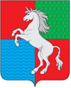 СОВЕТ ДЕПУТАТОВГОРОДСКОГО ОКРУГА ГОРОД ВЫКСАНИЖЕГОРОДСКОЙ ОБЛАСТИРЕШЕНИЕот 30.03.2021										№ 20О внесении изменений в решение Совета депутатов«О бюджете городского округа город ВыксаНижегородской области на 2021 год иплановый период 2022 и 2023 годов»Совет депутатов р е ш и л:1. Внести в решение Совета депутатов городского округа город Выкса от 16 декабря 2020 года № 90 «О бюджете городского округа город Выкса Нижегородской области на 2021 год и плановый период 2022 и 2023 годов» (в редакции решений Совета депутатов от 26.01.2021 № 1, от 26.02.2021 № 10) следующие изменения:1) статью 1 изложить в следующей редакции:«Статья 11. Утвердить основные характеристики бюджета городского округа город Выкса Нижегородской области (далее – городского округа) на 2021 год:1) общий объем доходов в сумме 3 100 119,6 тыс. рублей;2) общий объем расходов в сумме 3 218 920,1 тыс. рублей;3) размер дефицита в сумме 118 800,5 тыс. рублей.2. Утвердить основные характеристики бюджета городского округа на плановый период 2022 и 2023 годов:1) общий объем доходов на 2022 год в сумме 2 942 531,3 тыс. рублей, на 2023 год в сумме 2 677 287,3 тыс. рублей;2) общий объем расходов на 2022 год в сумме 2 961 403,2 тыс. рублей, в том числе условно утверждаемые расходы в сумме 32 249,8 тыс. рублей, на 2023 год в сумме 2 669 788,5 тыс. рублей, в том числе условно утверждаемые расходы в сумме 63 241,9 тыс. рублей;3) размер дефицита на 2022 год в сумме 18 871,9 тыс. рублей, профицита на 2023 год в сумме 7 498,8 тыс. рублей.»;2) пункт 1 статьи 2 изложить в следующей редакции:«1) на 2021 год в сумме 899 248,3 тыс. рублей, в том числе налоговых и неналоговых доходов, за исключением доходов, являющихся источниками формирования дорожного фонда городского округа, в сумме 877 639,1 тыс. рублей;»;3) статью 4 изложить в следующей редакции:«Статья 4Утвердить объем безвозмездных поступлений, получаемых из других бюджетов бюджетной системы Российской Федерации: 1) на 2021 год в сумме 2 193 070,2 тыс. рублей, в том числе субсидий, субвенций и иных межбюджетных трансфертов, имеющих целевое назначение, в сумме 1 741 988,4 тыс. рублей;2) на 2022 год в сумме 2 029 879,7 тыс. рублей, в том числе субсидий, субвенций и иных межбюджетных трансфертов, имеющих целевое назначение, в сумме 1 594 988,8 тыс. рублей;3) на 2023 год в сумме 1 709 373,2 тыс. рублей, в том числе субсидий, субвенций и иных межбюджетных трансфертов, имеющих целевое назначение, в сумме 1 404 950,4 тыс. рублей.»;4) приложение 3 изложить согласно приложению 1 к настоящему решению;5) приложение 4 изложить согласно приложению 2 к настоящему решению;6) приложение 5 изложить согласно приложению 3 к настоящему решению.2. Настоящее решение вступает в силу со дня его официального опубликования.Приложение 1к решению Совета депутатовгородского округа город ВыксаНижегородской областиот 30.03.2021 № 20«Приложение 3к решению Совета депутатовгородского округа город ВыксаНижегородской областиот 16.12.2020 № 90Источники финансирования дефицита бюджета городского округа на 2021 год и плановый период 2022 и 2023 годовтыс. рублейПриложение 2к решению Совета депутатовгородского округа город ВыксаНижегородской областиот 30.03.2021 № 20«Приложение 4к решению Совета депутатовгородского округа город ВыксаНижегородской областиот 16.12.2020 № 90Распределение бюджетных ассигнований по целевым статьям (муниципальным программам и непрограммным направлениям деятельности), группам и подгруппам видов расходов классификации расходов бюджетов на 2021 год и плановый период 2022 и 2023 годовтыс. рублейПриложение 3к решению Совета депутатовгородского округа город ВыксаНижегородской областиот 30.03.2021 № 20«Приложение 5к решению Совета депутатовгородского округа город ВыксаНижегородской областиот 16.12.2020 № 90Ведомственная структура расходов бюджета городского округапо главным распорядителям бюджетных средств, разделам, подразделам и целевым статьям (муниципальным программам и непрограммным направлениям деятельности), группам и подгруппам видов расходов классификации расходов бюджетов на 2021 год и плановый период 2022 и 2023 годовтыс. рублейГлава местного самоуправленияВ.В. КочетковПредседатель Совета депутатовД.В. МахровНаименование источников2021 год2022 год2023 год1.Кредиты кредитных организаций в валюте Российской Федерации30 497,218 871,9-7 498,8Получение кредитов от кредитных организаций в валюте Российской Федерации170 497,293 871,9212 901,2Погашение кредитов, предоставленных кредитными организациями в валюте Российской Федерации -140 000,0-75 000,0-220 400,02. Бюджетные кредиты от других бюджетов бюджетной системы Российской Федерации0,00,00,0Получение бюджетных кредитов от других бюджетов бюджетной системы Российской Федерации в валюте Российской Федерации110 000,00,00,0Погашение бюджетных кредитов, полученных от других бюджетов бюджетной системы Российской Федерации в валюте Российской Федерации-110 000,00,00,03.Изменение остатков средств на счетах по учету средств бюджета88 303,30,00,0Увеличение остатков средств бюджетов-3 380 616,8-3 036 403,2-2 890 188,5Уменьшение остатков средств бюджетов3 468 920,13 036 403,22 890 188,5ВСЕГО источников финансирования дефицита бюджета118 800,518 871,9-7 498,8»;НаименованиеКод бюджетной классификацииКод бюджетной классификации2021 год2022 год2023 годНаименованиеЦелевая статья расходовВид расходов2021 год2022 год2023 годВсего3 218 920,12 929 153,42 606 546,6Муниципальная программа «Развитие образования городского округа город Выкса Нижегородской области на 2021-2023 годы»01.0.00.000000001 448 063,21 452 437,61 461 314,0Подпрограмма «Развитие дошкольного и общего образования»01.1.00.000000001 351 624,21 355 125,01 362 981,3Совершенствование дошкольного образования как института социального развития01.1.01.00000000598 790,9600 031,8606 675,2Расходы на обеспечение деятельности муниципальных дошкольных образовательных организаций01.1.01.20590000204 398,6204 776,5210 230,8Предоставление субсидий бюджетным, автономным учреждениям и иным некоммерческим организациям01.1.01.20590600204 398,6204 776,5210 230,8Субсидии бюджетным учреждениям01.1.01.20590610204 398,6204 776,5210 230,8Исполнение полномочий в сфере общего образования в муниципальных дошкольных образовательных организациях01.1.01.73080000368 318,2368 318,2368 318,2Предоставление субсидий бюджетным, автономным учреждениям и иным некоммерческим организациям01.1.01.73080600368 318,2368 318,2368 318,2Субсидии бюджетным учреждениям01.1.01.73080610368 318,2368 318,2368 318,2Исполнение полномочий по финансовому обеспечению получения дошкольного образования в частных дошкольных образовательных организациях посредством предоставления указанным образовательным организациям субсидий на возмещение затрат, включая расходы на оплату труда, приобретение учебников и учебных пособий, средств обучения, игр, игрушек (за исключением расходов на содержание зданий и оплату коммунальных услуг)01.1.01.730900001 683,51 683,51 683,5Предоставление субсидий бюджетным, автономным учреждениям и иным некоммерческим организациям01.1.01.730906001 683,51 683,51 683,5Субсидии некоммерческим организациям (за исключением государственных (муниципальных) учреждений, государственных корпораций (компаний), публично-правовых компаний)01.1.01.730906301 683,51 683,51 683,5Осуществление выплаты компенсации части родительской платы за присмотр и уход за ребенком в государственных и муниципальных дошкольных образовательных организациях, частных образовательных организациях, реализующих образовательную программу дошкольного образования, в том числе обеспечение организации выплаты компенсации части родительской платы01.1.01.7311000018 169,718 169,718 169,7Закупка товаров, работ и услуг для обеспечения государственных (муниципальных) нужд01.1.01.73110200268,6268,6268,6Иные закупки товаров, работ и услуг для обеспечения государственных (муниципальных) нужд01.1.01.73110240268,6268,6268,6Социальное обеспечение и иные выплаты населению01.1.01.7311030017 901,117 901,117 901,1Публичные нормативные социальные выплаты гражданам01.1.01.7311031017 901,117 901,117 901,1Исполнение полномочий по финансовому обеспечению осуществления присмотра и ухода за детьми-инвалидами, детьми-сиротами и детьми, оставшимися без попечения родителей, а также за детьми с туберкулезной интоксикацией, обучающимися в муниципальных образовательных организациях, реализующих образовательные программы дошкольного образования01.1.01.731700003 771,03 771,03 771,0Предоставление субсидий бюджетным, автономным учреждениям и иным некоммерческим организациям01.1.01.731706003 771,03 771,03 771,0Субсидии бюджетным учреждениям01.1.01.731706103 771,03 771,03 771,0Капитальный ремонт образовательных организаций Нижегородской области01.1.01.S21800002 449,93 312,94 502,0Предоставление субсидий бюджетным, автономным учреждениям и иным некоммерческим организациям01.1.01.S21806002 449,93 312,94 502,0Субсидии бюджетным учреждениям01.1.01.S21806102 449,93 312,94 502,0Модернизация образовательных программ в системе общего образования детей, направленных на достижение современного качества учебных результатов и результатов социализации01.1.02.00000000746 702,9755 093,2754 363,6Расходы на обеспечение деятельности муниципальных школ - детских садов, школ начальных, неполных средних и средних01.1.02.21590000141 702,5144 798,1147 912,3Предоставление субсидий бюджетным, автономным учреждениям и иным некоммерческим организациям01.1.02.21590600141 702,5144 798,1147 912,3Субсидии бюджетным учреждениям01.1.02.21590610141 702,5144 798,1147 912,3Проведение мероприятий для детей и молодежи01.1.02.25200000292,8304,5316,6Закупка товаров, работ и услуг для обеспечения государственных (муниципальных) нужд01.1.02.25200200292,8304,5316,6Иные закупки товаров, работ и услуг для обеспечения государственных (муниципальных) нужд01.1.02.25200240292,8304,5316,6Ежемесячное денежное вознаграждение за классное руководство педагогическим работникам муниципальных общеобразовательных организаций01.1.02.5303000039 408,839 408,839 408,8Предоставление субсидий бюджетным, автономным учреждениям и иным некоммерческим организациям01.1.02.5303060039 408,839 408,839 408,8Субсидии бюджетным учреждениям01.1.02.5303061039 408,839 408,839 408,8Исполнение полномочий в сфере общего образования в муниципальных общеобразовательных организациях01.1.02.73070000486 326,7486 326,7486 326,7Предоставление субсидий бюджетным, автономным учреждениям и иным некоммерческим организациям01.1.02.73070600486 326,7486 326,7486 326,7Субсидии бюджетным учреждениям01.1.02.73070610486 326,7486 326,7486 326,7Исполнение полномочий по финансовому обеспечению выплаты компенсации педагогическим работникам за работу по подготовке и проведению государственной итоговой аттестации по образовательным программам основного общего и среднего общего образования01.1.02.731400001 736,21 736,21 736,2Предоставление субсидий бюджетным, автономным учреждениям и иным некоммерческим организациям01.1.02.731406001 736,21 736,21 736,2Субсидии бюджетным учреждениям01.1.02.731406101 736,21 736,21 736,2Исполнение полномочий по финансовому обеспечению двухразовым бесплатным питанием обучающихся с ограниченными возможностями здоровья, не проживающих в муниципальных организациях, осуществляющих образовательную деятельность по адаптированным основным общеобразовательным программам01.1.02.731800001 515,41 515,41 515,4Предоставление субсидий бюджетным, автономным учреждениям и иным некоммерческим организациям01.1.02.731806001 515,41 515,41 515,4Субсидии бюджетным учреждениям01.1.02.731806101 515,41 515,41 515,4Организация бесплатного горячего питания обучающихся, получающих начальное общее образование в муниципальных организациях Нижегородской области01.1.02.L304000048 809,051 169,450 769,4Предоставление субсидий бюджетным, автономным учреждениям и иным некоммерческим организациям01.1.02.L304060048 809,051 169,450 769,4Субсидии бюджетным учреждениям01.1.02.L304061048 809,051 169,450 769,4Капитальный ремонт образовательных организаций Нижегородской области01.1.02.S21800002 657,85 157,11 261,0Предоставление субсидий бюджетным, автономным учреждениям и иным некоммерческим организациям01.1.02.S21806002 657,85 157,11 261,0Субсидии бюджетным учреждениям01.1.02.S21806102 657,85 157,11 261,0Дополнительное финансовое обеспечение мероприятий по организации бесплатного горячего питания обучающихся, получающих начальное общее образование в муниципальных образовательных организациях01.1.02.S249000024 253,724 677,025 117,2Предоставление субсидий бюджетным, автономным учреждениям и иным некоммерческим организациям01.1.02.S249060024 253,724 677,025 117,2Субсидии бюджетным учреждениям01.1.02.S249061024 253,724 677,025 117,2Федеральный проект «Современная школа»01.1.E1.000000006 130,40,00,0Финансовое обеспечение деятельности центров образования цифрового и гуманитарного профилей «Точка роста»01.1.E1.745900006 130,40,00,0Предоставление субсидий бюджетным, автономным учреждениям и иным некоммерческим организациям01.1.E1.745906006 130,40,00,0Субсидии бюджетным учреждениям01.1.E1.745906106 130,40,00,0Федеральный проект «Успех каждого ребенка»01.1.E2.000000000,00,01 942,5Создание в общеобразовательных организациях, расположенных в сельской местности и малых городах, условий для занятий физической культурой и спортом01.1.E2.509700000,00,01 942,5Предоставление субсидий бюджетным, автономным учреждениям и иным некоммерческим организациям01.1.E2.509706000,00,01 942,5Субсидии бюджетным учреждениям01.1.E2.509706100,00,01 942,5Подпрограмма «Развитие дополнительного образования и воспитания детей и молодёжи»01.2.00.0000000074 786,175 679,676 608,8Совершенствование форм и методов воспитания: создания современной инфраструктуры организации дополнительного образования детей для формирования у обучающихся социальных компетенций, гражданских установок, культуры здорового образа жизни, вовлечение учащейся молодежи в социальную практику01.2.01.0000000038 165,150 437,750 676,6Расходы на обеспечение деятельности муниципальных учреждений дополнительного образования детей01.2.01.2359000037 521,149 767,949 980,0Предоставление субсидий бюджетным, автономным учреждениям и иным некоммерческим организациям01.2.01.2359060037 521,149 767,949 980,0Субсидии бюджетным учреждениям01.2.01.2359061037 521,149 767,949 980,0Проведение мероприятий для детей и молодежи01.2.01.25200000644,0669,8696,6Закупка товаров, работ и услуг для обеспечения государственных (муниципальных) нужд01.2.01.25200200644,0669,8696,6Иные закупки товаров, работ и услуг для обеспечения государственных (муниципальных) нужд01.2.01.25200240644,0669,8696,6Обеспечение отдыха, оздоровления и занятости детей и молодежи городского округа город Выкса01.2.02.0000000024 578,225 241,925 932,2Расходы на обеспечение деятельности муниципальных учреждений дополнительного образования детей01.2.02.235900009 950,310 123,610 303,9Предоставление субсидий бюджетным, автономным учреждениям и иным некоммерческим организациям01.2.02.235906009 950,310 123,610 303,9Субсидии бюджетным учреждениям01.2.02.235906109 950,310 123,610 303,9Мероприятия по организации отдыха и оздоровления детей и молодежи01.2.02.2491000012 259,312 749,713 259,7Закупка товаров, работ и услуг для обеспечения государственных (муниципальных) нужд01.2.02.249102008 154,88 481,08 820,3Иные закупки товаров, работ и услуг для обеспечения государственных (муниципальных) нужд01.2.02.249102408 154,88 481,08 820,3Социальное обеспечение и иные выплаты населению01.2.02.249103004 104,54 268,74 439,4Социальные выплаты гражданам, кроме публичных нормативных социальных выплат01.2.02.249103204 104,54 268,74 439,4Осуществление выплат на компенсацию части расходов по приобретению путевки и предоставлению путевки с частичной оплатой за счет средств областного бюджета в организации, осуществляющие санаторно-курортное лечение детей в соответствии с имеющейся лицензией, организации, осуществляющие санаторно-курортную помощь детям в соответствии с имеющейся лицензией, расположенные на территории Российской Федерации01.2.02.733200002 368,62 368,62 368,6Закупка товаров, работ и услуг для обеспечения государственных (муниципальных) нужд01.2.02.73320200112,8112,8112,8Иные закупки товаров, работ и услуг для обеспечения государственных (муниципальных) нужд01.2.02.73320240112,8112,8112,8Социальное обеспечение и иные выплаты населению01.2.02.733203002 189,62 189,62 189,6Социальные выплаты гражданам, кроме публичных нормативных социальных выплат01.2.02.733203202 189,62 189,62 189,6Иные бюджетные ассигнования01.2.02.7332080066,266,266,2Субсидии юридическим лицам (кроме некоммерческих организаций), индивидуальным предпринимателям, физическим лицам - производителям товаров, работ, услуг01.2.02.7332081066,266,266,2Обеспечение функционирования модели персонифицированного финансирования дополнительного образования детей01.2.03.0000000012 042,80,00,0Расходы на обеспечение функционирования модели персонифицированного финансирования дополнительного образования детей01.2.03.2359100012 042,80,00,0Предоставление субсидий бюджетным, автономным учреждениям и иным некоммерческим организациям01.2.03.2359160011 716,40,00,0Субсидии бюджетным учреждениям01.2.03.2359161011 063,50,00,0Субсидии автономным учреждениям01.2.01.23591620326,40,00,0Субсидии некоммерческим организациям (за исключением государственных (муниципальных) учреждений)01.2.01.23591630326,50,00,0Иные бюджетные ассигнования01.2.01.23591800326,40,00,0Субсидии юридическим лицам (кроме некоммерческих организаций), индивидуальным предпринимателям, физическим лицам - производителям товаров, работ, услуг01.2.01.23591810326,40,00,0Подпрограмма «Ресурсное обеспечение сферы образования»01.3.00.0000000021 652,921 633,021 723,9Содержание аппарата управления образования01.3.01.0000000012 583,112 564,812 585,6Расходы на обеспечение функций органов местного самоуправления01.3.01.001900008 345,08 326,78 347,5Расходы на выплаты персоналу в целях обеспечения выполнения функций государственными (муниципальными) органами, казенными учреждениями, органами управления государственными внебюджетными фондами01.3.01.001901007 837,87 839,17 840,4Расходы на выплаты персоналу государственных (муниципальных) органов01.3.01.001901207 837,87 839,17 840,4Закупка товаров, работ и услуг для обеспечения государственных (муниципальных) нужд01.3.01.00190200507,2487,6507,1Иные закупки товаров, работ и услуг для обеспечения государственных (муниципальных) нужд01.3.01.00190240507,2487,6507,1Осуществление полномочий по организационно-техническому и информационно-методическому сопровождению аттестации педагогических работников муниципальных и частных организаций, осуществляющих образовательную деятельность, с целью установления соответствия уровня квалификации требованиям, предъявляемым к первой квалификационной категории01.3.01.730100001 524,11 524,11 524,1Расходы на выплаты персоналу в целях обеспечения выполнения функций государственными (муниципальными) органами, казенными учреждениями, органами управления государственными внебюджетными фондами01.3.01.73010100577,6577,6577,6Расходы на выплаты персоналу государственных (муниципальных) органов01.3.01.73010120577,6577,6577,6Закупка товаров, работ и услуг для обеспечения государственных (муниципальных) нужд01.3.01.73010200946,5946,5946,5Иные закупки товаров, работ и услуг для обеспечения государственных (муниципальных) нужд01.3.01.73010240946,5946,5946,5Осуществление полномочий по организации и осуществлению деятельности по опеке и попечительству в отношении несовершеннолетних граждан01.3.01.730200002 714,02 714,02 714,0Расходы на выплаты персоналу в целях обеспечения выполнения функций государственными (муниципальными) органами, казенными учреждениями, органами управления государственными внебюджетными фондами01.3.01.730201002 637,92 637,92 637,9Расходы на выплаты персоналу государственных (муниципальных) органов01.3.01.730201202 637,92 637,92 637,9Закупка товаров, работ и услуг для обеспечения государственных (муниципальных) нужд01.3.01.7302020076,176,176,1Иные закупки товаров, работ и услуг для обеспечения государственных (муниципальных) нужд01.3.01.7302024076,176,176,1Содержание информационно-диагностического кабинета управления образования01.3.02.000000009 069,89 068,29 138,3Расходы на обеспечение деятельности учебно-методических кабинетов, централизованных бухгалтерий, групп хозяйственного обслуживания муниципальных учреждений01.3.02.465900009 069,89 068,29 138,3Расходы на выплаты персоналу в целях обеспечения выполнения функций государственными (муниципальными) органами, казенными учреждениями, органами управления государственными внебюджетными фондами01.3.02.465901007 535,97 540,27 549,5Расходы на выплаты персоналу казенных учреждений01.3.02.465901107 535,97 540,27 549,5Закупка товаров, работ и услуг для обеспечения государственных (муниципальных) нужд01.3.02.465902001 393,51 381,91 436,9Иные закупки товаров, работ и услуг для обеспечения государственных (муниципальных) нужд01.3.02.465902401 393,51 381,91 436,9Иные бюджетные ассигнования01.3.02.46590800140,4146,1151,9Уплата налогов, сборов и иных платежей01.3.02.46590850140,4146,1151,9Муниципальная программа городского округа город Выкса Нижегородской области «Патриотическое воспитание и подготовка к военной службе граждан в городском округе город Выкса Нижегородской области на 2021 - 2023 годы»02.0.00.0000000026,027,028,1Мероприятия в рамках муниципальной программы городского округа город Выкса Нижегородской области «Патриотическое воспитание и подготовка к военной службе граждан в городском округе город Выкса Нижегородской области на 2021 - 2023 годы»02.1.00.0000000026,027,028,1Реализация мероприятий по подготовке граждан к военной службе02.1.03.0000000026,027,028,1Военно-спортивные и военно-прикладные мероприятия для молодежи призывного возраста02.1.03.2401000026,027,028,1Предоставление субсидий бюджетным, автономным учреждениям и иным некоммерческим организациям02.1.03.2401060026,027,028,1Субсидии бюджетным учреждениям02.1.03.2401061026,027,028,1Муниципальная программа «Социальная поддержка граждан городского округа город Выкса Нижегородской области на 2021-2023 годы»03.0.00.000000002 020,02 070,02 133,0Подпрограмма «Старшее поколение на 2021-2023 годы»03.1.00.000000001 035,01 095,01 120,0Поддержка социального статуса, уровня жизни граждан старшего поколения, инвалидов и ветеранов боевых действий, семей погибших воинов, инвалидов и ветеранов боевых действий и всех социальных групп населения старшего поколения городского округа город Выкса Нижегородской области03.1.01.00000000450,0440,0450,0Мероприятия в области социальной политики03.1.01.25280000450,0440,0450,0Закупка товаров, работ и услуг для обеспечения государственных (муниципальных) нужд03.1.01.25280200360,0350,0360,0Иные закупки товаров, работ и услуг для обеспечения государственных (муниципальных) нужд03.1.01.25280240360,0350,0360,0Социальное обеспечение и иные выплаты населению03.1.01.2528030090,090,090,0Социальные выплаты гражданам, кроме публичных нормативных социальных выплат03.1.01.2528032090,090,090,0Мероприятия, направленные на поддержку социально ориентированных некоммерческих организаций, не являющихся бюджетными учреждениями, зарегистрированных в установленном законом порядке, осуществляющих свою деятельность в выполнении общественно и социально значимых мероприятий (проектов) на территории городского округа город Выкса Нижегородской области03.1.02.00000000350,0400,0400,0Реализация мероприятий, направленных на поддержку социально ориентированных некоммерческих организаций в городском округе город Выкса03.1.02.29930000350,0400,0400,0Предоставление субсидий бюджетным, автономным учреждениям и иным некоммерческим организациям03.1.02.29930600350,0400,0400,0Субсидии некоммерческим организациям (за исключением государственных (муниципальных) учреждений, государственных корпораций (компаний), публично-правовых компаний)03.1.02.29930630350,0400,0400,0Развитие и реализация социокультурных потребностей старшего поколения всех социальных групп03.1.03.00000000235,0255,0270,0Мероприятия в области социальной политики03.1.03.25280000235,0255,0270,0Закупка товаров, работ и услуг для обеспечения государственных (муниципальных) нужд03.1.03.25280200235,0255,0270,0Иные закупки товаров, работ и услуг для обеспечения государственных (муниципальных) нужд03.1.03.25280240235,0255,0270,0Подпрограмма «Улучшение положения семьи, женщин и детей в городском округе город Выкса Нижегородской области на 2021 - 2023 годы»03.2.00.00000000550,0520,0540,0Проведение мероприятий, направленных на укрепление института семьи в городском округе город Выкса Нижегородской области на 2021-2023 годы03.2.01.00000000400,0420,0440,0Мероприятия в области социальной политики03.2.01.25280000400,0420,0440,0Закупка товаров, работ и услуг для обеспечения государственных (муниципальных) нужд03.2.01.25280200150,0160,0170,0Иные закупки товаров, работ и услуг для обеспечения государственных (муниципальных) нужд03.2.01.25280240150,0160,0170,0Социальное обеспечение и иные выплаты населению03.2.01.25280300250,0260,0270,0Социальные выплаты гражданам, кроме публичных нормативных социальных выплат03.2.01.25280320250,0260,0270,0Мероприятия, направленные на поддержку социально ориентированных некоммерческих организаций, не являющихся бюджетными учреждениями, зарегистрированных в установленном законом порядке, осуществляющих свою деятельность в выполнении общественно и социально значимых мероприятий (проектов) на территории городского округа город Выкса Нижегородской области03.2.02.00000000150,0100,0100,0Реализация мероприятий, направленных на поддержку социально ориентированных некоммерческих организаций в городском округе город Выкса03.2.02.29930000150,0100,0100,0Предоставление субсидий бюджетным, автономным учреждениям и иным некоммерческим организациям03.2.02.29930600150,0100,0100,0Субсидии некоммерческим организациям (за исключением государственных (муниципальных) учреждений, государственных корпораций (компаний), публично-правовых компаний)03.2.02.29930630150,0100,0100,0Подпрограмма «Социальная поддержка инвалидов в городском округе город Выкса на 2021-2023 годы»03.3.00.00000000435,0455,0473,0Проведение мероприятий, направленных на повышение уровня и качества жизни людей с ограниченными возможностями03.3.01.00000000200,0210,0220,0Расходы на реализацию мероприятий, направленных на социальную поддержку инвалидов в городском округе город Выкса03.3.01.29850000200,0210,0220,0Закупка товаров, работ и услуг для обеспечения государственных (муниципальных) нужд03.3.01.29850200120,0130,0140,0Иные закупки товаров, работ и услуг для обеспечения государственных (муниципальных) нужд03.3.01.29850240120,0130,0140,0Социальное обеспечение и иные выплаты населению03.3.01.2985030080,080,080,0Социальные выплаты гражданам, кроме публичных нормативных социальных выплат03.3.01.2985032080,080,080,0Мероприятия, направленные на поддержку социально ориентированных некоммерческих организаций, не являющихся бюджетными учреждениями, зарегистрированных в установленном законом порядке, осуществляющих свою деятельность в выполнении общественно и социально значимых мероприятий (проектов) на территории городского округа город Выкса Нижегородской области03.3.02.00000000235,0245,0253,0Реализация мероприятий, направленных на поддержку социально ориентированных некоммерческих организаций в городском округе город Выкса03.3.02.29930000235,0245,0253,0Предоставление субсидий бюджетным, автономным учреждениям и иным некоммерческим организациям03.3.02.29930600235,0245,0253,0Субсидии некоммерческим организациям (за исключением государственных (муниципальных) учреждений, государственных корпораций (компаний), публично-правовых компаний)03.3.02.29930630235,0245,0253,0Муниципальная программа городского округа город Выкса Нижегородской области «Молодая семья» на 2021-2025 годы04.0.00.000000008 067,38 153,63 462,8Мероприятия в рамках муниципальной программы городского округа город Выкса Нижегородской области «Молодая семья» на 2021-2025 годы04.1.00.000000008 067,38 153,63 462,8Обеспечение перечисления средств, предоставляемых в качестве социальной выплаты на приобретение (строительство) жилья, на банковские счета молодых семей, открытые в уполномоченных банках04.1.01.000000007 403,47 541,82 851,0Осуществление социальных выплат молодым семьям на приобретение жилья или строительство индивидуального жилого дома04.1.01.L49700007 403,47 541,82 851,0Социальное обеспечение и иные выплаты населению04.1.01.L49703007 403,47 541,82 851,0Социальные выплаты гражданам, кроме публичных нормативных социальных выплат04.1.01.L49703207 403,47 541,82 851,0Обеспечение перечисления средств, предусмотренных на компенсацию части процентной ставки сверх льготной по кредитам, выданным до 31 декабря 2006 год в рамках районной целевой программы «Молодой семье - доступное жилье на 2004-2010 годы», утвержденной постановлением Земского собрания Выксунского района Нижегородской области от 10.09.2004 № 75 и областной целевой программы «Молодой семье - доступное жилье» на 2004-2010 годы, утвержденной Законом Нижегородской области от 20 сентября 2004 года № 103-З по кредитам, выданным до 31 декабря 2006 г.04.1.03.00000000663,9611,8611,8Обеспечение обязательств, принятых в рамках районной целевой программы «Молодой семье - доступное жилье» на 2004-2010 годы04.1.03.24500000663,9611,8611,8Социальное обеспечение и иные выплаты населению04.1.03.24500300663,9611,8611,8Социальные выплаты гражданам, кроме публичных нормативных социальных выплат04.1.03.24500320663,9611,8611,8Муниципальная программа «Профилактика безнадзорности и правонарушений несовершеннолетних на территории городского округа город Выкса на 2019-2021 годы»05.0.00.00000000360,00,00,0Мероприятия в рамках муниципальной программы «Профилактика безнадзорности и правонарушений несовершеннолетних на территории городского округа город Выкса на 2019-2021 годы»05.1.00.00000000360,00,00,0Внедрение эффективных методик профилактической работы с несовершеннолетними и семьями, находящимися в социально-опасном положении05.1.01.0000000043,80,00,0Реализация мероприятий, направленных на профилактику безнадзорности и правонарушений несовершеннолетних на территории городского округа город Выкса05.1.01.2525000043,80,00,0Закупка товаров, работ и услуг для обеспечения государственных (муниципальных) нужд05.1.01.252502005,30,00,0Иные закупки товаров, работ и услуг для обеспечения государственных (муниципальных) нужд05.1.01.252502405,30,00,0Социальное обеспечение и иные выплаты населению05.1.01.2525030028,50,00,0Иные выплаты населению05.1.01.2525036028,50,00,0Предоставление субсидий бюджетным, автономным учреждениям и иным некоммерческим организациям05.1.01.2525060010,00,00,0Субсидии бюджетным учреждениям05.1.01.2525061010,00,00,0Осуществление мер по профилактике потребления алкогольной и табачной продукции, наркотических средств и психоактивных веществ несовершеннолетними05.1.02.0000000020,00,00,0Реализация мероприятий, направленных на профилактику безнадзорности и правонарушений несовершеннолетних на территории городского округа город Выкса05.1.02.2525000020,00,00,0Закупка товаров, работ и услуг для обеспечения государственных (муниципальных) нужд05.1.02.2525020020,00,00,0Иные закупки товаров, работ и услуг для обеспечения государственных (муниципальных) нужд05.1.02.2525024020,00,00,0Создание условий для организации трудовой занятости, организованного отдыха и оздоровления несовершеннолетних, находящихся в социально-опасном положении05.1.03.00000000290,00,00,0Реализация мероприятий, направленных на профилактику безнадзорности и правонарушений несовершеннолетних на территории городского округа город Выкса05.1.03.25250000290,00,00,0Социальное обеспечение и иные выплаты населению05.1.03.25250300290,00,00,0Иные выплаты населению05.1.03.25250360290,00,00,0Организация и проведение мероприятий, направленных на профилактику безнадзорности, асоциального и противоправного поведения, суицидальных действий несовершеннолетних, пресечение фактов вовлечения несовершеннолетних в деятельность групп антиобщественной направленности, распространения среди них информации, причиняющей вред их здоровью и развитию. Межведомственное социальное и правовое сопровождение несовершеннолетних, находящихся в конфликте с законом05.1.04.000000006,20,00,0Реализация мероприятий, направленных на профилактику безнадзорности и правонарушений несовершеннолетних на территории городского округа город Выкса05.1.04.252500006,20,00,0Закупка товаров, работ и услуг для обеспечения государственных (муниципальных) нужд05.1.04.252502006,20,00,0Иные закупки товаров, работ и услуг для обеспечения государственных (муниципальных) нужд05.1.04.252502406,20,00,0Муниципальная программа «Организация общественных оплачиваемых работ и временной занятости несовершеннолетних граждан в возрасте от 14 до 18 лет на территории городского округа город Выкса на 2019-2021 годы»06.0.00.000000001 185,30,00,0Мероприятия в рамках муниципальной программы «Организация общественных оплачиваемых работ и временной занятости несовершеннолетних граждан в возрасте от 14 до 18 лет на территории городского округа город Выкса на 2019-2021 годы»06.1.00.000000001 185,30,00,0Организация общественных оплачиваемых работ06.1.01.00000000235,00,00,0Реализация мероприятий, направленных на организацию общественных оплачиваемых работ в городском округе город Выкса06.1.01.29910000235,00,00,0Предоставление субсидий бюджетным, автономным учреждениям и иным некоммерческим организациям06.1.01.29910600235,00,00,0Субсидии автономным учреждениям06.1.01.29910620235,00,00,0Организация временной занятости несовершеннолетних граждан в возрасте от 14 до 18 лет06.1.02.00000000950,30,00,0Реализация мероприятий, направленных на организацию временного трудоустройства несовершеннолетних граждан в возрасте от 14 до 18 лет в городском округе город Выкса06.1.02.29920000950,30,00,0Предоставление субсидий бюджетным, автономным учреждениям и иным некоммерческим организациям06.1.02.29920600950,30,00,0Субсидии бюджетным учреждениям06.1.02.29920610950,30,00,0Муниципальная программа «Охрана окружающей среды на территории городского округа город Выкса Нижегородской области на 2021-2023 годы»07.0.00.000000001 106,01 193,41 231,6Мероприятия в рамках муниципальной программы «Охрана окружающей среды на территории городского округа город Выкса Нижегородской области на 2021-2023 годы»07.1.00.000000001 106,01 193,41 231,6Совершенствование муниципальной системы экологического мониторинга07.1.01.00000000100,0104,0108,2Природоохранные мероприятия07.1.01.25150000100,0104,0108,2Закупка товаров, работ и услуг для обеспечения государственных (муниципальных) нужд07.1.01.25150200100,0104,0108,2Иные закупки товаров, работ и услуг для обеспечения государственных (муниципальных) нужд07.1.01.25150240100,0104,0108,2Предотвращение деградации водных объектов07.1.02.00000000150,0156,0162,3Природоохранные мероприятия07.1.02.25150000150,0156,0162,3Закупка товаров, работ и услуг для обеспечения государственных (муниципальных) нужд07.1.02.25150200150,0156,0162,3Иные закупки товаров, работ и услуг для обеспечения государственных (муниципальных) нужд07.1.02.25150240150,0156,0162,3Предотвращение негативного влияния отходов07.1.03.00000000347,5404,6411,3Природоохранные мероприятия07.1.03.25150000160,0166,4173,1Закупка товаров, работ и услуг для обеспечения государственных (муниципальных) нужд07.1.03.25150200160,0166,4173,1Иные закупки товаров, работ и услуг для обеспечения государственных (муниципальных) нужд07.1.03.25150240160,0166,4173,1Приобретение контейнеров и (или) бункеров07.1.03.7470000011,161,861,8Закупка товаров, работ и услуг для обеспечения государственных (муниципальных) нужд07.1.03.7470020011,161,861,8Иные закупки товаров, работ и услуг для обеспечения государственных (муниципальных) нужд07.1.03.7470024011,161,861,8Создание (обустройство) контейнерных площадок07.1.03.S2670000176,4176,4176,4Закупка товаров, работ и услуг для обеспечения государственных (муниципальных) нужд07.1.03.S2670200176,4176,4176,4Иные закупки товаров, работ и услуг для обеспечения государственных (муниципальных) нужд07.1.03.S2670240176,4176,4176,4Восстановление экологозащитных функций зеленых насаждений07.1.04.00000000274,5285,3296,6Природоохранные мероприятия07.1.04.25150000274,5285,3296,6Закупка товаров, работ и услуг для обеспечения государственных (муниципальных) нужд07.1.04.25150200274,5285,3296,6Иные закупки товаров, работ и услуг для обеспечения государственных (муниципальных) нужд07.1.04.25150240274,5285,3296,6Сохранение, воспроизводство и рациональное использование объектов животного мира07.1.05.00000000180,0187,2194,6Природоохранные мероприятия07.1.05.25150000180,0187,2194,6Закупка товаров, работ и услуг для обеспечения государственных (муниципальных) нужд07.1.05.25150200180,0187,2194,6Иные закупки товаров, работ и услуг для обеспечения государственных (муниципальных) нужд07.1.05.25150240180,0187,2194,6Экологическое образование и просвещение07.1.06.0000000054,056,358,6Природоохранные мероприятия07.1.06.2515000054,056,358,6Закупка товаров, работ и услуг для обеспечения государственных (муниципальных) нужд07.1.06.2515020054,056,358,6Иные закупки товаров, работ и услуг для обеспечения государственных (муниципальных) нужд07.1.06.2515024054,056,358,6Муниципальная программа городского округа город Выкса Нижегородской области «Комплексные меры противодействия злоупотреблению наркотиками и их незаконному обороту на территории городского округа город Выкса на 2021-2023 годы» 08.0.00.00000000197,9201,0204,3Мероприятия в рамках муниципальной программы городского округа город Выкса Нижегородской области «Комплексные меры противодействия злоупотреблению наркотиками и их незаконному обороту на территории городского округа город Выкса на 2021-2023 годы» 08.1.00.00000000197,9201,0204,3Совершенствование антинаркотической деятельности08.1.03.0000000080,080,080,0Реализация мероприятий, направленных на комплексные меры противодействия злоупотреблению наркотиками и их незаконному обороту на территории городского округа город Выкса08.1.03.2540000080,080,080,0Закупка товаров, работ и услуг для обеспечения государственных (муниципальных) нужд08.1.03.2540020040,040,040,0Иные закупки товаров, работ и услуг для обеспечения государственных (муниципальных) нужд08.1.03.2540024040,040,040,0Предоставление субсидий бюджетным, автономным учреждениям и иным некоммерческим организациям08.1.03.2540060040,040,040,0Субсидии бюджетным учреждениям08.1.03.2540061040,040,040,0Профилактика немедицинского потребления наркотиков с приоритетом мероприятий первичной профилактики08.1.04.00000000117,9121,0124,3Реализация мероприятий, направленных на комплексные меры противодействия злоупотреблению наркотиками и их незаконному обороту на территории городского округа город Выкса08.1.04.25400000117,9121,0124,3Предоставление субсидий бюджетным, автономным учреждениям и иным некоммерческим организациям08.1.04.25400600117,9121,0124,3Субсидии бюджетным учреждениям08.1.04.25400610117,9121,0124,3Муниципальная программа «Развитие культуры, туризма и молодежной политики на территории городского округа город Выкса Нижегородской области на 2021-2023 годы»09.0.00.00000000273 384,3278 583,8273 435,2Подпрограмма «Развитие культуры и искусства»09.1.00.00000000260 034,0265 213,8259 998,8Развитие библиотечного дела09.1.01.0000000030 235,929 909,130 035,4Расходы на обеспечение деятельности муниципальных библиотек09.1.01.4259000030 092,029 909,123 434,0Предоставление субсидий бюджетным, автономным учреждениям и иным некоммерческим организациям09.1.01.4259060030 092,029 909,123 434,0Субсидии бюджетным учреждениям09.1.01.4259061030 092,029 909,123 434,0Поддержка отрасли культуры09.1.01.L5190000143,90,00,0Предоставление субсидий бюджетным, автономным учреждениям и иным некоммерческим организациям09.1.01.L5190600143,90,00,0Субсидии бюджетным учреждениям09.1.01.L5190610143,90,00,0Расходы на выплату заработной платы с начислениями на нее работникам муниципальных учреждений и органов местного самоуправления09.1.01.S20900000,00,06 601,4Предоставление субсидий бюджетным, автономным учреждениям и иным некоммерческим организациям09.1.01.S20906000,00,06 601,4Субсидии бюджетным учреждениям09.1.01.S20906100,00,06 601,4Развитие культурно - досуговой деятельности, народного творчества, промыслов и ремесел, волонтерского движения и цифровых ресурсов в сфере культуры09.1.03.00000000119 627,3118 608,6119 146,7Мероприятия в сфере культуры09.1.03.252200003 481,43 621,73 767,6Закупка товаров, работ и услуг для обеспечения государственных (муниципальных) нужд09.1.03.2522020072,875,778,8Иные закупки товаров, работ и услуг для обеспечения государственных (муниципальных) нужд09.1.03.2522024072,875,778,8Предоставление субсидий бюджетным, автономным учреждениям и иным некоммерческим организациям09.1.03.252206003 408,63 546,03 688,8Субсидии бюджетным учреждениям09.1.03.252206101 184,51 231,91 281,2Субсидии автономным учреждениям09.1.03.252206202 224,12 314,12 407,6Расходы на обеспечение деятельности муниципальных культурно - досуговых учреждений09.1.03.40590000114 967,6113 929,342 904,9Предоставление субсидий бюджетным, автономным учреждениям и иным некоммерческим организациям09.1.03.40590600114 967,6113 929,342 904,9Субсидии бюджетным учреждениям09.1.03.4059061083 657,582 619,211 594,8Субсидии автономным учреждениям09.1.03.4059062031 310,131 310,131 310,1Обеспечение развития и укрепления материально-технической базы муниципальных домов культуры09.1.03.L46700001 178,31 057,61 057,6Предоставление субсидий бюджетным, автономным учреждениям и иным некоммерческим организациям09.1.03.L46706001 178,31 057,61 057,6Субсидии бюджетным учреждениям09.1.03.L46706101 178,31 057,61 057,6Расходы на выплату заработной платы с начислениями на нее работникам муниципальных учреждений и органов местного самоуправления09.1.03.S20900000,00,071 416,6Предоставление субсидий бюджетным, автономным учреждениям и иным некоммерческим организациям09.1.03.S20906000,00,071 416,6Субсидии бюджетным учреждениям09.1.03.S20906100,00,071 416,6Развитие дополнительного образования в сфере искусства09.1.04.0000000089 920,490 237,990 568,1Расходы на обеспечение деятельности муниципальных учреждений дополнительного образования детей09.1.04.2359000089 920,490 237,990 568,1Предоставление субсидий бюджетным, автономным учреждениям и иным некоммерческим организациям09.1.04.2359060089 920,490 237,990 568,1Субсидии бюджетным учреждениям09.1.04.2359061089 920,490 237,990 568,1Развитие и обустройство мест массового отдыха и досуга населения09.1.05.0000000020 250,420 011,920 248,6Расходы на обеспечение деятельности муниципальных культурно - досуговых учреждений09.1.05.4059000020 250,420 011,920 248,6Предоставление субсидий бюджетным, автономным учреждениям и иным некоммерческим организациям09.1.05.4059060020 250,420 011,920 248,6Субсидии автономным учреждениям09.1.05.4059062020 250,420 011,920 248,6Федеральный проект «Культурная среда»09.1.A1.000000000,06 446,30,0Поддержка отрасли культуры09.1.A1.551900000,06 446,30,0Предоставление субсидий бюджетным, автономным учреждениям и иным некоммерческим организациям09.1.A1.551906000,06 446,30,0Субсидии бюджетным учреждениям09.1.A1.551906100,06 446,30,0Подпрограмма «Развитие внутреннего и въездного туризма»09.2.00.00000000486,3505,7526,0Создание условий для развития доступной и комфортной туристской среды09.2.01.00000000270,1280,9292,2Мероприятия в сфере туризма09.2.01.25230000270,1280,9292,2Предоставление субсидий бюджетным, автономным учреждениям и иным некоммерческим организациям09.2.01.25230600270,1280,9292,2Субсидии автономным учреждениям09.2.01.25230620270,1280,9292,2Продвижение туристских ресурсов городского округа город Выкса09.2.02.00000000216,2224,8233,8Мероприятия в сфере туризма09.2.02.25230000216,2224,8233,8Закупка товаров, работ и услуг для обеспечения государственных (муниципальных) нужд09.2.02.25230200108,1112,4116,9Иные закупки товаров, работ и услуг для обеспечения государственных (муниципальных) нужд09.2.02.25230240108,1112,4116,9Предоставление субсидий бюджетным, автономным учреждениям и иным некоммерческим организациям09.2.02.25230600108,1112,4116,9Субсидии автономным учреждениям09.2.02.25230620108,1112,4116,9Подпрограмма «Развитие молодежной политики»09.3.00.000000002 359,12 374,22 394,0Развитие творческих способностей молодежи, содействие социальному, культурному, духовному и физическому развитию молодежи09.3.01.000000002 359,12 374,22 394,0Расходы на обеспечение деятельности муниципальных учреждений09.3.01.005900002 169,62 177,12 189,0Предоставление субсидий бюджетным, автономным учреждениям и иным некоммерческим организациям09.3.01.005906002 169,62 177,12 189,0Субсидии бюджетным учреждениям09.3.01.005906102 169,62 177,12 189,0Организация и проведение мероприятий в сфере молодежной политики09.3.01.25160000189,5197,1205,0Предоставление субсидий бюджетным, автономным учреждениям и иным некоммерческим организациям09.3.01.25160600189,5197,1205,0Субсидии бюджетным учреждениям09.3.01.25160610189,5197,1205,0Подпрограмма «Обеспечение условий реализации муниципальной программы»09.4.00.0000000010 504,910 490,110 516,4Обеспечение эффективного управления в сфере культуры, туризма и молодежной политики09.4.01.000000006 192,86 194,06 195,3Расходы на обеспечение функций органов местного самоуправления09.4.01.001900006 192,86 194,06 195,3Расходы на выплаты персоналу в целях обеспечения выполнения функций государственными (муниципальными) органами, казенными учреждениями, органами управления государственными внебюджетными фондами09.4.01.001901006 172,86 173,26 173,7Расходы на выплаты персоналу государственных (муниципальных) органов09.4.01.001901206 172,86 173,26 173,7Закупка товаров, работ и услуг для обеспечения государственных (муниципальных) нужд09.4.01.0019020020,020,821,6Иные закупки товаров, работ и услуг для обеспечения государственных (муниципальных) нужд09.4.01.0019024020,020,821,6Повышение качества услуг в сфере культуры, туризма и молодежной политики09.4.02.000000004 312,14 296,14 321,1Расходы на обеспечение деятельности учебно-методических кабинетов, централизованных бухгалтерий, групп хозяйственного обслуживания муниципальных учреждений09.4.02.465900004 312,14 296,14 321,1Расходы на выплаты персоналу в целях обеспечения выполнения функций государственными (муниципальными) органами, казенными учреждениями, органами управления государственными внебюджетными фондами09.4.02.465901003 672,43 672,53 672,6Расходы на выплаты персоналу казенных учреждений09.4.02.465901103 672,43 672,53 672,6Закупка товаров, работ и услуг для обеспечения государственных (муниципальных) нужд09.4.02.46590200624,0607,3631,6Иные закупки товаров, работ и услуг для обеспечения государственных (муниципальных) нужд09.4.02.46590240624,0607,3631,6Иные бюджетные ассигнования09.4.02.4659080015,716,316,9Уплата налогов, сборов и иных платежей09.4.02.4659085015,716,316,9Муниципальная программа «Комплексные меры профилактики правонарушений в городском округе город Выкса на 2019-2021 годы»10.0.00.00000000749,40,00,0Реализация мероприятий в рамках муниципальной программы «Комплексные меры профилактики правонарушений в городском округе город Выкса на 2019-2021 годы»10.1.00.00000000749,40,00,0Повышение уровня технического обеспечения по безопасности граждан в местах массового пребывания и безопасности дорожного движения в рамках АПК «Безопасный город»10.1.02.00000000403,10,00,0Реализация мероприятий, направленных на комплексные меры профилактики правонарушений в городском округе город Выкса10.1.02.25300000403,10,00,0Закупка товаров, работ и услуг для обеспечения государственных (муниципальных) нужд10.1.02.25300200403,10,00,0Иные закупки товаров, работ и услуг для обеспечения государственных (муниципальных) нужд10.1.02.25300240403,10,00,0Оптимальное применение комплекса организационных, социально-политических, материально-технических, информационно-пропагандистских мер по профилактике преступлений и иных правонарушений, усиление антитеррористической защищенности объектов жизнеобеспечения и с массовым пребыванием людей10.1.03.00000000258,70,00,0Реализация мероприятий, направленных на комплексные меры профилактики правонарушений в городском округе город Выкса10.1.03.25300000258,70,00,0Закупка товаров, работ и услуг для обеспечения государственных (муниципальных) нужд10.1.03.25300200258,70,00,0Иные закупки товаров, работ и услуг для обеспечения государственных (муниципальных) нужд10.1.03.25300240258,70,00,0Формирование позитивного общественного мнения о правоохранительной системе и результатах ее деятельности, восстановление доверия общества к правоохранительным органам, координации разработки методической базы в области профилактики экстремизма, развития в социальной практике норм толерантного сознания и поведения, соответствующих изменениям в этих сферах10.1.04.0000000040,00,00,0Реализация мероприятий, направленных на комплексные меры профилактики правонарушений в городском округе город Выкса10.1.04.2530000040,00,00,0Закупка товаров, работ и услуг для обеспечения государственных (муниципальных) нужд10.1.04.2530020040,00,00,0Иные закупки товаров, работ и услуг для обеспечения государственных (муниципальных) нужд10.1.04.2530024040,00,00,0Развитие системы противодействия (профилактики) коррупции, организационно-управленческой базы антикоррупционной деятельности в городском округе город Выкса и антикоррупционного просвещения, обучения и воспитания10.1.05.0000000047,60,00,0Реализация мероприятий, направленных на комплексные меры профилактики правонарушений в городском округе город Выкса10.1.05.2530000047,60,00,0Закупка товаров, работ и услуг для обеспечения государственных (муниципальных) нужд10.1.05.2530020047,60,00,0Иные закупки товаров, работ и услуг для обеспечения государственных (муниципальных) нужд10.1.05.2530024047,60,00,0Муниципальная программа «Водоснабжение городского округа город Выкса на 2018-2023 годы»11.0.00.000000001 117,80,00,0Мероприятия в рамках муниципальной программы «Водоснабжение городского округа город Выкса на 2018-2023 годы»11.1.00.000000001 117,80,00,0Строительство сетей водоснабжения11.1.02.000000001 117,80,00,0Строительство, реконструкция, проектно-изыскательские работы и разработка проектно-сметной документации объектов водоснабжения11.1.02.202000001 117,80,00,0Капитальные вложения в объекты государственной (муниципальной) собственности11.1.02.202004001 117,80,00,0Бюджетные инвестиции11.1.02.202004101 117,80,00,0Муниципальная программа «Развитие физической культуры и спорта в городском округе город Выкса Нижегородской области на 2021-2023 годы»12.0.00.00000000167 947,0164 788,1167 060,1Подпрограмма «Развитие физической культуры и массового спорта»12.1.00.00000000110 507,3112 429,5114 516,0Проведение физкультурно-массовых мероприятий среди различных категорий населения12.1.01.00000000110 507,3112 429,5114 516,0Мероприятия в области физической культуры и спорта12.1.01.252700003 993,14 090,34 254,0Закупка товаров, работ и услуг для обеспечения государственных (муниципальных) нужд12.1.01.25270200995,1970,31 000,0Иные закупки товаров, работ и услуг для обеспечения государственных (муниципальных) нужд12.1.01.25270240995,1970,31 000,0Предоставление субсидий бюджетным, автономным учреждениям и иным некоммерческим организациям12.1.01.252706002 998,03 120,03 254,0Субсидии бюджетным учреждениям12.1.01.252706102 998,03 120,03 254,0Обеспечение деятельности муниципальных учреждений физической культуры и спорта12.1.01.82590000106 514,2108 339,2110 262,0Расходы на выплаты персоналу в целях обеспечения выполнения функций государственными (муниципальными) органами, казенными учреждениями, органами управления государственными внебюджетными фондами12.1.01.825901007 454,37 455,57 456,6Расходы на выплаты персоналу казенных учреждений12.1.01.825901107 454,37 455,57 456,6Закупка товаров, работ и услуг для обеспечения государственных (муниципальных) нужд12.1.01.825902002 638,02 719,02 827,8Иные закупки товаров, работ и услуг для обеспечения государственных (муниципальных) нужд12.1.01.825902402 638,02 719,02 827,8Предоставление субсидий бюджетным, автономным учреждениям и иным некоммерческим организациям12.1.01.8259060096 390,798 132,399 943,8Субсидии бюджетным учреждениям12.1.01.8259061043 507,144 185,744 891,6Субсидии автономным учреждениям12.1.01.8259062052 883,653 946,655 052,2Иные бюджетные ассигнования12.1.01.8259080031,232,433,8Уплата налогов, сборов и иных платежей12.1.01.8259085031,232,433,8Подпрограмма «Дополнительное образование в сфере физической культуры и спорта»12.3.00.0000000056 445,751 359,651 540,2Обеспечение эффективной работы детско-юношеских спортивных школ, в т.ч. повышение значений показателей доступности объектов спорта для инвалидов; реализация плана мероприятий поэтапного введения «Всероссийского физкультурно-спортивного комплекса ГТО»12.3.01.0000000056 445,751 359,651 540,2Расходы на обеспечение деятельности муниципальных учреждений дополнительного образования детей12.3.01.2359000056 445,751 359,651 540,2Предоставление субсидий бюджетным, автономным учреждениям и иным некоммерческим организациям12.3.01.2359060056 445,751 359,651 540,2Субсидии бюджетным учреждениям12.3.01.2359061056 445,751 359,651 540,2Подпрограмма «Обеспечение реализации муниципальной программы»12.4.00.00000000994,0999,01 003,9Обеспечение эффективного и качественного управления отраслью «Физическая культура и спорт», муниципальными финансами и использования муниципального имущества12.4.01.00000000994,0999,01 003,9Расходы на обеспечение функций органов местного самоуправления12.4.01.00190000994,0999,01 003,9Расходы на выплаты персоналу в целях обеспечения выполнения функций государственными (муниципальными) органами, казенными учреждениями, органами управления государственными внебюджетными фондами12.4.01.00190100891,9892,7893,5Расходы на выплаты персоналу государственных (муниципальных) органов12.4.01.00190120891,9892,7893,5Закупка товаров, работ и услуг для обеспечения государственных (муниципальных) нужд12.4.01.0019020099,0103,1107,0Иные закупки товаров, работ и услуг для обеспечения государственных (муниципальных) нужд12.4.01.0019024099,0103,1107,0Иные бюджетные ассигнования12.4.01.001908003,13,23,4Уплата налогов, сборов и иных платежей12.4.01.001908503,13,23,4Муниципальная программа «Развитие агропромышленного комплекса городского округа город Выкса Нижегородской области на 2015-2021 годы»13.0.00.0000000025 589,70,00,0Подпрограмма «Развитие сельского хозяйства, пищевой и перерабатывающей промышленности городского округа город Выкса Нижегородской области»13.1.00.0000000021 028,40,00,0Развитие производства продукции растениеводства (субсидирование части затрат)13.1.01.000000003 066,30,00,0Стимулирование развития приоритетных подотраслей агропромышленного комплекса и развитие малых форм хозяйствования13.1.01.R50200002 890,40,00,0Иные бюджетные ассигнования13.1.01.R50208002 890,40,00,0Субсидии юридическим лицам (кроме некоммерческих организаций), индивидуальным предпринимателям, физическим лицам - производителям товаров, работ, услуг13.1.01.R50208102 890,40,00,0Поддержка сельскохозяйственного производства по отдельным подотраслям растениеводства и животноводства13.1.01.R5080000175,90,00,0Иные бюджетные ассигнования13.1.01.R5080800175,90,00,0Субсидии юридическим лицам (кроме некоммерческих организаций), индивидуальным предпринимателям, физическим лицам - производителям товаров, работ, услуг13.1.01.R5080810175,90,00,0Развитие продукции животноводства (субсидирование части затрат)13.1.02.0000000017 648,40,00,0Стимулирование развития приоритетных подотраслей агропромышленного комплекса и развитие малых форм хозяйствования13.1.02.R50200001 148,50,00,0Иные бюджетные ассигнования13.1.02.R50208001 148,50,00,0Субсидии юридическим лицам (кроме некоммерческих организаций), индивидуальным предпринимателям, физическим лицам - производителям товаров, работ, услуг13.1.02.R50208101 148,50,00,0Поддержка сельскохозяйственного производства по отдельным подотраслям растениеводства и животноводства13.1.02.R508000016 499,90,00,0Иные бюджетные ассигнования13.1.02.R508080016 499,90,00,0Субсидии юридическим лицам (кроме некоммерческих организаций), индивидуальным предпринимателям, физическим лицам - производителям товаров, работ, услуг13.1.02.R508081016 499,90,00,0Развитие малых форм хозяйствования13.1.04.0000000054,00,00,0Реализация мероприятий, направленных на развитие сельского хозяйства, пищевой и перерабатывающей промышленности городского округа город Выкса Нижегородской области13.1.04.2810000054,00,00,0Иные бюджетные ассигнования13.1.04.2810080054,00,00,0Субсидии юридическим лицам (кроме некоммерческих организаций), индивидуальным предпринимателям, физическим лицам - производителям товаров, работ, услуг13.1.04.2810081054,00,00,0Повышение заинтересованности в распространении передового опыта в агропромышленном комплексе и улучшении результатов деятельности по производству, переработке и хранению сельскохозяйственной продукции, оказанию услуг и выполнению работ для сельскохозяйственных организаций (проведение конкурсов, слетов, выставок и других мероприятий)13.1.07.00000000259,70,00,0Реализация мероприятий, направленных на развитие сельского хозяйства, пищевой и перерабатывающей промышленности городского округа город Выкса Нижегородской области13.1.07.28100000259,70,00,0Закупка товаров, работ и услуг для обеспечения государственных (муниципальных) нужд13.1.07.28100200114,20,00,0Иные закупки товаров, работ и услуг для обеспечения государственных (муниципальных) нужд13.1.07.28100240114,20,00,0Социальное обеспечение и иные выплаты населению13.1.07.28100300145,50,00,0Иные выплаты населению13.1.07.28100360145,50,00,0Подпрограмма «Обеспечение реализации муниципальной программы»13.3.00.000000004 361,30,00,0Обеспечение выполнения целей, задач и показателей муниципальной программы13.3.01.000000004 361,30,00,0Расходы на обеспечение функций органов местного самоуправления13.3.01.0019000082,60,00,0Расходы на выплаты персоналу в целях обеспечения выполнения функций государственными (муниципальными) органами, казенными учреждениями, органами управления государственными внебюджетными фондами13.3.01.0019010082,60,00,0Расходы на выплаты персоналу государственных (муниципальных) органов13.3.01.0019012082,60,00,0Осуществление государственных полномочий по поддержке сельскохозяйственного производства13.3.01.730300004 278,70,00,0Расходы на выплаты персоналу в целях обеспечения выполнения функций государственными (муниципальными) органами, казенными учреждениями, органами управления государственными внебюджетными фондами13.3.01.730301003 924,60,00,0Расходы на выплаты персоналу государственных (муниципальных) органов13.3.01.730301203 924,60,00,0Закупка товаров, работ и услуг для обеспечения государственных (муниципальных) нужд13.3.01.73030200349,10,00,0Иные закупки товаров, работ и услуг для обеспечения государственных (муниципальных) нужд13.3.01.73030240349,10,00,0Иные бюджетные ассигнования13.3.01.730308005,00,00,0Уплата налогов, сборов и иных платежей13.3.01.730308505,00,00,0Подпрограмма «Борьба с борщевиком Сосоновского»13.5.00.00000000200,00,00,0Ликвидация и предотвращение массового распространения сорного растения борщевик Сосновского13.5.01.00000000200,00,00,0Реализация мероприятий, направленных на  ликвидацию и предотвращение  массового распространения сорного растения борщевик Сосновского на территории городского округа город Выкса 13.5.01.28200000200,00,00,0Закупка товаров, работ и услуг для обеспечения государственных (муниципальных) нужд13.5.01.28200200200,00,00,0Иные закупки товаров, работ и услуг для обеспечения государственных (муниципальных) нужд13.5.01.28200240200,00,00,0Муниципальная программа «Повышение безопасности дорожного движения в городском округе город Выкса Нижегородской области на 2021-2023 годы»14.0.00.000000007 904,95 443,65 661,3Мероприятия в рамках муниципальной программы «Повышение безопасности дорожного движения в городском округе город Выкса Нижегородской области на 2021-2023 годы»14.1.00.000000007 904,95 443,65 661,3Совершенствование организации движения транспорта и пешеходов14.1.07.000000007 904,95 443,65 661,3Реализация мероприятий, направленных на повышение безопасности дорожного движения в городском округе город Выкса14.1.07.205000006 497,95 443,65 661,3Закупка товаров, работ и услуг для обеспечения государственных (муниципальных) нужд14.1.07.205002006 497,95 443,65 661,3Иные закупки товаров, работ и услуг для обеспечения государственных (муниципальных) нужд14.1.07.205002406 497,95 443,65 661,3Капитальный ремонт и ремонт автомобильных дорог общего пользования местного значения14.1.07.S22100001 407,00,00,0Закупка товаров, работ и услуг для обеспечения государственных (муниципальных) нужд14.1.07.S22102001 407,00,00,0Иные закупки товаров, работ и услуг для обеспечения государственных (муниципальных) нужд14.1.07.S22102401 407,00,00,0Муниципальная программа «Газоснабжение городского округа город Выкса на 2018-2023 годы»15.0.00.000000006 659,60,00,0Мероприятия в рамках муниципальной программы «Газоснабжение городского округа город Выкса на 2018-2023 годы»15.1.00.000000006 659,60,00,0Проектирование сетей газоснабжения15.1.01.000000006 659,60,00,0Строительство, реконструкция, проектно-изыскательские работы и разработка проектно-сметной документации объектов газоснабжения15.1.01.203000006 659,60,00,0Капитальные вложения в объекты государственной (муниципальной) собственности15.1.01.203004006 659,60,00,0Бюджетные инвестиции15.1.01.203004106 659,60,00,0Муниципальная программа «Имущественно-земельная политика администрации городского округа город Выкса Нижегородской области на 2019-2021 гг.»16.0.00.000000004 041,50,00,0Мероприятия в рамках муниципальной программы «Имущественно-земельная политика администрации городского округа город Выкса Нижегородской области на 2019-2021 гг.»16.1.00.000000004 041,50,00,0Совершенствование управления объектами недвижимости городского округа город Выкса Нижегородской области16.1.01.000000002 552,50,00,0Мероприятия, направленные на реализацию муниципальной политики в области приватизации и управления муниципальной собственностью16.1.01.250200002 552,50,00,0Закупка товаров, работ и услуг для обеспечения государственных (муниципальных) нужд16.1.01.250202002 552,50,00,0Иные закупки товаров, работ и услуг для обеспечения государственных (муниципальных) нужд16.1.01.250202402 552,50,00,0Приобретение (в том числе, путем выкупа) объектов основных средств и материальных ценностей для муниципальных нужд16.1.02.00000000327,40,00,0Мероприятия, направленные на реализацию муниципальной политики в области приватизации и управления муниципальной собственностью16.1.02.25020000327,40,00,0Закупка товаров, работ и услуг для обеспечения государственных (муниципальных) нужд16.1.02.25020200327,40,00,0Иные закупки товаров, работ и услуг для обеспечения государственных (муниципальных) нужд16.1.02.25020240327,40,00,0Обеспечение реализации программы16.1.03.000000001 161,60,00,0Мероприятия, направленные на реализацию муниципальной политики в области приватизации и управления муниципальной собственностью16.1.03.250200001 161,60,00,0Закупка товаров, работ и услуг для обеспечения государственных (муниципальных) нужд16.1.03.250202001 134,60,00,0Иные закупки товаров, работ и услуг для обеспечения государственных (муниципальных) нужд16.1.03.250202401 134,60,00,0Иные бюджетные ассигнования16.1.03.2502080027,00,00,0Исполнение судебных актов16.1.03.2502083027,00,00,0Муниципальная программа «Управление муниципальными финансами городского округа город Выкса Нижегородской области»17.0.00.0000000019 416,519 568,319 726,5Мероприятия в рамках муниципальной программы «Управление муниципальными финансами городского округа город Выкса Нижегородской области»17.1.00.0000000019 416,519 568,319 726,5Обеспечение деятельности департамента финансов администрации городского округа17.1.11.0000000016 182,416 204,816 228,5Расходы на обеспечение функций органов местного самоуправления17.1.11.0019000016 182,416 204,816 228,5Расходы на выплаты персоналу в целях обеспечения выполнения функций государственными (муниципальными) органами, казенными учреждениями, органами управления государственными внебюджетными фондами17.1.11.0019010015 632,515 633,215 633,9Расходы на выплаты персоналу государственных (муниципальных) органов17.1.11.0019012015 632,515 633,215 633,9Закупка товаров, работ и услуг для обеспечения государственных (муниципальных) нужд17.1.11.00190200549,9571,6594,6Иные закупки товаров, работ и услуг для обеспечения государственных (муниципальных) нужд17.1.11.00190240549,9571,6594,6Организация сопровождения и модернизация программных комплексов по организации бюджетного процесса, обеспечение объектами ИТ-инфраструктуры17.1.12.000000003 234,13 363,53 498,0Осуществление информационной, технической и консультационной поддержки в сфере управления муниципальными финансами17.1.12.250000003 234,13 363,53 498,0Закупка товаров, работ и услуг для обеспечения государственных (муниципальных) нужд17.1.12.250002003 234,13 363,53 498,0Иные закупки товаров, работ и услуг для обеспечения государственных (муниципальных) нужд17.1.12.250002403 234,13 363,53 498,0Муниципальная программа «Развитие малого и среднего предпринимательства на территории городского округа город Выкса Нижегородской области на 2019-2021 годы»18.0.00.000000007 306,00,00,0Подпрограмма «Развитие предпринимательства на территории городского округа город Выкса Нижегородской области»18.1.00.000000007 306,00,00,0Проведение мероприятий, способствующих созданию благоприятных условий для ведения малого и среднего бизнеса18.1.01.0000000022,00,00,0Организация публичных мероприятий в сфере малого и среднего предпринимательства18.1.01.2903000022,00,00,0Закупка товаров, работ и услуг для обеспечения государственных (муниципальных) нужд18.1.01.2903020022,00,00,0Иные закупки товаров, работ и услуг для обеспечения государственных (муниципальных) нужд18.1.01.2903024022,00,00,0Финансовая и имущественная поддержка субъектов малого и среднего предпринимательства18.1.02.00000000400,00,00,0Субсидирование части затрат субъектам малого предпринимательства18.1.02.62700000400,00,00,0Иные бюджетные ассигнования18.1.02.62700800400,00,00,0Субсидии юридическим лицам (кроме некоммерческих организаций), индивидуальным предпринимателям, физическим лицам - производителям товаров, работ, услуг18.1.02.62700810400,00,00,0Создание и развитие инфраструктуры поддержки субъектов малого и среднего предпринимательства18.1.03.0000000080,00,00,0Материально-техническое обеспечение бизнес-инкубаторов18.1.03.S210000080,00,00,0Предоставление субсидий бюджетным, автономным учреждениям и иным некоммерческим организациям18.1.03.S210060080,00,00,0Субсидии автономным учреждениям18.1.03.S210062080,00,00,0Субсидии муниципальному автономному учреждению «Выксунский бизнес-инкубатор»18.1.04.000000006 804,00,00,0Расходы на обеспечение деятельности муниципальных учреждений18.1.04.005900006 804,00,00,0Предоставление субсидий бюджетным, автономным учреждениям и иным некоммерческим организациям18.1.04.005906006 804,00,00,0Субсидии автономным учреждениям18.1.04.005906206 804,00,00,0Муниципальная программа «Канализирование городского округа город Выкса на 2019-2021 годы»19.0.00.0000000025 389,20,00,0Мероприятия в рамках муниципальной программы «Канализирование городского округа город Выкса на 2019-2021 годы»19.1.00.0000000025 389,20,00,0Проектирование канализационных сетей19.1.01.0000000024 633,20,00,0Строительство, реконструкция, проектно-изыскательские работы и разработка проектно-сметной документации объектов водоотведения19.1.01.2040000017 270,70,00,0Капитальные вложения в объекты государственной (муниципальной) собственности19.1.01.2040040017 270,70,00,0Бюджетные инвестиции19.1.01.2040041017 270,70,00,0Строительство канализационных сетей19.1.02.00000000756,00,00,0Строительство, реконструкция, проектно-изыскательские работы и разработка проектно-сметной документации объектов водоотведения19.1.02.20400000756,00,00,0Капитальные вложения в объекты государственной (муниципальной) собственности19.1.02.20400400756,00,00,0Бюджетные инвестиции19.1.02.20400410756,00,00,0Сокращение доли загрязненных сточных вод в рамках реализации федерального проекта «Оздоровление Волги»19.1.G6.000000007 362,50,00,0Реализация мероприятий в рамках адресной инвестиционной программы Нижегородской области19.1.G6.S24500007 362,50,00,0Капитальные вложения в объекты государственной (муниципальной) собственности19.1.G6.S24504007 362,50,00,0Бюджетные инвестиции19.1.G6.S24504107 362,50,00,0Муниципальная программа «Развитие гражданской обороны, предупреждение чрезвычайных ситуаций природного и техногенного характера, обеспечение пожарной безопасности и безопасности на водных объектах на территории городского округа город Выкса Нижегородской области на 2019-2021 годы»20.0.00.0000000045 011,40,00,0Подпрограмма «Обеспечение мероприятий гражданской обороны, предупреждения и ликвидации чрезвычайных ситуаций, совершенствование системы антикризисного управления городского округа город Выкса»20.1.00.000000007 931,30,00,0Совершенствование системы управления, связи и оповещения органов управления и сил городского звена ТП РСЧС20.1.01.000000007 301,70,00,0Расходы на обеспечение деятельности муниципальных учреждений20.1.01.005900007 176,10,00,0Расходы на выплаты персоналу в целях обеспечения выполнения функций государственными (муниципальными) органами, казенными учреждениями, органами управления государственными внебюджетными фондами20.1.01.005901006 432,50,00,0Расходы на выплаты персоналу государственных (муниципальных) органов20.1.01.005901206 432,50,00,0Закупка товаров, работ и услуг для обеспечения государственных (муниципальных) нужд20.1.01.00590200743,60,00,0Иные закупки товаров, работ и услуг для обеспечения государственных (муниципальных) нужд20.1.01.00590240743,60,00,0Обеспечение мероприятий гражданской обороны20.1.01.25050000125,60,00,0Закупка товаров, работ и услуг для обеспечения государственных (муниципальных) нужд20.1.01.25050200125,60,00,0Иные закупки товаров, работ и услуг для обеспечения государственных (муниципальных) нужд20.1.01.25050240125,60,00,0Обучение населения способам защиты от чрезвычайных ситуаций и действиям в этих ситуациях20.1.02.00000000129,60,00,0Реализация мероприятий, направленных на обучение населения способам защиты от чрезвычайных ситуаций20.1.02.25110000129,60,00,0Закупка товаров, работ и услуг для обеспечения государственных (муниципальных) нужд20.1.02.25110200129,60,00,0Иные закупки товаров, работ и услуг для обеспечения государственных (муниципальных) нужд20.1.02.25110240129,60,00,0Поддержание необходимого количества финансовых средств в целевом финансовом резерве20.1.03.00000000500,00,00,0Целевой финансовый резерв для предупреждения и ликвидации последствий чрезвычайных ситуаций и стихийных бедствий природного и техногенного характера20.1.03.25040000500,00,00,0Закупка товаров, работ и услуг для обеспечения государственных (муниципальных) нужд20.1.03.25040200500,00,00,0Иные закупки товаров, работ и услуг для обеспечения государственных (муниципальных) нужд20.1.03.25040240500,00,00,0Подпрограмма «Пожарная безопасность городского округа город Выкса»20.2.00.0000000035 396,60,00,0Повышение уровня пожарной безопасности населенных пунктов, объектов с массовым пребыванием людей городского округа город Выкса20.2.01.0000000035 396,60,00,0Расходы на обеспечение деятельности муниципальных учреждений20.2.01.0059000030 940,00,00,0Расходы на выплаты персоналу в целях обеспечения выполнения функций государственными (муниципальными) органами, казенными учреждениями, органами управления государственными внебюджетными фондами20.2.01.0059010025 220,70,00,0Расходы на выплаты персоналу казенных учреждений20.2.01.0059011025 220,70,00,0Закупка товаров, работ и услуг для обеспечения государственных (муниципальных) нужд20.2.01.005902005 647,30,00,0Иные закупки товаров, работ и услуг для обеспечения государственных (муниципальных) нужд20.2.01.005902405 647,30,00,0Иные бюджетные ассигнования20.2.01.0059080072,00,00,0Уплата налогов, сборов и иных платежей20.2.01.0059085072,00,00,0Реализация мероприятий, направленных на повышение уровня пожарной безопасности объектов с массовым пребыванием людей20.2.01.251300004 456,60,00,0Предоставление субсидий бюджетным, автономным учреждениям и иным некоммерческим организациям20.2.01.251306004 456,60,00,0Субсидии бюджетным учреждениям20.2.01.251306104 456,60,00,0Подпрограмма «Построение и развитие аппаратно - программного комплекса «Безопасный город»20.3.00.000000001 683,50,00,0Повышение готовности органов управления к выполнению возложенных задач, эффективности системы мониторинга и предупреждения чрезвычайных ситуаций, происшествий и правонарушений20.3.01.000000001 683,50,00,0Реализация мероприятий, направленных на эксплуатационно-техническое обслуживание муниципального сегмента РАСЦО20.3.01.251200001 683,50,00,0Закупка товаров, работ и услуг для обеспечения государственных (муниципальных) нужд20.3.01.251202001 683,50,00,0Иные закупки товаров, работ и услуг для обеспечения государственных (муниципальных) нужд20.3.01.251202401 683,50,00,0Муниципальная программа «Формирование современной городской среды городского округа город Выкса Нижегородской области на 2018 - 2024 годы»21.0.00.0000000065 530,128 286,028 286,0Мероприятия в рамках муниципальной программы «Формирование современной городской среды городского округа город Выкса Нижегородской области на 2018 - 2024 годы»21.1.00.0000000065 530,128 286,028 286,0Благоустройство общественных территорий городского округа город Выкса21.1.02.0000000031 617,40,00,0Поощрение муниципальных образований-победителей Всероссийского конкурса лучших проектов создания комфортной городской среды21.1.02.7465000031 617,40,00,0Закупка товаров, работ и услуг для обеспечения государственных (муниципальных) нужд21.1.02.7465020031 617,40,00,0Иные закупки товаров, работ и услуг для обеспечения государственных (муниципальных) нужд21.1.02.7465024031 617,40,00,0Формирование комфортной городской среды городского округа город Выкса21.1.F2.0000000033 912,728 286,028 286,0Реализация мероприятий, направленных на формирование комфортной городской среды городского округа г. Выкса21.1.F2.5555000033 912,728 286,028 286,0Закупка товаров, работ и услуг для обеспечения государственных (муниципальных) нужд21.1.F2.5555020033 912,728 286,028 286,0Иные закупки товаров, работ и услуг для обеспечения государственных (муниципальных) нужд21.1.F2.5555024033 912,728 286,028 286,0Муниципальная программа «Профилактика терроризма и экстремизма в городском округе город Выкса Нижегородской области на 2019-2021 годы»22.0.00.000000004 808,40,00,0Мероприятия в рамках муниципальной программы «Профилактика терроризма и экстремизма в городском округе город Выкса Нижегородской области на 2019-2021 годы»22.1.00.000000004 808,40,00,0Совершенствование антитеррористической защиты потенциальных объектов террористических посягательств и мест массового пребывания людей22.1.02.000000004 808,40,00,0Реализация мероприятий, направленных на совершенствование антитеррористической защиты мест массового пребывания людей22.1.02.251400004 808,40,00,0Предоставление субсидий бюджетным, автономным учреждениям и иным некоммерческим организациям22.1.02.251406004 808,40,00,0Субсидии бюджетным учреждениям22.1.02.251406104 808,40,00,0Муниципальная программа городского округа город Выкса Нижегородской области «Укрепление здоровья населения городского округа город Выкса Нижегородской области на 2021-2024 годы»23.0.00.0000000050,050,050,0Мероприятия в рамках муниципальной программы городского округа город Выкса Нижегородской области «Укрепление здоровья населения городского округа город Выкса Нижегородской области на 2021-2024 годы»23.1.00.0000000050,050,050,0Формирование системы мотивации граждан городского округа город Выкса к здоровому образу жизни, включая здоровое питание и отказ от вредных привычек23.1.02.0000000050,050,050,0Реализация мероприятий, направленных на формирование системы мотивации граждан городского округа город Выкса к здоровому образу жизни, включая здоровое питание и отказ от вредных привычек23.1.02.2529000050,050,050,0Закупка товаров, работ и услуг для обеспечения государственных (муниципальных) нужд23.1.02.2529020025,025,025,0Иные закупки товаров, работ и услуг для обеспечения государственных (муниципальных) нужд23.1.02.2529024025,025,025,0Предоставление субсидий бюджетным, автономным учреждениям и иным некоммерческим организациям23.1.02.2529060025,025,025,0Субсидии автономным учреждениям23.1.02.2529062025,025,025,0Непрограммные расходы77.0.00.000000001 102 988,6968 351,0643 953,7Непрограммное направление деятельности77.7.00.000000001 102 988,6968 351,0643 953,7Содержание аппарата управления77.7.01.0000000075 806,7138 840,249 754,7Расходы на обеспечение функций органов местного самоуправления77.7.01.0019000055 723,4135 610,424 052,2Расходы на выплаты персоналу в целях обеспечения выполнения функций государственными (муниципальными) органами, казенными учреждениями, органами управления государственными внебюджетными фондами77.7.01.0019010031 486,0115 446,53 081,3Расходы на выплаты персоналу государственных (муниципальных) органов77.7.01.0019012031 486,0115 446,53 081,3Закупка товаров, работ и услуг для обеспечения государственных (муниципальных) нужд77.7.01.0019020024 022,420 083,920 890,9Иные закупки товаров, работ и услуг для обеспечения государственных (муниципальных) нужд77.7.01.0019024024 022,420 083,920 890,9Социальное обеспечение и иные выплаты населению77.7.01.001903005,00,00,0Социальные выплаты гражданам, кроме публичных нормативных социальных выплат77.7.01.001903205,00,00,0Иные бюджетные ассигнования77.7.01.00190800210,080,080,0Уплата налогов, сборов и иных платежей77.7.01.00190850210,080,080,0Высшее должностное лицо органа местного самоуправления городского округа город Выкса Нижегородской области77.7.01.010000002 022,12 022,12 022,1Расходы на выплаты персоналу в целях обеспечения выполнения функций государственными (муниципальными) органами, казенными учреждениями, органами управления государственными внебюджетными фондами77.7.01.010001002 022,12 022,12 022,1Расходы на выплаты персоналу государственных (муниципальных) органов77.7.01.010001202 022,12 022,12 022,1Руководитель контрольно-счетной инспекции городского округа город Выкса Нижегородской области77.7.01.070000001 207,71 207,71 207,7Расходы на выплаты персоналу в целях обеспечения выполнения функций государственными (муниципальными) органами, казенными учреждениями, органами управления государственными внебюджетными фондами77.7.01.070001001 207,71 207,71 207,7Расходы на выплаты персоналу государственных (муниципальных) органов77.7.01.070001201 207,71 207,71 207,7Расходы на выплату заработной платы с начислениями на нее работникам муниципальных учреждений и органов местного самоуправления77.7.01.S209000016 853,50,022 472,7Расходы на выплаты персоналу в целях обеспечения выполнения функций государственными (муниципальными) органами, казенными учреждениями, органами управления государственными внебюджетными фондами77.7.01.S209010016 853,50,022 472,7Расходы на выплаты персоналу государственных (муниципальных) органов77.7.01.S209012016 853,50,022 472,7Муниципальные учреждения77.7.02.0000000024 274,568 438,968 848,9Расходы на обеспечение деятельности муниципальных учреждений77.7.02.0059000024 274,568 438,968 848,9Расходы на выплаты персоналу в целях обеспечения выполнения функций государственными (муниципальными) органами, казенными учреждениями, органами управления государственными внебюджетными фондами77.7.02.005901000,030 598,230 598,2Расходы на выплаты персоналу казенных учреждений77.7.02.005901100,024 165,724 165,7Расходы на выплаты персоналу государственных (муниципальных) органов77.7.02.005901200,06 432,56 432,5Закупка товаров, работ и услуг для обеспечения государственных (муниципальных) нужд77.7.02.005902000,06 564,06 842,8Иные закупки товаров, работ и услуг для обеспечения государственных (муниципальных) нужд77.7.02.005902400,06 564,06 842,8Предоставление субсидий бюджетным, автономным учреждениям и иным некоммерческим организациям77.7.02.0059060024 274,531 204,731 335,9Субсидии бюджетным учреждениям77.7.02.0059061024 274,524 339,824 407,7Субсидии автономным учреждениям77.7.02.005906200,06 864,96 928,2Иные бюджетные ассигнования77.7.02.005908000,072,072,0Уплата налогов, сборов и иных платежей77.7.02.005908500,072,072,0Ремонт и содержание автомобильных дорог общего пользования и искусственных сооружений на них77.7.03.00000000138 956,550 392,752 416,4Капитальный ремонт, ремонт и содержание автомобильных дорог общего пользования местного значения и искусственных сооружений на них77.7.03.29500000128 631,150 392,752 416,4Закупка товаров, работ и услуг для обеспечения государственных (муниципальных) нужд77.7.03.29500200128 631,150 392,752 416,4Иные закупки товаров, работ и услуг для обеспечения государственных (муниципальных) нужд77.7.03.29500240128 631,150 392,752 416,4Реализация проекта инициативного бюджетирования «Вам решать!»77.7.03.S260000010 325,40,00,0Закупка товаров, работ и услуг для обеспечения государственных (муниципальных) нужд77.7.03.S260020010 325,40,00,0Иные закупки товаров, работ и услуг для обеспечения государственных (муниципальных) нужд77.7.03.S260024010 325,40,00,0Мероприятия в области жилищно-коммунального хозяйства77.7.04.00000000123 456,888 709,590 958,0Уличное освещение77.7.04.2001000046 070,446 043,747 885,5Закупка товаров, работ и услуг для обеспечения государственных (муниципальных) нужд77.7.04.2001020046 070,446 043,747 885,5Иные закупки товаров, работ и услуг для обеспечения государственных (муниципальных) нужд77.7.04.2001024046 070,446 043,747 885,5Озеленение77.7.04.200300004 554,34 335,94 509,3Закупка товаров, работ и услуг для обеспечения государственных (муниципальных) нужд77.7.04.200302004 554,34 335,94 509,3Иные закупки товаров, работ и услуг для обеспечения государственных (муниципальных) нужд77.7.04.200302404 554,34 335,94 509,3Организация и содержание мест захоронения77.7.04.200400003 478,62 241,72 331,4Закупка товаров, работ и услуг для обеспечения государственных (муниципальных) нужд77.7.04.200402003 478,62 241,72 331,4Иные закупки товаров, работ и услуг для обеспечения государственных (муниципальных) нужд77.7.04.200402403 478,62 241,72 331,4Прочие мероприятия по благоустройству городского округа77.7.04.2005000034 476,922 651,423 557,4Закупка товаров, работ и услуг для обеспечения государственных (муниципальных) нужд77.7.04.2005020034 476,922 651,423 557,4Иные закупки товаров, работ и услуг для обеспечения государственных (муниципальных) нужд77.7.04.2005024034 476,922 651,423 557,4Прочие мероприятия в области жилищного хозяйства77.7.04.2960000025 618,95 868,66 103,4Закупка товаров, работ и услуг для обеспечения государственных (муниципальных) нужд77.7.04.2960020010 618,95 868,66 103,4Иные закупки товаров, работ и услуг для обеспечения государственных (муниципальных) нужд77.7.04.2960024010 618,95 868,66 103,4Капитальные вложения в объекты государственной (муниципальной) собственности77.7.04.2960040015 000,00,00,0Бюджетные инвестиции77.7.04.2960041015 000,00,00,0Прочие мероприятия в области коммунального хозяйства77.7.04.297000006 501,76 318,26 571,0Закупка товаров, работ и услуг для обеспечения государственных (муниципальных) нужд77.7.04.297002006 501,76 318,26 571,0Иные закупки товаров, работ и услуг для обеспечения государственных (муниципальных) нужд77.7.04.297002406 501,76 318,26 571,0Приобретение жилых помещений для предоставления гражданам, утратившим жилые помещения в результате пожара, по договорам социального найма77.7.04.S24000001 183,11 250,00,0Капитальные вложения в объекты государственной (муниципальной) собственности77.7.04.S24004001 183,11 250,00,0Бюджетные инвестиции77.7.04.S24004101 183,11 250,00,0Реализация проекта инициативного бюджетирования «Вам решать!»77.7.04.S26000001 572,90,00,0Закупка товаров, работ и услуг для обеспечения государственных (муниципальных) нужд77.7.04.S26002001 572,90,00,0Иные закупки товаров, работ и услуг для обеспечения государственных (муниципальных) нужд77.7.04.S26002401 572,90,00,0Непрограммные расходы за счет средств федерального бюджета77.7.05.000000006 837,3224 602,415 036,7Реализация переданных исполнительно-распорядительным органам муниципальных образований Нижегородской области государственных полномочий по составлению (изменению, дополнению) списков кандидатов в присяжные заседатели федеральных судов общей юрисдикции в Российской Федерации77.7.05.5120000025,0109,010,2Закупка товаров, работ и услуг для обеспечения государственных (муниципальных) нужд77.7.05.5120020025,0109,010,2Иные закупки товаров, работ и услуг для обеспечения государственных (муниципальных) нужд77.7.05.5120024025,0109,010,2Обеспечение жильем отдельных категорий граждан, установленных Федеральным законом от 12 января 1995 года № 5-ФЗ «О ветеранах»77.7.05.51350000932,71 008,90,0Социальное обеспечение и иные выплаты населению77.7.05.51350300932,71 008,90,0Социальные выплаты гражданам, кроме публичных нормативных социальных выплат77.7.05.51350320932,71 008,90,0Обеспечение жильем отдельных категорий граждан, установленных Федеральным законом от 24 ноября 1995 года № 181-ФЗ «О социальной защите инвалидов в Российской Федерации»77.7.05.517600000,01 008,91 051,2Социальное обеспечение и иные выплаты населению77.7.05.517603000,01 008,91 051,2Социальные выплаты гражданам, кроме публичных нормативных социальных выплат77.7.05.517603200,01 008,91 051,2Строительство (реконструкция) объектов обеспечивающей инфраструктуры, входящих в состав туристских кластеров77.7.05.L38400000,0208 538,20,0Капитальные вложения в объекты государственной (муниципальной) собственности77.7.05.L38404000,0208 538,20,0Бюджетные инвестиции77.7.05.L38404100,0208 538,20,0Обеспечение детей-сирот и детей, оставшихся без попечения родителей, лиц из числа детей-сирот и детей, оставшихся без попечения родителей, жилыми помещениями77.7.05.R08200005 879,67 292,77 292,7Капитальные вложения в объекты государственной (муниципальной) собственности77.7.05.R08204005 879,67 292,77 292,7Бюджетные инвестиции77.7.05.R08204105 879,67 292,77 292,7Стимулирование развития приоритетных подотраслей агропромышленного комплекса и развитие малых форм хозяйствования77.7.05.R50200000,01 829,91 867,8Иные бюджетные ассигнования77.7.05.R50208000,01 829,91 867,8Субсидии юридическим лицам (кроме некоммерческих организаций), индивидуальным предпринимателям, физическим лицам - производителям товаров, работ, услуг77.7.05.R50208100,01 829,91 867,8Поддержка сельскохозяйственного производства по отдельным подотраслям растениеводства и животноводства77.7.05.R50800000,04 814,84 814,8Иные бюджетные ассигнования77.7.05.R50808000,04 814,84 814,8Субсидии юридическим лицам (кроме некоммерческих организаций), индивидуальным предпринимателям, физическим лицам - производителям товаров, работ, услуг77.7.05.R50808100,04 814,84 814,8Обслуживание муниципального долга77.7.06.0000000032 082,524 018,814 933,3Процентные платежи по муниципальному долгу городского округа город Выкса Нижегородской области77.7.06.2700000032 082,524 018,814 933,3Обслуживание государственного (муниципального) долга77.7.06.2700070032 082,524 018,814 933,3Обслуживание муниципального долга77.7.06.2700073032 082,524 018,814 933,3Непрограммные расходы за счет средств областного бюджета77.7.07.00000000110 742,1122 883,7246 356,0Проведение капитального ремонта общего имущества в многоквартирных домах, за счет средств государственной корпорации - Фонда содействия реформированию жилищно-коммунального хозяйства77.7.07.09501000352,00,00,0Иные бюджетные ассигнования77.7.07.09501800352,00,00,0Субсидии юридическим лицам (кроме некоммерческих организаций), индивидуальным предпринимателям, физическим лицам - производителям товаров, работ, услуг77.7.07.09501810352,00,00,0Осуществление государственных полномочий по поддержке сельскохозяйственного производства77.7.07.730300000,04 278,74 278,7Расходы на выплаты персоналу в целях обеспечения выполнения функций государственными (муниципальными) органами, казенными учреждениями, органами управления государственными внебюджетными фондами77.7.07.730301000,03 924,63 924,6Расходы на выплаты персоналу государственных (муниципальных) органов77.7.07.730301200,03 924,63 924,6Закупка товаров, работ и услуг для обеспечения государственных (муниципальных) нужд77.7.07.730302000,0349,1349,1Иные закупки товаров, работ и услуг для обеспечения государственных (муниципальных) нужд77.7.07.730302400,0349,1349,1Иные бюджетные ассигнования77.7.07.730308000,05,05,0Уплата налогов, сборов и иных платежей77.7.07.730308500,05,05,0Осуществление полномочий по созданию и организации деятельности муниципальных комиссий по делам несовершеннолетних и защите их прав77.7.07.73040000946,1946,1946,1Расходы на выплаты персоналу в целях обеспечения выполнения функций государственными (муниципальными) органами, казенными учреждениями, органами управления государственными внебюджетными фондами77.7.07.73040100946,1946,1946,1Расходы на выплаты персоналу государственных (муниципальных) органов77.7.07.73040120946,1946,1946,1Осуществление полномочий по определению перечня должностных лиц органов местного самоуправления, уполномоченных составлять протоколы об административных правонарушениях, и по созданию административных комиссий77.7.07.7305000016,316,316,3Закупка товаров, работ и услуг для обеспечения государственных (муниципальных) нужд77.7.07.7305020016,316,316,3Иные закупки товаров, работ и услуг для обеспечения государственных (муниципальных) нужд77.7.07.7305024016,316,316,3Осуществление полномочий по организации и осуществлению деятельности по опеке и попечительству в отношении совершеннолетних граждан77.7.07.73060000848,3848,3848,3Расходы на выплаты персоналу в целях обеспечения выполнения функций государственными (муниципальными) органами, казенными учреждениями, органами управления государственными внебюджетными фондами77.7.07.73060100848,3848,3848,3Расходы на выплаты персоналу государственных (муниципальных) органов77.7.07.73060120848,3848,3848,3Проведение ремонта жилых помещений, собственниками которых являются дети-сироты и дети, оставшиеся без попечения родителей, а также лица из числа детей-сирот и детей, оставшихся без попечения родителей, либо жилых помещений государственного жилищного фонда, право пользования которыми за ними сохранено, в целях обеспечения надлежащего санитарного и технического состояния этих жилых помещений77.7.07.73120000520,2653,81 770,2Социальное обеспечение и иные выплаты населению77.7.07.73120300520,2653,81 770,2Социальные выплаты гражданам, кроме публичных нормативных социальных выплат77.7.07.73120320520,2653,81 770,2Обеспечение детей-сирот и детей, оставшихся без попечения родителей, лиц из числа детей-сирот и детей, оставшихся без попечения родителей, жилыми помещениями77.7.07.7315000015 000,00,00,0Капитальные вложения в объекты государственной (муниципальной) собственности77.7.07.7315040015 000,00,00,0Бюджетные инвестиции77.7.07.7315041015 000,00,00,0Возмещение части затрат на приобретение оборудования и техники за счет средств областного бюджета77.7.07.732200000,01 548,61 548,6Иные бюджетные ассигнования77.7.07.732208000,01 548,61 548,6Субсидии юридическим лицам (кроме некоммерческих организаций), индивидуальным предпринимателям, физическим лицам - производителям товаров, работ, услуг77.7.07.732208100,01 548,61 548,6Осуществление полномочий по организации мероприятий при осуществлении деятельности по обращению с животными в части отлова и содержания животных без владельцев77.7.07.733100001 127,51 127,51 127,5Закупка товаров, работ и услуг для обеспечения государственных (муниципальных) нужд77.7.07.733102001 127,51 127,51 127,5Иные закупки товаров, работ и услуг для обеспечения государственных (муниципальных) нужд77.7.07.733102401 127,51 127,51 127,5Строительство (реконструкция) объектов обеспечивающей инфраструктуры, входящих в состав туристских кластеров77.7.07.L38400000,072 537,50,0Капитальные вложения в объекты государственной (муниципальной) собственности77.7.07.L38404000,072 537,50,0Бюджетные инвестиции77.7.07.L38404100,072 537,50,0Обеспечение детей-сирот и детей, оставшихся без попечения родителей, лиц из числа детей-сирот и детей, оставшихся без попечения родителей, жилыми помещениями77.7.07.R08200002 065,814 303,014 303,0Капитальные вложения в объекты государственной (муниципальной) собственности77.7.07.R08204002 065,814 303,014 303,0Бюджетные инвестиции77.7.07.R08204102 065,814 303,014 303,0Стимулирование развития приоритетных подотраслей агропромышленного комплекса и развитие малых форм хозяйствования77.7.07.R50200000,02 188,42 190,8Иные бюджетные ассигнования77.7.07.R50208000,02 188,42 190,8Субсидии юридическим лицам (кроме некоммерческих организаций), индивидуальным предпринимателям, физическим лицам - производителям товаров, работ, услуг77.7.07.R50208100,02 188,42 190,8Поддержка сельскохозяйственного производства по отдельным подотраслям растениеводства и животноводства77.7.07.R50800000,012 243,712 243,7Иные бюджетные ассигнования77.7.07.R50808000,012 243,712 243,7Субсидии юридическим лицам (кроме некоммерческих организаций), индивидуальным предпринимателям, физическим лицам - производителям товаров, работ, услуг77.7.07.R50808100,012 243,712 243,7Оказание частичной финансовой поддержки городских средств массовой информации77.7.07.S20500005 984,65 984,65 984,6Иные бюджетные ассигнования77.7.07.S20508005 984,65 984,65 984,6Субсидии юридическим лицам (кроме некоммерческих организаций), индивидуальным предпринимателям, физическим лицам - производителям товаров, работ, услуг77.7.07.S20508105 984,65 984,65 984,6Расходы на выплату заработной платы с начислениями на нее работникам муниципальных учреждений и органов местного самоуправления77.7.07.S209000067 413,90,089 890,9Расходы на выплаты персоналу в целях обеспечения выполнения функций государственными (муниципальными) органами, казенными учреждениями, органами управления государственными внебюджетными фондами77.7.07.S209010067 413,90,089 890,9Расходы на выплаты персоналу государственных (муниципальных) органов77.7.07.S209012067 413,90,089 890,9Обеспечение доступа к системе электронного документооборота 77.7.07.S23000001 207,31 207,31 207,3Закупка товаров, работ и услуг для обеспечения государственных (муниципальных) нужд77.7.07.S23002001 207,31 207,31 207,3Иные закупки товаров, работ и услуг для обеспечения государственных (муниципальных) нужд77.7.07.S23002401 207,31 207,31 207,3Приобретение жилых помещений для предоставления гражданам, утратившим жилые помещения в результате пожара, по договорам социального найма77.7.07.S24000000,04 999,90,0Капитальные вложения в объекты государственной (муниципальной) собственности77.7.07.S24004000,04 999,90,0Бюджетные инвестиции77.7.07.S24004100,04 999,90,0Реализация мероприятий в рамках адресной инвестиционной программы Нижегородской области77.7.07.S245000015 260,10,0110 000,0Капитальные вложения в объекты государственной (муниципальной) собственности77.7.07.S245040015 260,10,0110 000,0Бюджетные инвестиции77.7.07.S245041015 260,10,0110 000,0Прочие непрограммные расходы77.7.08.0000000040 276,020 471,731 136,5Строительство, реконструкция, проектно-изыскательские работы и разработка проектно-сметной документации объектов капитального строительства77.7.08.2010000035 242,70,00,0Капитальные вложения в объекты государственной (муниципальной) собственности77.7.08.2010040035 242,70,00,0Бюджетные инвестиции77.7.08.2010041035 242,70,00,0Мероприятия, направленные на реализацию муниципальной политики в области приватизации и управления муниципальной собственностью77.7.08.250200000,02 575,72 678,8Закупка товаров, работ и услуг для обеспечения государственных (муниципальных) нужд77.7.08.250202000,02 547,62 649,6Иные закупки товаров, работ и услуг для обеспечения государственных (муниципальных) нужд77.7.08.250202400,02 547,62 649,6Иные бюджетные ассигнования77.7.08.250208000,028,129,2Исполнение судебных актов77.7.08.250208300,028,129,2Целевой финансовый резерв для предупреждения и ликвидации последствий чрезвычайных ситуаций и стихийных бедствий природного и техногенного характера77.7.08.250400000,0500,0500,0Закупка товаров, работ и услуг для обеспечения государственных (муниципальных) нужд77.7.08.250402000,0500,0500,0Иные закупки товаров, работ и услуг для обеспечения государственных (муниципальных) нужд77.7.08.250402400,0500,0500,0Обеспечение мероприятий гражданской обороны77.7.08.250500000,0130,6135,8Закупка товаров, работ и услуг для обеспечения государственных (муниципальных) нужд77.7.08.250502000,0130,6135,8Иные закупки товаров, работ и услуг для обеспечения государственных (муниципальных) нужд77.7.08.250502400,0130,6135,8Мероприятия в области строительства, архитектуры и градостроительства77.7.08.25090000500,00,00,0Закупка товаров, работ и услуг для обеспечения государственных (муниципальных) нужд77.7.08.25090200500,00,00,0Иные закупки товаров, работ и услуг для обеспечения государственных (муниципальных) нужд77.7.08.25090240500,00,00,0Реализация мероприятий, направленных на обучение населения способам защиты от чрезвычайных ситуаций77.7.08.251100000,0134,8140,2Закупка товаров, работ и услуг для обеспечения государственных (муниципальных) нужд77.7.08.251102000,0134,8140,2Иные закупки товаров, работ и услуг для обеспечения государственных (муниципальных) нужд77.7.08.251102400,0134,8140,2Реализация мероприятий, направленных на эксплуатационно-техническое обслуживание муниципального сегмента РАСЦО77.7.08.251200000,01 674,21 741,2Закупка товаров, работ и услуг для обеспечения государственных (муниципальных) нужд77.7.08.251202000,01 674,21 741,2Иные закупки товаров, работ и услуг для обеспечения государственных (муниципальных) нужд77.7.08.251202400,01 674,21 741,2Реализация мероприятий, направленных на повышение уровня пожарной безопасности объектов с массовым пребыванием людей77.7.08.251300000,04 634,94 849,1Предоставление субсидий бюджетным, автономным учреждениям и иным некоммерческим организациям77.7.08.251306000,04 634,94 849,1Субсидии бюджетным учреждениям77.7.08.251306100,04 634,94 849,1Реализация мероприятий, направленных на совершенствование антитеррористической защиты мест массового пребывания людей77.7.08.251400000,05 030,85 260,2Предоставление субсидий бюджетным, автономным учреждениям и иным некоммерческим организациям77.7.08.251406000,05 030,85 260,2Субсидии бюджетным учреждениям77.7.08.251406100,05 030,85 260,2Реализация мероприятий, направленных на профилактику безнадзорности и правонарушений несовершеннолетних на территории городского округа город Выкса77.7.08.252500000,0360,0360,0Закупка товаров, работ и услуг для обеспечения государственных (муниципальных) нужд77.7.08.252502000,031,531,5Иные закупки товаров, работ и услуг для обеспечения государственных (муниципальных) нужд77.7.08.252502400,031,531,5Социальное обеспечение и иные выплаты населению77.7.08.252503000,0318,5318,5Иные выплаты населению77.7.08.252503600,0318,5318,5Предоставление субсидий бюджетным, автономным учреждениям и иным некоммерческим организациям77.7.08.252506000,010,010,0Субсидии бюджетным учреждениям77.7.08.252506100,010,010,0Реализация мероприятий, направленных на комплексные меры профилактики правонарушений в городском округе город Выкса77.7.08.253000000,0757,1763,3Закупка товаров, работ и услуг для обеспечения государственных (муниципальных) нужд77.7.08.253002000,0757,1763,3Иные закупки товаров, работ и услуг для обеспечения государственных (муниципальных) нужд77.7.08.253002400,0757,1763,3Прочие выплаты по обязательствам городского округа город Выкса77.7.08.260000002 768,21 899,71 904,9Закупка товаров, работ и услуг для обеспечения государственных (муниципальных) нужд77.7.08.260002001 852,01 170,01 170,0Иные закупки товаров, работ и услуг для обеспечения государственных (муниципальных) нужд77.7.08.260002401 852,01 170,01 170,0Иные бюджетные ассигнования77.7.08.26000800916,2729,7734,9Субсидии юридическим лицам (кроме некоммерческих организаций), индивидуальным предпринимателям, физическим лицам - производителям товаров, работ, услуг77.7.08.26000810124,7129,7134,9Исполнение судебных актов77.7.08.2600083091,50,00,0Уплата налогов, сборов и иных платежей77.7.08.26000850700,0600,0600,0Реализация мероприятий, направленных на развитие сельского хозяйства, пищевой и перерабатывающей промышленности городского округа город Выкса Нижегородской области77.7.08.281000000,0326,2339,3Закупка товаров, работ и услуг для обеспечения государственных (муниципальных) нужд77.7.08.281002000,0118,7123,4Иные закупки товаров, работ и услуг для обеспечения государственных (муниципальных) нужд77.7.08.281002400,0118,7123,4Социальное обеспечение и иные выплаты населению77.7.08.281003000,0151,3157,5Иные выплаты населению77.7.08.281003600,0151,3157,5Иные бюджетные ассигнования77.7.08.281008000,056,258,4Субсидии юридическим лицам (кроме некоммерческих организаций), индивидуальным предпринимателям, физическим лицам - производителям товаров, работ, услуг77.7.08.281008100,056,258,4Организация мероприятий при осуществлении деятельности по обращению с животными в части отлова и содержания животных без владельцев77.7.08.28900000386,4338,6354,6Закупка товаров, работ и услуг для обеспечения государственных (муниципальных) нужд77.7.08.28900200386,4338,6354,6Иные закупки товаров, работ и услуг для обеспечения государственных (муниципальных) нужд77.7.08.28900240386,4338,6354,6Организация публичных мероприятий в сфере малого и среднего предпринимательства77.7.08.290300000,022,022,0Закупка товаров, работ и услуг для обеспечения государственных (муниципальных) нужд77.7.08.290302000,022,022,0Иные закупки товаров, работ и услуг для обеспечения государственных (муниципальных) нужд77.7.08.290302400,022,022,0Отдельные мероприятия в области транспорта77.7.08.29800000241,2200,0200,0Закупка товаров, работ и услуг для обеспечения государственных (муниципальных) нужд77.7.08.29800200241,2200,0200,0Иные закупки товаров, работ и услуг для обеспечения государственных (муниципальных) нужд77.7.08.29800240241,2200,0200,0Реализация мероприятий, направленных на организацию общественных оплачиваемых работ в городском округе город Выкса77.7.08.299100000,0235,0235,0Предоставление субсидий бюджетным, автономным учреждениям и иным некоммерческим организациям77.7.08.299106000,0235,0235,0Субсидии автономным учреждениям77.7.08.299106200,0235,0235,0Реализация мероприятий, направленных на организацию временного трудоустройства несовершеннолетних граждан в возрасте от 14 до 18 лет в городском округе город Выкса77.7.08.299200000,0950,3950,3Предоставление субсидий бюджетным, автономным учреждениям и иным некоммерческим организациям77.7.08.299206000,0950,3950,3Субсидии бюджетным учреждениям77.7.08.299206100,0950,3950,3Субсидирование части затрат субъектам малого предпринимательства77.7.08.627000000,0400,0400,0Иные бюджетные ассигнования77.7.08.627008000,0400,0400,0Субсидии юридическим лицам (кроме некоммерческих организаций), индивидуальным предпринимателям, физическим лицам - производителям товаров, работ, услуг77.7.08.627008100,0400,0400,0Обеспечение доступа к системе электронного документооборота77.7.08.S2300000301,8301,8301,8Закупка товаров, работ и услуг для обеспечения государственных (муниципальных) нужд77.7.08.S2300200301,8301,8301,8Иные закупки товаров, работ и услуг для обеспечения государственных (муниципальных) нужд77.7.08.S2300240301,8301,8301,8Реализация мероприятий в рамках адресной инвестиционной программы Нижегородской области77.7.08.S2450000835,70,010 000,0Капитальные вложения в объекты государственной (муниципальной) собственности77.7.08.S2450400835,70,010 000,0Бюджетные инвестиции77.7.08.S2450410835,70,010 000,0Мероприятия в области социальной политики77.7.10.0000000012 477,612 935,013 435,6Денежные выплаты гражданам, имеющим награды городского округа город Выкса77.7.10.10930000168,0144,0144,0Социальное обеспечение и иные выплаты населению77.7.10.10930300168,0144,0144,0Иные выплаты населению77.7.10.10930360168,0144,0144,0Расходы на оказание отдельным категориям граждан социальной помощи77.7.10.2997000034,636,037,4Социальное обеспечение и иные выплаты населению77.7.10.2997030034,636,037,4Социальные выплаты гражданам, кроме публичных нормативных социальных выплат77.7.10.2997032034,636,037,4Ежемесячная доплата к пенсиям лицам, замещавшим муниципальные должности городского округа город Выкса Нижегородской области77.7.10.2998000012 000,012 480,012 979,2Социальное обеспечение и иные выплаты населению77.7.10.2998030012 000,012 480,012 979,2Социальные выплаты гражданам, кроме публичных нормативных социальных выплат77.7.10.2998032012 000,012 480,012 979,2Выплаты гражданам на возмещение процентной ставки льготного целевого кредитования малоимущих граждан на газификацию домовладений77.7.10.29990000275,0275,0275,0Социальное обеспечение и иные выплаты населению77.7.10.29990300275,0275,0275,0Социальные выплаты гражданам, кроме публичных нормативных социальных выплат77.7.10.29990320275,0275,0275,0Резервный фонд администрации городского округа город Выкса Нижегородской области77.7.11.00000000100,0100,0100,0Резервный фонд администрации городского округа город Выкса Нижегородской области77.7.11.05000000100,0100,0100,0Иные бюджетные ассигнования77.7.11.05000800100,0100,0100,0Резервные средства77.7.11.05000870100,0100,0100,0Финансовая поддержка средствам массовой информации77.7.12.000000001 496,21 496,21 496,2Оказание частичной финансовой поддержки городских средств массовой информации77.7.12.S20500001 496,21 496,21 496,2Иные бюджетные ассигнования77.7.12.S20508001 496,21 496,21 496,2Субсидии юридическим лицам (кроме некоммерческих организаций), индивидуальным предпринимателям, физическим лицам - производителям товаров, работ, услуг77.7.12.S20508101 496,21 496,21 496,2Обеспечение подготовки и проведения выборов77.7.13.000000006 000,00,00,0Расходы на проведение выборов в представительный орган местного самоуправления городского округа город Выкса Нижегородской области77.7.13.900100006 000,00,00,0Иные бюджетные ассигнования77.7.13.900108006 000,00,00,0Специальные расходы77.7.13.900108806 000,00,00,0Федеральный проект «Обеспечение устойчивого сокращения непригодного для проживания жилищного фонда»77.7.F3.00000000441 824,9215 461,959 481,4Обеспечение мероприятий по переселению граждан из аварийного жилищного фонда за счет средств, поступивших от Фонда содействия реформированию жилищно-коммунального хозяйства77.7.F3.67483000423 867,2203 040,357 288,2Капитальные вложения в объекты государственной (муниципальной) собственности77.7.F3.67483400423 867,2203 040,357 288,2Бюджетные инвестиции77.7.F3.67483410423 867,2203 040,357 288,2Обеспечение мероприятий по переселению граждан из аварийного жилищного фонда за счет средств областного бюджета77.7.F3.6748400014 357,19 399,62 029,2Капитальные вложения в объекты государственной (муниципальной) собственности77.7.F3.6748440014 357,19 399,62 029,2Бюджетные инвестиции77.7.F3.6748441014 357,19 399,62 029,2Обеспечение мероприятий по переселению граждан из аварийного жилищного фонда за счет средств местного бюджета77.7.F3.6748S0003 600,63 022,0164,0Капитальные вложения в объекты государственной (муниципальной) собственности77.7.F3.6748S4003 600,63 022,0164,0Бюджетные инвестиции77.7.F3.6748S4103 600,63 022,0164,0Организация работ по строительству (реконструкции) дошкольных образовательных организаций, включая финансирование работ по строительству объектов в рамках реализации федерального проекта «Содействие занятости женщин - создание условий дошкольного образования для детей в возрасте до 3 лет»77.7.P2.0000000077 997,50,00,0Организация работ по строительству (реконструкции) дошкольных образовательных организаций, включая финансирование работ по строительству объектов77.7.P2.5232000077 997,50,00,0Капитальные вложения в объекты государственной (муниципальной) собственности77.7.P2.5232040077 997,50,00,0Бюджетные инвестиции77.7.P2.5232041077 997,50,00,0Предотвращение влияния ухудшения экономической ситуации на развитие отраслей экономики, в связи с распространением новой короновирусной инфекции (COVID-19)77.7.С2.0000000010 660,00,00,0Возмещение части затрат организаций, пострадавших от распространения новой коронавирусной инфекции (COVID-19), на оплату труда работников, за счет средств областного бюджета77.7.С2.741900006 285,00,00,0Иные бюджетные ассигнования77.7.С2.741908006 285,00,00,0Субсидии юридическим лицам (кроме некоммерческих организаций), индивидуальным предпринимателям, физическим лицам - производителям товаров, работ, услуг77.7.С2.741908106 285,00,00,0Возмещение затрат организаций, пострадавших от распространения новой коронавирусной инфекции (COVID-19), на оплату коммунальных услуг, за счет средств областного бюджета77.7.С2.742100004 375,00,00,0Иные бюджетные ассигнования77.7.С2.742108004 375,00,00,0Субсидии юридическим лицам (кроме некоммерческих организаций), индивидуальным предпринимателям, физическим лицам - производителям товаров, работ, услуг77.7.С2.742108104 375,00,00,0»;НаименованиеКод бюджетной классификацииКод бюджетной классификацииКод бюджетной классификацииКод бюджетной классификацииКод бюджетной классификации2021 год2022 год2023 годНаименованиеВедомствоРазделПодразделЦелевая статья расходовВид расходов2021 год2022 год2023 годВсего3 218 920,12 929 153,42 606 546,6УПРАВЛЕНИЕ КУЛЬТУРЫ, ТУРИЗМА И МОЛОДЕЖНОЙ ПОЛИТИКИ АДМИНИСТРАЦИИ ГОРОДСКОГО ОКРУГА ГОРОД ВЫКСА НИЖЕГОРОДСКОЙ ОБЛАСТИ057000000.0.00.00000000284 201,6289 604,1279 913,3НАЦИОНАЛЬНАЯ ЭКОНОМИКА057040000.0.00.00000000721,3740,7761,0Общеэкономические вопросы057040100.0.00.00000000235,0235,0235,0Муниципальная программа «Организация общественных оплачиваемых работ и временной занятости несовершеннолетних граждан в возрасте от 14 до 18 лет на территории городского округа город Выкса на 2019-2021 годы»057040106.0.00.00000000235,00,00,0Мероприятия в рамках муниципальной программы «Организация общественных оплачиваемых работ и временной занятости несовершеннолетних граждан в возрасте от 14 до 18 лет на территории городского округа город Выкса на 2019-2021 годы»057040106.1.00.00000000235,00,00,0Организация общественных оплачиваемых работ057040106.1.01.00000000235,00,00,0Реализация мероприятий, направленных на организацию общественных оплачиваемых работ в городском округе город Выкса057040106.1.01.29910000235,00,00,0Предоставление субсидий бюджетным, автономным учреждениям и иным некоммерческим организациям057040106.1.01.29910600235,00,00,0Субсидии автономным учреждениям057040106.1.01.29910620235,00,00,0Непрограммные расходы057040177.0.00.000000000,0235,0235,0Непрограммное направление деятельности057040177.7.00.000000000,0235,0235,0Прочие непрограммные расходы057040177.7.08.000000000,0235,0235,0Реализация мероприятий, направленных на организацию общественных оплачиваемых работ в городском округе город Выкса057040177.7.08.299100000,0235,0235,0Предоставление субсидий бюджетным, автономным учреждениям и иным некоммерческим организациям057040177.7.08.299106000,0235,0235,0Субсидии автономным учреждениям057040177.7.08.299106200,0235,0235,0Другие вопросы в области национальной экономики057041200.0.00.00000000486,3505,7526,0Муниципальная программа «Развитие культуры, туризма и молодежной политики на территории городского округа город Выкса Нижегородской области на 2021-2023 годы»057041209.0.00.00000000486,3505,7526,0Подпрограмма «Развитие внутреннего и въездного туризма»057041209.2.00.00000000486,3505,7526,0Создание условий для развития доступной и комфортной туристской среды057041209.2.01.00000000270,1280,9292,2Мероприятия в сфере туризма057041209.2.01.25230000270,1280,9292,2Предоставление субсидий бюджетным, автономным учреждениям и иным некоммерческим организациям057041209.2.01.25230600270,1280,9292,2Субсидии автономным учреждениям057041209.2.01.25230620270,1280,9292,2Продвижение туристских ресурсов городского округа город Выкса057041209.2.02.00000000216,2224,8233,8Мероприятия в сфере туризма057041209.2.02.25230000216,2224,8233,8Закупка товаров, работ и услуг для обеспечения государственных (муниципальных) нужд057041209.2.02.25230200108,1112,4116,9Иные закупки товаров, работ и услуг для обеспечения государственных (муниципальных) нужд057041209.2.02.25230240108,1112,4116,9Предоставление субсидий бюджетным, автономным учреждениям и иным некоммерческим организациям057041209.2.02.25230600108,1112,4116,9Субсидии автономным учреждениям057041209.2.02.25230620108,1112,4116,9ОБРАЗОВАНИЕ057070000.0.00.0000000093 192,8100 049,493 979,9Дополнительное образование детей057070300.0.00.0000000090 432,497 216,791 121,9Муниципальная программа «Развитие культуры, туризма и молодежной политики на территории городского округа город Выкса Нижегородской области на 2021-2023 годы»057070309.0.00.0000000089 920,496 684,290 568,1Подпрограмма «Развитие культуры и искусства»057070309.1.00.0000000089 920,496 684,290 568,1Развитие дополнительного образования в сфере искусства057070309.1.04.0000000089 920,490 237,990 568,1Расходы на обеспечение деятельности муниципальных учреждений дополнительного образования детей057070309.1.04.2359000089 920,490 237,990 568,1Предоставление субсидий бюджетным, автономным учреждениям и иным некоммерческим организациям057070309.1.04.2359060089 920,490 237,990 568,1Субсидии бюджетным учреждениям057070309.1.04.2359061089 920,490 237,990 568,1Федеральный проект «Культурная среда»057070309.1.A1.000000000,06 446,30,0Поддержка отрасли культуры057070309.1.A1.551900000,06 446,30,0Предоставление субсидий бюджетным, автономным учреждениям и иным некоммерческим организациям057070309.1.A1.551906000,06 446,30,0Субсидии бюджетным учреждениям057070309.1.A1.551906100,06 446,30,0Муниципальная программа «Развитие гражданской обороны, предупреждение чрезвычайных ситуаций природного и техногенного характера, обеспечение пожарной безопасности и безопасности на водных объектах на территории городского округа город Выкса Нижегородской области на 2019-2021 годы»057070320.0.00.00000000190,60,00,0Подпрограмма «Пожарная безопасность городского округа город Выкса»057070320.2.00.00000000190,60,00,0Повышение уровня пожарной безопасности населенных пунктов, объектов с массовым пребыванием людей городского округа город Выкса057070320.2.01.00000000190,60,00,0Реализация мероприятий, направленных на повышение уровня пожарной безопасности объектов с массовым пребыванием людей057070320.2.01.25130000190,60,00,0Предоставление субсидий бюджетным, автономным учреждениям и иным некоммерческим организациям057070320.2.01.25130600190,60,00,0Субсидии бюджетным учреждениям057070320.2.01.25130610190,60,00,0Муниципальная программа «Профилактика терроризма и экстремизма в городском округе город Выкса Нижегородской области на 2019-2021 годы»057070322.0.00.00000000321,40,00,0Мероприятия в рамках муниципальной программы «Профилактика терроризма и экстремизма в городском округе город Выкса Нижегородской области на 2019-2021 годы»057070322.1.00.00000000321,40,00,0Совершенствование антитеррористической защиты потенциальных объектов террористических посягательств и мест массового пребывания людей057070322.1.02.00000000321,40,00,0Реализация мероприятий, направленных на совершенствование антитеррористической защиты мест массового пребывания людей057070322.1.02.25140000321,40,00,0Предоставление субсидий бюджетным, автономным учреждениям и иным некоммерческим организациям057070322.1.02.25140600321,40,00,0Субсидии бюджетным учреждениям057070322.1.02.25140610321,40,00,0Непрограммные расходы057070377.0.00.000000000,0532,5553,8Непрограммное направление деятельности057070377.7.00.000000000,0532,5553,8Прочие непрограммные расходы057070377.7.08.000000000,0532,5553,8Реализация мероприятий, направленных на повышение уровня пожарной безопасности объектов с массовым пребыванием людей057070377.7.08.251300000,0198,2206,1Предоставление субсидий бюджетным, автономным учреждениям и иным некоммерческим организациям057070377.7.08.251306000,0198,2206,1Субсидии бюджетным учреждениям057070377.7.08.251306100,0198,2206,1Реализация мероприятий, направленных на совершенствование антитеррористической защиты мест массового пребывания людей057070377.7.08.251400000,0334,3347,7Предоставление субсидий бюджетным, автономным учреждениям и иным некоммерческим организациям057070377.7.08.251406000,0334,3347,7Субсидии бюджетным учреждениям057070377.7.08.251406100,0334,3347,7Молодежная политика057070700.0.00.000000002 734,42 805,72 829,9Муниципальная программа «Организация общественных оплачиваемых работ и временной занятости несовершеннолетних граждан в возрасте от 14 до 18 лет на территории городского округа город Выкса на 2019-2021 годы»057070706.0.00.00000000323,50,00,0Мероприятия в рамках муниципальной программы «Организация общественных оплачиваемых работ и временной занятости несовершеннолетних граждан в возрасте от 14 до 18 лет на территории городского округа город Выкса на 2019-2021 годы»057070706.1.00.00000000323,50,00,0Организация временной занятости несовершеннолетних граждан в возрасте от 14 до 18 лет057070706.1.02.00000000323,50,00,0Реализация мероприятий, направленных на организацию временного трудоустройства несовершеннолетних граждан в возрасте от 14 до 18 лет в городском округе город Выкса057070706.1.02.29920000323,50,00,0Предоставление субсидий бюджетным, автономным учреждениям и иным некоммерческим организациям057070706.1.02.29920600323,50,00,0Субсидии бюджетным учреждениям057070706.1.02.29920610323,50,00,0Муниципальная программа городского округа город Выкса Нижегородской области «Комплексные меры противодействия злоупотреблению наркотиками и их незаконному обороту на территории городского округа город Выкса на 2021-2023 годы» 057070708.0.00.0000000051,8108,0112,4Мероприятия в рамках муниципальной программы городского округа город Выкса Нижегородской области «Комплексные меры противодействия злоупотреблению наркотиками и их незаконному обороту на территории городского округа город Выкса на 2021-2023 годы» 057070708.1.00.0000000051,8108,0112,4Совершенствование антинаркотической деятельности057070708.1.03.0000000025,927,028,1Реализация мероприятий, направленных на комплексные меры противодействия злоупотреблению наркотиками и их незаконному обороту на территории городского округа город Выкса057070708.1.03.2540000025,927,028,1Предоставление субсидий бюджетным, автономным учреждениям и иным некоммерческим организациям057070708.1.03.2540060025,927,028,1Субсидии бюджетным учреждениям057070708.1.03.2540061025,927,028,1Профилактика немедицинского потребления наркотиков с приоритетом мероприятий первичной профилактики057070708.1.04.0000000025,981,084,3Реализация мероприятий, направленных на комплексные меры противодействия злоупотреблению наркотиками и их незаконному обороту на территории городского округа город Выкса057070708.1.04.2540000025,981,084,3Предоставление субсидий бюджетным, автономным учреждениям и иным некоммерческим организациям057070708.1.04.2540060025,981,084,3Субсидии бюджетным учреждениям057070708.1.04.2540061025,981,084,3Муниципальная программа «Развитие культуры, туризма и молодежной политики на территории городского округа город Выкса Нижегородской области на 2021-2023 годы»057070709.0.00.000000002 359,12 374,22 394,0Подпрограмма «Развитие молодежной политики»057070709.3.00.000000002 359,12 374,22 394,0Развитие творческих способностей молодежи, содействие социальному, культурному, духовному и физическому развитию молодежи057070709.3.01.000000002 359,12 374,22 394,0Расходы на обеспечение деятельности муниципальных учреждений057070709.3.01.005900002 169,62 177,12 189,0Предоставление субсидий бюджетным, автономным учреждениям и иным некоммерческим организациям057070709.3.01.005906002 169,62 177,12 189,0Субсидии бюджетным учреждениям057070709.3.01.005906102 169,62 177,12 189,0Организация и проведение мероприятий в сфере молодежной политики057070709.3.01.25160000189,5197,1205,0Предоставление субсидий бюджетным, автономным учреждениям и иным некоммерческим организациям057070709.3.01.25160600189,5197,1205,0Субсидии бюджетным учреждениям057070709.3.01.25160610189,5197,1205,0Непрограммные расходы057070777.0.00.000000000,0323,5323,5Непрограммное направление деятельности057070777.7.00.000000000,0323,5323,5Прочие непрограммные расходы057070777.7.08.000000000,0323,5323,5Реализация мероприятий, направленных на организацию временного трудоустройства несовершеннолетних граждан в возрасте от 14 до 18 лет в городском округе город Выкса057070777.7.08.299200000,0323,5323,5Предоставление субсидий бюджетным, автономным учреждениям и иным некоммерческим организациям057070777.7.08.299206000,0323,5323,5Субсидии бюджетным учреждениям057070777.7.08.299206100,0323,5323,5Другие вопросы в области образования057070900.0.00.0000000026,027,028,1Муниципальная программа городского округа город Выкса Нижегородской области «Патриотическое воспитание и подготовка к военной службе граждан в городском округе город Выкса Нижегородской области на 2021 - 2023 годы»057070902.0.00.0000000026,027,028,1Мероприятия в рамках муниципальной программы городского округа город Выкса Нижегородской области «Патриотическое воспитание и подготовка к военной службе граждан в городском округе город Выкса Нижегородской области на 2021 - 2023 годы»057070902.1.00.0000000026,027,028,1Реализация мероприятий по подготовке граждан к военной службе057070902.1.03.0000000026,027,028,1Военно-спортивные и военно-прикладные мероприятия для молодежи призывного возраста057070902.1.03.2401000026,027,028,1Предоставление субсидий бюджетным, автономным учреждениям и иным некоммерческим организациям057070902.1.03.2401060026,027,028,1Субсидии бюджетным учреждениям057070902.1.03.2401061026,027,028,1КУЛЬТУРА, КИНЕМАТОГРАФИЯ057080000.0.00.00000000182 220,2180 660,4181 709,6Культура057080100.0.00.00000000151 464,9150 158,4150 944,6Муниципальная программа городского округа город Выкса Нижегородской области «Комплексные меры противодействия злоупотреблению наркотиками и их незаконному обороту на территории городского округа город Выкса на 2021-2023 годы» 057080108.0.00.0000000052,00,00,0Мероприятия в рамках муниципальной программы городского округа город Выкса Нижегородской области «Комплексные меры противодействия злоупотреблению наркотиками и их незаконному обороту на территории городского округа город Выкса на 2021-2023 годы» 057080108.1.00.0000000052,00,00,0Профилактика немедицинского потребления наркотиков с приоритетом мероприятий первичной профилактики057080108.1.04.0000000052,00,00,0Реализация мероприятий, направленных на комплексные меры противодействия злоупотреблению наркотиками и их незаконному обороту на территории городского округа город Выкса057080108.1.04.2540000052,00,00,0Предоставление субсидий бюджетным, автономным учреждениям и иным некоммерческим организациям057080108.1.04.2540060052,00,00,0Субсидии бюджетным учреждениям057080108.1.04.2540061052,00,00,0Муниципальная программа «Развитие культуры, туризма и молодежной политики на территории городского округа город Выкса Нижегородской области на 2021-2023 годы»057080109.0.00.00000000149 863,2148 517,7149 182,1Подпрограмма «Развитие культуры и искусства»057080109.1.00.00000000149 863,2148 517,7149 182,1Развитие библиотечного дела057080109.1.01.0000000030 235,929 909,130 035,4Расходы на обеспечение деятельности муниципальных библиотек057080109.1.01.4259000030 092,029 909,123 434,0Предоставление субсидий бюджетным, автономным учреждениям и иным некоммерческим организациям057080109.1.01.4259060030 092,029 909,123 434,0Субсидии бюджетным учреждениям057080109.1.01.4259061030 092,029 909,123 434,0Поддержка отрасли культуры057080109.1.01.L5190000143,90,00,0Предоставление субсидий бюджетным, автономным учреждениям и иным некоммерческим организациям057080109.1.01.L5190600143,90,00,0Субсидии бюджетным учреждениям057080109.1.01.L5190610143,90,00,0Расходы на выплату заработной платы с начислениями на нее работникам муниципальных учреждений и органов местного самоуправления057080109.1.01.S20900000,00,06 601,4Предоставление субсидий бюджетным, автономным учреждениям и иным некоммерческим организациям057080109.1.01.S20906000,00,06 601,4Субсидии бюджетным учреждениям057080109.1.01.S20906100,00,06 601,4Развитие культурно - досуговой деятельности, народного творчества, промыслов и ремесел, волонтерского движения и цифровых ресурсов в сфере культуры057080109.1.03.00000000119 627,3118 608,6119 146,7Мероприятия в сфере культуры057080109.1.03.252200003 481,43 621,73 767,6Закупка товаров, работ и услуг для обеспечения государственных (муниципальных) нужд057080109.1.03.2522020072,875,778,8Иные закупки товаров, работ и услуг для обеспечения государственных (муниципальных) нужд057080109.1.03.2522024072,875,778,8Предоставление субсидий бюджетным, автономным учреждениям и иным некоммерческим организациям057080109.1.03.252206003 408,63 546,03 688,8Субсидии бюджетным учреждениям057080109.1.03.252206101 184,51 231,91 281,2Субсидии автономным учреждениям057080109.1.03.252206202 224,12 314,12 407,6Расходы на обеспечение деятельности муниципальных культурно - досуговых учреждений057080109.1.03.40590000114 967,6113 929,342 904,9Предоставление субсидий бюджетным, автономным учреждениям и иным некоммерческим организациям057080109.1.03.40590600114 967,6113 929,342 904,9Субсидии бюджетным учреждениям057080109.1.03.4059061083 657,582 619,211 594,8Субсидии автономным учреждениям057080109.1.03.4059062031 310,131 310,131 310,1Обеспечение развития и укрепления материально-технической базы муниципальных домов культуры057080109.1.03.L46700001 178,31 057,61 057,6Предоставление субсидий бюджетным, автономным учреждениям и иным некоммерческим организациям057080109.1.03.L46706001 178,31 057,61 057,6Субсидии бюджетным учреждениям057080109.1.03.L46706101 178,31 057,61 057,6Расходы на выплату заработной платы с начислениями на нее работникам муниципальных учреждений и органов местного самоуправления057080109.1.03.S20900000,00,071 416,6Предоставление субсидий бюджетным, автономным учреждениям и иным некоммерческим организациям057080109.1.03.S20906000,00,071 416,6Субсидии бюджетным учреждениям057080109.1.03.S20906100,00,071 416,6Муниципальная программа «Развитие гражданской обороны, предупреждение чрезвычайных ситуаций природного и техногенного характера, обеспечение пожарной безопасности и безопасности на водных объектах на территории городского округа город Выкса Нижегородской области на 2019-2021 годы»057080120.0.00.00000000485,00,00,0Подпрограмма «Пожарная безопасность городского округа город Выкса»057080120.2.00.00000000485,00,00,0Повышение уровня пожарной безопасности населенных пунктов, объектов с массовым пребыванием людей городского округа город Выкса057080120.2.01.00000000485,00,00,0Реализация мероприятий, направленных на повышение уровня пожарной безопасности объектов с массовым пребыванием людей057080120.2.01.25130000485,00,00,0Предоставление субсидий бюджетным, автономным учреждениям и иным некоммерческим организациям057080120.2.01.25130600485,00,00,0Субсидии бюджетным учреждениям057080120.2.01.25130610485,00,00,0Муниципальная программа «Профилактика терроризма и экстремизма в городском округе город Выкса Нижегородской области на 2019-2021 годы»057080122.0.00.000000001 039,70,00,0Мероприятия в рамках муниципальной программы «Профилактика терроризма и экстремизма в городском округе город Выкса Нижегородской области на 2019-2021 годы»057080122.1.00.000000001 039,70,00,0Совершенствование антитеррористической защиты потенциальных объектов террористических посягательств и мест массового пребывания людей057080122.1.02.000000001 039,70,00,0Реализация мероприятий, направленных на совершенствование антитеррористической защиты мест массового пребывания людей057080122.1.02.251400001 039,70,00,0Предоставление субсидий бюджетным, автономным учреждениям и иным некоммерческим организациям057080122.1.02.251406001 039,70,00,0Субсидии бюджетным учреждениям057080122.1.02.251406101 039,70,00,0Муниципальная программа городского округа город Выкса Нижегородской области «Укрепление здоровья населения городского округа город Выкса Нижегородской области на 2021-2024 годы»057080123.0.00.0000000025,025,025,0Мероприятия в рамках муниципальной программы городского округа город Выкса Нижегородской области «Укрепление здоровья населения городского округа город Выкса Нижегородской области на 2021-2024 годы»057080123.1.00.0000000025,025,025,0Формирование системы мотивации граждан городского округа город Выкса к здоровому образу жизни, включая здоровое питание и отказ от вредных привычек057080123.1.02.0000000025,025,025,0Реализация мероприятий, направленных на формирование системы мотивации граждан городского округа город Выкса к здоровому образу жизни, включая здоровое питание и отказ от вредных привычек057080123.1.02.2529000025,025,025,0Предоставление субсидий бюджетным, автономным учреждениям и иным некоммерческим организациям057080123.1.02.2529060025,025,025,0Субсидии автономным учреждениям057080123.1.02.2529062025,025,025,0Непрограммные расходы057080177.0.00.000000000,01 615,71 737,5Непрограммное направление деятельности057080177.7.00.000000000,01 615,71 737,5Прочие непрограммные расходы057080177.7.08.000000000,01 615,71 737,5Реализация мероприятий, направленных на повышение уровня пожарной безопасности объектов с массовым пребыванием людей057080177.7.08.251300000,0504,4553,4Предоставление субсидий бюджетным, автономным учреждениям и иным некоммерческим организациям057080177.7.08.251306000,0504,4553,4Субсидии бюджетным учреждениям057080177.7.08.251306100,0504,4553,4Реализация мероприятий, направленных на совершенствование антитеррористической защиты мест массового пребывания людей057080177.7.08.251400000,01 111,31 184,1Предоставление субсидий бюджетным, автономным учреждениям и иным некоммерческим организациям057080177.7.08.251406000,01 111,31 184,1Субсидии бюджетным учреждениям057080177.7.08.251406100,01 111,31 184,1Другие вопросы в области культуры, кинематографии057080400.0.00.0000000030 755,330 502,030 765,0Муниципальная программа «Развитие культуры, туризма и молодежной политики на территории городского округа город Выкса Нижегородской области на 2021-2023 годы»057080409.0.00.0000000030 755,330 502,030 765,0Подпрограмма «Развитие культуры и искусства»057080409.1.00.0000000020 250,420 011,920 248,6Развитие и обустройство мест массового отдыха и досуга населения057080409.1.05.0000000020 250,420 011,920 248,6Расходы на обеспечение деятельности муниципальных культурно - досуговых учреждений057080409.1.05.4059000020 250,420 011,920 248,6Предоставление субсидий бюджетным, автономным учреждениям и иным некоммерческим организациям057080409.1.05.4059060020 250,420 011,920 248,6Субсидии автономным учреждениям057080409.1.05.4059062020 250,420 011,920 248,6Подпрограмма «Обеспечение условий реализации муниципальной программы»057080409.4.00.0000000010 504,910 490,110 516,4Обеспечение эффективного управления в сфере культуры, туризма и молодежной политики057080409.4.01.000000006 192,86 194,06 195,3Расходы на обеспечение функций органов местного самоуправления057080409.4.01.001900006 192,86 194,06 195,3Расходы на выплаты персоналу в целях обеспечения выполнения функций государственными (муниципальными) органами, казенными учреждениями, органами управления государственными внебюджетными фондами057080409.4.01.001901006 172,86 173,26 173,7Расходы на выплаты персоналу государственных (муниципальных) органов057080409.4.01.001901206 172,86 173,26 173,7Закупка товаров, работ и услуг для обеспечения государственных (муниципальных) нужд057080409.4.01.0019020020,020,821,6Иные закупки товаров, работ и услуг для обеспечения государственных (муниципальных) нужд057080409.4.01.0019024020,020,821,6Повышение качества услуг в сфере культуры, туризма и молодежной политики057080409.4.02.000000004 312,14 296,14 321,1Расходы на обеспечение деятельности учебно-методических кабинетов, централизованных бухгалтерий, групп хозяйственного обслуживания муниципальных учреждений057080409.4.02.465900004 312,14 296,14 321,1Расходы на выплаты персоналу в целях обеспечения выполнения функций государственными (муниципальными) органами, казенными учреждениями, органами управления государственными внебюджетными фондами057080409.4.02.465901003 672,43 672,53 672,6Расходы на выплаты персоналу казенных учреждений057080409.4.02.465901103 672,43 672,53 672,6Закупка товаров, работ и услуг для обеспечения государственных (муниципальных) нужд057080409.4.02.46590200624,0607,3631,6Иные закупки товаров, работ и услуг для обеспечения государственных (муниципальных) нужд057080409.4.02.46590240624,0607,3631,6Иные бюджетные ассигнования057080409.4.02.4659080015,716,316,9Уплата налогов, сборов и иных платежей057080409.4.02.4659085015,716,316,9СОЦИАЛЬНАЯ ПОЛИТИКА057100000.0.00.000000008 067,38 153,63 462,8Охрана семьи и детства057100400.0.00.000000008 067,38 153,63 462,8Муниципальная программа городского округа город Выкса Нижегородской области «Молодая семья» на 2021-2025 годы057100404.0.00.000000008 067,38 153,63 462,8Мероприятия в рамках муниципальной программы городского округа город Выкса Нижегородской области «Молодая семья» на 2021-2025 годы057100404.1.00.000000008 067,38 153,63 462,8Обеспечение перечисления средств, предоставляемых в качестве социальной выплаты на приобретение (строительство) жилья, на банковские счета молодых семей, открытые в уполномоченных банках057100404.1.01.000000007 403,47 541,82 851,0Осуществление социальных выплат молодым семьям на приобретение жилья или строительство индивидуального жилого дома057100404.1.01.L49700007 403,47 541,82 851,0Социальное обеспечение и иные выплаты населению057100404.1.01.L49703007 403,47 541,82 851,0Социальные выплаты гражданам, кроме публичных нормативных социальных выплат057100404.1.01.L49703207 403,47 541,82 851,0Обеспечение перечисления средств, предусмотренных на компенсацию части процентной ставки сверх льготной по кредитам, выданным до 31 декабря 2006 год в рамках районной целевой программы «Молодой семье - доступное жилье на 2004-2010 годы», утвержденной постановлением Земского собрания Выксунского района Нижегородской области от 10.09.2004 № 75 и областной целевой программы «Молодой семье - доступное жилье» на 2004-2010 годы, утвержденной Законом Нижегородской области от 20 сентября 2004 года № 103-З по кредитам, выданным до 31 декабря 2006 г.057100404.1.03.00000000663,9611,8611,8Обеспечение обязательств, принятых в рамках районной целевой программы «Молодой семье - доступное жилье» на 2004-2010 годы057100404.1.03.24500000663,9611,8611,8Социальное обеспечение и иные выплаты населению057100404.1.03.24500300663,9611,8611,8Социальные выплаты гражданам, кроме публичных нормативных социальных выплат057100404.1.03.24500320663,9611,8611,8УПРАВЛЕНИЕ ОБРАЗОВАНИЯ АДМИНИСТРАЦИИ ГОРОДСКОГО ОКРУГА ГОРОД ВЫКСА НИЖЕГОРОДСКОЙ ОБЛАСТИ074000000.0.00.000000001 478 244,51 482 951,71 492 174,1ОБРАЗОВАНИЕ074070000.0.00.000000001 460 074,81 464 782,01 474 004,4Дошкольное образование074070100.0.00.00000000583 348,8584 698,8591 455,7Муниципальная программа «Развитие образования городского округа город Выкса Нижегородской области на 2021-2023 годы»074070101.0.00.00000000580 621,2581 862,1588 505,5Подпрограмма «Развитие дошкольного и общего образования»074070101.1.00.00000000580 621,2581 862,1588 505,5Совершенствование дошкольного образования как института социального развития074070101.1.01.00000000580 621,2581 862,1588 505,5Расходы на обеспечение деятельности муниципальных дошкольных образовательных организаций074070101.1.01.20590000204 398,6204 776,5210 230,8Предоставление субсидий бюджетным, автономным учреждениям и иным некоммерческим организациям074070101.1.01.20590600204 398,6204 776,5210 230,8Субсидии бюджетным учреждениям074070101.1.01.20590610204 398,6204 776,5210 230,8Исполнение полномочий в сфере общего образования в муниципальных дошкольных образовательных организациях074070101.1.01.73080000368 318,2368 318,2368 318,2Предоставление субсидий бюджетным, автономным учреждениям и иным некоммерческим организациям074070101.1.01.73080600368 318,2368 318,2368 318,2Субсидии бюджетным учреждениям074070101.1.01.73080610368 318,2368 318,2368 318,2Исполнение полномочий по финансовому обеспечению получения дошкольного образования в частных дошкольных образовательных организациях посредством предоставления указанным образовательным организациям субсидий на возмещение затрат, включая расходы на оплату труда, приобретение учебников и учебных пособий, средств обучения, игр, игрушек (за исключением расходов на содержание зданий и оплату коммунальных услуг)074070101.1.01.730900001 683,51 683,51 683,5Предоставление субсидий бюджетным, автономным учреждениям и иным некоммерческим организациям074070101.1.01.730906001 683,51 683,51 683,5Субсидии некоммерческим организациям (за исключением государственных (муниципальных) учреждений, государственных корпораций (компаний), публично-правовых компаний)074070101.1.01.730906301 683,51 683,51 683,5Исполнение полномочий по финансовому обеспечению осуществления присмотра и ухода за детьми-инвалидами, детьми-сиротами и детьми, оставшимися без попечения родителей, а также за детьми с туберкулезной интоксикацией, обучающимися в муниципальных образовательных организациях, реализующих образовательные программы дошкольного образования074070101.1.01.731700003 771,03 771,03 771,0Предоставление субсидий бюджетным, автономным учреждениям и иным некоммерческим организациям074070101.1.01.731706003 771,03 771,03 771,0Субсидии бюджетным учреждениям074070101.1.01.731706103 771,03 771,03 771,0Капитальный ремонт образовательных организаций Нижегородской области074070101.1.01.S21800002 449,93 312,94 502,0Предоставление субсидий бюджетным, автономным учреждениям и иным некоммерческим организациям074070101.1.01.S21806002 449,93 312,94 502,0Субсидии бюджетным учреждениям074070101.1.01.S21806102 449,93 312,94 502,0Муниципальная программа «Развитие гражданской обороны, предупреждение чрезвычайных ситуаций природного и техногенного характера, обеспечение пожарной безопасности и безопасности на водных объектах на территории городского округа город Выкса Нижегородской области на 2019-2021 годы»074070120.0.00.000000001 717,30,00,0Подпрограмма «Пожарная безопасность городского округа город Выкса»074070120.2.00.000000001 717,30,00,0Повышение уровня пожарной безопасности населенных пунктов, объектов с массовым пребыванием людей городского округа город Выкса074070120.2.01.000000001 717,30,00,0Реализация мероприятий, направленных на повышение уровня пожарной безопасности объектов с массовым пребыванием людей074070120.2.01.251300001 717,30,00,0Предоставление субсидий бюджетным, автономным учреждениям и иным некоммерческим организациям074070120.2.01.251306001 717,30,00,0Субсидии бюджетным учреждениям074070120.2.01.251306101 717,30,00,0Муниципальная программа «Профилактика терроризма и экстремизма в городском округе город Выкса Нижегородской области на 2019-2021 годы»074070122.0.00.000000001 010,30,00,0Мероприятия в рамках муниципальной программы «Профилактика терроризма и экстремизма в городском округе город Выкса Нижегородской области на 2019-2021 годы»074070122.1.00.000000001 010,30,00,0Совершенствование антитеррористической защиты потенциальных объектов террористических посягательств и мест массового пребывания людей074070122.1.02.000000001 010,30,00,0Реализация мероприятий, направленных на совершенствование антитеррористической защиты мест массового пребывания людей074070122.1.02.251400001 010,30,00,0Предоставление субсидий бюджетным, автономным учреждениям и иным некоммерческим организациям074070122.1.02.251406001 010,30,00,0Субсидии бюджетным учреждениям074070122.1.02.251406101 010,30,00,0Непрограммные расходы074070177.0.00.000000000,02 836,72 950,2Непрограммное направление деятельности074070177.7.00.000000000,02 836,72 950,2Прочие непрограммные расходы074070177.7.08.000000000,02 836,72 950,2Реализация мероприятий, направленных на повышение уровня пожарной безопасности объектов с массовым пребыванием людей074070177.7.08.251300000,01 786,01 857,4Предоставление субсидий бюджетным, автономным учреждениям и иным некоммерческим организациям074070177.7.08.251306000,01 786,01 857,4Субсидии бюджетным учреждениям074070177.7.08.251306100,01 786,01 857,4Реализация мероприятий, направленных на совершенствование антитеррористической защиты мест массового пребывания людей074070177.7.08.251400000,01 050,71 092,8Предоставление субсидий бюджетным, автономным учреждениям и иным некоммерческим организациям074070177.7.08.251406000,01 050,71 092,8Субсидии бюджетным учреждениям074070177.7.08.251406100,01 050,71 092,8Общее образование074070200.0.00.00000000755 717,4758 092,7759 425,6Муниципальная программа «Развитие образования городского округа город Выкса Нижегородской области на 2021-2023 годы»074070201.0.00.00000000752 540,5754 788,7755 989,5Подпрограмма «Развитие дошкольного и общего образования»074070201.1.00.00000000752 540,5754 788,7755 989,5Модернизация образовательных программ в системе общего образования детей, направленных на достижение современного качества учебных результатов и результатов социализации074070201.1.02.00000000746 410,1754 788,7754 047,0Расходы на обеспечение деятельности муниципальных школ - детских садов, школ начальных, неполных средних и средних074070201.1.02.21590000141 702,5144 798,1147 912,3Предоставление субсидий бюджетным, автономным учреждениям и иным некоммерческим организациям074070201.1.02.21590600141 702,5144 798,1147 912,3Субсидии бюджетным учреждениям074070201.1.02.21590610141 702,5144 798,1147 912,3Ежемесячное денежное вознаграждение за классное руководство педагогическим работникам муниципальных общеобразовательных организаций074070201.1.02.5303000039 408,839 408,839 408,8Предоставление субсидий бюджетным, автономным учреждениям и иным некоммерческим организациям074070201.1.02.5303060039 408,839 408,839 408,8Субсидии бюджетным учреждениям074070201.1.02.5303061039 408,839 408,839 408,8Исполнение полномочий в сфере общего образования в муниципальных общеобразовательных организациях074070201.1.02.73070000486 326,7486 326,7486 326,7Предоставление субсидий бюджетным, автономным учреждениям и иным некоммерческим организациям074070201.1.02.73070600486 326,7486 326,7486 326,7Субсидии бюджетным учреждениям074070201.1.02.73070610486 326,7486 326,7486 326,7Исполнение полномочий по финансовому обеспечению выплаты компенсации педагогическим работникам за работу по подготовке и проведению государственной итоговой аттестации по образовательным программам основного общего и среднего общего образования074070201.1.02.731400001 736,21 736,21 736,2Предоставление субсидий бюджетным, автономным учреждениям и иным некоммерческим организациям074070201.1.02.731406001 736,21 736,21 736,2Субсидии бюджетным учреждениям074070201.1.02.731406101 736,21 736,21 736,2Исполнение полномочий по финансовому обеспечению двухразовым бесплатным питанием обучающихся с ограниченными возможностями здоровья, не проживающих в муниципальных организациях, осуществляющих образовательную деятельность по адаптированным основным общеобразовательным программам074070201.1.02.731800001 515,41 515,41 515,4Предоставление субсидий бюджетным, автономным учреждениям и иным некоммерческим организациям074070201.1.02.731806001 515,41 515,41 515,4Субсидии бюджетным учреждениям074070201.1.02.731806101 515,41 515,41 515,4Организация бесплатного горячего питания обучающихся, получающих начальное общее образование в муниципальных организациях Нижегородской области074070201.1.02.L304000048 809,051 169,450 769,4Предоставление субсидий бюджетным, автономным учреждениям и иным некоммерческим организациям074070201.1.02.L304060048 809,051 169,450 769,4Субсидии бюджетным учреждениям074070201.1.02.L304061048 809,051 169,450 769,4Капитальный ремонт образовательных организаций Нижегородской области074070201.1.02.S21800002 657,85 157,11 261,0Предоставление субсидий бюджетным, автономным учреждениям и иным некоммерческим организациям074070201.1.02.S21806002 657,85 157,11 261,0Субсидии бюджетным учреждениям074070201.1.02.S21806102 657,85 157,11 261,0Дополнительное финансовое обеспечение мероприятий по организации бесплатного горячего питания обучающихся, получающих начальное общее образование в муниципальных образовательных организациях074070201.1.02.S249000024 253,724 677,025 117,2Предоставление субсидий бюджетным, автономным учреждениям и иным некоммерческим организациям074070201.1.02.S249060024 253,724 677,025 117,2Субсидии бюджетным учреждениям074070201.1.02.S249061024 253,724 677,025 117,2Федеральный проект «Современная школа»074070201.1.E1.000000006 130,40,00,0Финансовое обеспечение деятельности центров образования цифрового и гуманитарного профилей «Точка роста»074070201.1.E1.745900006 130,40,00,0Предоставление субсидий бюджетным, автономным учреждениям и иным некоммерческим организациям074070201.1.E1.745906006 130,40,00,0Субсидии бюджетным учреждениям074070201.1.E1.745906106 130,40,00,0Федеральный проект «Успех каждого ребенка»074070201.1.E2.000000000,00,01 942,5Создание в общеобразовательных организациях, расположенных в сельской местности и малых городах, условий для занятий физической культурой и спортом074070201.1.E2.509700000,00,01 942,5Предоставление субсидий бюджетным, автономным учреждениям и иным некоммерческим организациям074070201.1.E2.509706000,00,01 942,5Субсидии бюджетным учреждениям074070201.1.E2.509706100,00,01 942,5Муниципальная программа «Развитие гражданской обороны, предупреждение чрезвычайных ситуаций природного и техногенного характера, обеспечение пожарной безопасности и безопасности на водных объектах на территории городского округа город Выкса Нижегородской области на 2019-2021 годы»074070220.0.00.000000001 461,50,00,0Подпрограмма «Пожарная безопасность городского округа город Выкса»074070220.2.00.000000001 461,50,00,0Повышение уровня пожарной безопасности населенных пунктов, объектов с массовым пребыванием людей городского округа город Выкса074070220.2.01.000000001 461,50,00,0Реализация мероприятий, направленных на повышение уровня пожарной безопасности объектов с массовым пребыванием людей074070220.2.01.251300001 461,50,00,0Предоставление субсидий бюджетным, автономным учреждениям и иным некоммерческим организациям074070220.2.01.251306001 461,50,00,0Субсидии бюджетным учреждениям074070220.2.01.251306101 461,50,00,0Муниципальная программа «Профилактика терроризма и экстремизма в городском округе город Выкса Нижегородской области на 2019-2021 годы»074070222.0.00.000000001 715,40,00,0Мероприятия в рамках муниципальной программы «Профилактика терроризма и экстремизма в городском округе город Выкса Нижегородской области на 2019-2021 годы»074070222.1.00.000000001 715,40,00,0Совершенствование антитеррористической защиты потенциальных объектов террористических посягательств и мест массового пребывания людей074070222.1.02.000000001 715,40,00,0Реализация мероприятий, направленных на совершенствование антитеррористической защиты мест массового пребывания людей074070222.1.02.251400001 715,40,00,0Предоставление субсидий бюджетным, автономным учреждениям и иным некоммерческим организациям074070222.1.02.251406001 715,40,00,0Субсидии бюджетным учреждениям074070222.1.02.251406101 715,40,00,0Непрограммные расходы074070277.0.00.000000000,03 304,03 436,1Непрограммное направление деятельности074070277.7.00.000000000,03 304,03 436,1Прочие непрограммные расходы074070277.7.08.000000000,03 304,03 436,1Реализация мероприятий, направленных на повышение уровня пожарной безопасности объектов с массовым пребыванием людей074070277.7.08.251300000,01 520,01 580,8Предоставление субсидий бюджетным, автономным учреждениям и иным некоммерческим организациям074070277.7.08.251306000,01 520,01 580,8Субсидии бюджетным учреждениям074070277.7.08.251306100,01 520,01 580,8Реализация мероприятий, направленных на совершенствование антитеррористической защиты мест массового пребывания людей074070277.7.08.251400000,01 784,01 855,3Предоставление субсидий бюджетным, автономным учреждениям и иным некоммерческим организациям074070277.7.08.251406000,01 784,01 855,3Субсидии бюджетным учреждениям074070277.7.08.251406100,01 784,01 855,3Дополнительное образование детей074070300.0.00.0000000050 196,650 425,950 664,3Муниципальная программа «Развитие образования городского округа город Выкса Нижегородской области на 2021-2023 годы»074070301.0.00.0000000049 563,949 767,949 980,0Подпрограмма «Развитие дополнительного образования и воспитания детей и молодёжи»074070301.2.00.0000000049 563,949 767,949 980,0Совершенствование форм и методов воспитания: создания современной инфраструктуры организации дополнительного образования детей для формирования у обучающихся социальных компетенций, гражданских установок, культуры здорового образа жизни, вовлечение учащейся молодежи в социальную практику074070301.2.01.0000000037 521,149 767,949 980,0Расходы на обеспечение деятельности муниципальных учреждений дополнительного образования детей074070301.2.01.2359000037 521,149 767,949 980,0Предоставление субсидий бюджетным, автономным учреждениям и иным некоммерческим организациям074070301.2.01.2359060037 521,149 767,949 980,0Субсидии бюджетным учреждениям074070301.2.01.2359061037 521,149 767,949 980,0Обеспечение функционирования модели персонифицированного финансирования дополнительного образования детей074070301.2.03.0000000012 042,80,00,0Расходы на обеспечение функционирования модели персонифицированного финансирования дополнительного образования детей074070301.2.03.2359100012 042,80,00,0Предоставление субсидий бюджетным, автономным учреждениям и иным некоммерческим организациям074070301.2.03.2359160011 716,40,00,0Субсидии бюджетным учреждениям074070301.2.03.2359161011 063,50,00,0Субсидии автономным учреждениям074070301.2.01.23591620326,40,00,0Субсидии некоммерческим организациям (за исключением государственных (муниципальных) учреждений)074070301.2.01.23591630326,50,00,0Иные бюджетные ассигнования074070301.2.01.23591800326,40,00,0Субсидии юридическим лицам (кроме некоммерческих организаций), индивидуальным предпринимателям, физическим лицам - производителям товаров, работ, услуг074070301.2.01.23591810326,40,00,0Муниципальная программа «Развитие гражданской обороны, предупреждение чрезвычайных ситуаций природного и техногенного характера, обеспечение пожарной безопасности и безопасности на водных объектах на территории городского округа город Выкса Нижегородской области на 2019-2021 годы»074070320.0.00.00000000256,70,00,0Подпрограмма «Пожарная безопасность городского округа город Выкса»074070320.2.00.00000000256,70,00,0Повышение уровня пожарной безопасности населенных пунктов, объектов с массовым пребыванием людей городского округа город Выкса074070320.2.01.00000000256,70,00,0Реализация мероприятий, направленных на повышение уровня пожарной безопасности объектов с массовым пребыванием людей074070320.2.01.25130000256,70,00,0Предоставление субсидий бюджетным, автономным учреждениям и иным некоммерческим организациям074070320.2.01.25130600256,70,00,0Субсидии бюджетным учреждениям074070320.2.01.25130610256,70,00,0Муниципальная программа «Профилактика терроризма и экстремизма в городском округе город Выкса Нижегородской области на 2019-2021 годы»074070322.0.00.00000000376,00,00,0Мероприятия в рамках муниципальной программы «Профилактика терроризма и экстремизма в городском округе город Выкса Нижегородской области на 2019-2021 годы»074070322.1.00.00000000376,00,00,0Совершенствование антитеррористической защиты потенциальных объектов террористических посягательств и мест массового пребывания людей074070322.1.02.00000000376,00,00,0Реализация мероприятий, направленных на совершенствование антитеррористической защиты мест массового пребывания людей074070322.1.02.25140000376,00,00,0Предоставление субсидий бюджетным, автономным учреждениям и иным некоммерческим организациям074070322.1.02.25140600376,00,00,0Субсидии бюджетным учреждениям074070322.1.02.25140610376,00,00,0Непрограммные расходы074070377.0.00.000000000,0658,0684,3Непрограммное направление деятельности074070377.7.00.000000000,0658,0684,3Прочие непрограммные расходы074070377.7.08.000000000,0658,0684,3Реализация мероприятий, направленных на повышение уровня пожарной безопасности объектов с массовым пребыванием людей074070377.7.08.251300000,0267,0277,7Предоставление субсидий бюджетным, автономным учреждениям и иным некоммерческим организациям074070377.7.08.251306000,0267,0277,7Субсидии бюджетным учреждениям074070377.7.08.251306100,0267,0277,7Реализация мероприятий, направленных на совершенствование антитеррористической защиты мест массового пребывания людей074070377.7.08.251400000,0391,0406,6Предоставление субсидий бюджетным, автономным учреждениям и иным некоммерческим организациям074070377.7.08.251406000,0391,0406,6Субсидии бюджетным учреждениям074070377.7.08.251406100,0391,0406,6Молодежная политика074070700.0.00.0000000024 753,625 424,426 122,0Муниципальная программа «Развитие образования городского округа город Выкса Нижегородской области на 2021-2023 годы»074070701.0.00.0000000024 578,225 241,925 932,2Подпрограмма «Развитие дополнительного образования и воспитания детей и молодёжи»074070701.2.00.0000000024 578,225 241,925 932,2Обеспечение отдыха, оздоровления и занятости детей и молодежи городского округа город Выкса074070701.2.02.0000000024 578,225 241,925 932,2Расходы на обеспечение деятельности муниципальных учреждений дополнительного образования детей074070701.2.02.235900009 950,310 123,610 303,9Предоставление субсидий бюджетным, автономным учреждениям и иным некоммерческим организациям074070701.2.02.235906009 950,310 123,610 303,9Субсидии бюджетным учреждениям074070701.2.02.235906109 950,310 123,610 303,9Мероприятия по организации отдыха и оздоровления детей и молодежи074070701.2.02.2491000012 259,312 749,713 259,7Закупка товаров, работ и услуг для обеспечения государственных (муниципальных) нужд074070701.2.02.249102008 154,88 481,08 820,3Иные закупки товаров, работ и услуг для обеспечения государственных (муниципальных) нужд074070701.2.02.249102408 154,88 481,08 820,3Социальное обеспечение и иные выплаты населению074070701.2.02.249103004 104,54 268,74 439,4Социальные выплаты гражданам, кроме публичных нормативных социальных выплат074070701.2.02.249103204 104,54 268,74 439,4Осуществление выплат на компенсацию части расходов по приобретению путевки и предоставлению путевки с частичной оплатой за счет средств областного бюджета в организации, осуществляющие санаторно-курортное лечение детей в соответствии с имеющейся лицензией, организации, осуществляющие санаторно-курортную помощь детям в соответствии с имеющейся лицензией, расположенные на территории Российской Федерации074070701.2.02.733200002 368,62 368,62 368,6Закупка товаров, работ и услуг для обеспечения государственных (муниципальных) нужд074070701.2.02.73320200112,8112,8112,8Иные закупки товаров, работ и услуг для обеспечения государственных (муниципальных) нужд074070701.2.02.73320240112,8112,8112,8Социальное обеспечение и иные выплаты населению074070701.2.02.733203002 189,62 189,62 189,6Социальные выплаты гражданам, кроме публичных нормативных социальных выплат074070701.2.02.733203202 189,62 189,62 189,6Иные бюджетные ассигнования074070701.2.02.7332080066,266,266,2Субсидии юридическим лицам (кроме некоммерческих организаций), индивидуальным предпринимателям, физическим лицам - производителям товаров, работ, услуг074070701.2.02.7332081066,266,266,2Муниципальная программа «Развитие гражданской обороны, предупреждение чрезвычайных ситуаций природного и техногенного характера, обеспечение пожарной безопасности и безопасности на водных объектах на территории городского округа город Выкса Нижегородской области на 2019-2021 годы»074070720.0.00.0000000078,80,00,0Подпрограмма «Пожарная безопасность городского округа город Выкса»074070720.2.00.0000000078,80,00,0Повышение уровня пожарной безопасности населенных пунктов, объектов с массовым пребыванием людей городского округа город Выкса074070720.2.01.0000000078,80,00,0Реализация мероприятий, направленных на повышение уровня пожарной безопасности объектов с массовым пребыванием людей074070720.2.01.2513000078,80,00,0Предоставление субсидий бюджетным, автономным учреждениям и иным некоммерческим организациям074070720.2.01.2513060078,80,00,0Субсидии бюджетным учреждениям074070720.2.01.2513061078,80,00,0Муниципальная программа «Профилактика терроризма и экстремизма в городском округе город Выкса Нижегородской области на 2019-2021 годы»074070722.0.00.0000000096,60,00,0Мероприятия в рамках муниципальной программы «Профилактика терроризма и экстремизма в городском округе город Выкса Нижегородской области на 2019-2021 годы»074070722.1.00.0000000096,60,00,0Совершенствование антитеррористической защиты потенциальных объектов террористических посягательств и мест массового пребывания людей074070722.1.02.0000000096,60,00,0Реализация мероприятий, направленных на совершенствование антитеррористической защиты мест массового пребывания людей074070722.1.02.2514000096,60,00,0Предоставление субсидий бюджетным, автономным учреждениям и иным некоммерческим организациям074070722.1.02.2514060096,60,00,0Субсидии бюджетным учреждениям074070722.1.02.2514061096,60,00,0Непрограммные расходы074070777.0.00.000000000,0182,5189,8Непрограммное направление деятельности074070777.7.00.000000000,0182,5189,8Прочие непрограммные расходы074070777.7.08.000000000,0182,5189,8Реализация мероприятий, направленных на повышение уровня пожарной безопасности объектов с массовым пребыванием людей074070777.7.08.251300000,082,085,3Предоставление субсидий бюджетным, автономным учреждениям и иным некоммерческим организациям074070777.7.08.251306000,082,085,3Субсидии бюджетным учреждениям074070777.7.08.251306100,082,085,3Реализация мероприятий, направленных на совершенствование антитеррористической защиты мест массового пребывания людей074070777.7.08.251400000,0100,5104,5Предоставление субсидий бюджетным, автономным учреждениям и иным некоммерческим организациям074070777.7.08.251406000,0100,5104,5Субсидии бюджетным учреждениям074070777.7.08.251406100,0100,5104,5Другие вопросы в области образования074070900.0.00.0000000046 058,446 140,246 336,8Муниципальная программа «Развитие образования городского округа город Выкса Нижегородской области на 2021-2023 годы»074070901.0.00.0000000022 589,722 607,322 737,1Подпрограмма «Развитие дошкольного и общего образования»074070901.1.00.00000000292,8304,5316,6Модернизация образовательных программ в системе общего образования детей, направленных на достижение современного качества учебных результатов и результатов социализации074070901.1.02.00000000292,8304,5316,6Проведение мероприятий для детей и молодежи074070901.1.02.25200000292,8304,5316,6Закупка товаров, работ и услуг для обеспечения государственных (муниципальных) нужд074070901.1.02.25200200292,8304,5316,6Иные закупки товаров, работ и услуг для обеспечения государственных (муниципальных) нужд074070901.1.02.25200240292,8304,5316,6Подпрограмма «Развитие дополнительного образования и воспитания детей и молодёжи»074070901.2.00.00000000644,0669,8696,6Совершенствование форм и методов воспитания: создания современной инфраструктуры организации дополнительного образования детей для формирования у обучающихся социальных компетенций, гражданских установок, культуры здорового образа жизни, вовлечение учащейся молодежи в социальную практику074070901.2.01.00000000644,0669,8696,6Проведение мероприятий для детей и молодежи074070901.2.01.25200000644,0669,8696,6Закупка товаров, работ и услуг для обеспечения государственных (муниципальных) нужд074070901.2.01.25200200644,0669,8696,6Иные закупки товаров, работ и услуг для обеспечения государственных (муниципальных) нужд074070901.2.01.25200240644,0669,8696,6Подпрограмма «Ресурсное обеспечение сферы образования»074070901.3.00.0000000021 652,921 633,021 723,9Содержание аппарата управления образования074070901.3.01.0000000012 583,112 564,812 585,6Расходы на обеспечение функций органов местного самоуправления074070901.3.01.001900008 345,08 326,78 347,5Расходы на выплаты персоналу в целях обеспечения выполнения функций государственными (муниципальными) органами, казенными учреждениями, органами управления государственными внебюджетными фондами074070901.3.01.001901007 837,87 839,17 840,4Расходы на выплаты персоналу государственных (муниципальных) органов074070901.3.01.001901207 837,87 839,17 840,4Закупка товаров, работ и услуг для обеспечения государственных (муниципальных) нужд074070901.3.01.00190200507,2487,6507,1Иные закупки товаров, работ и услуг для обеспечения государственных (муниципальных) нужд074070901.3.01.00190240507,2487,6507,1Осуществление полномочий по организационно-техническому и информационно-методическому сопровождению аттестации педагогических работников муниципальных и частных организаций, осуществляющих образовательную деятельность, с целью установления соответствия уровня квалификации требованиям, предъявляемым к первой квалификационной категории074070901.3.01.730100001 524,11 524,11 524,1Расходы на выплаты персоналу в целях обеспечения выполнения функций государственными (муниципальными) органами, казенными учреждениями, органами управления государственными внебюджетными фондами074070901.3.01.73010100577,6577,6577,6Расходы на выплаты персоналу государственных (муниципальных) органов074070901.3.01.73010120577,6577,6577,6Закупка товаров, работ и услуг для обеспечения государственных (муниципальных) нужд074070901.3.01.73010200946,5946,5946,5Иные закупки товаров, работ и услуг для обеспечения государственных (муниципальных) нужд074070901.3.01.73010240946,5946,5946,5Осуществление полномочий по организации и осуществлению деятельности по опеке и попечительству в отношении несовершеннолетних граждан074070901.3.01.730200002 714,02 714,02 714,0Расходы на выплаты персоналу в целях обеспечения выполнения функций государственными (муниципальными) органами, казенными учреждениями, органами управления государственными внебюджетными фондами074070901.3.01.730201002 637,92 637,92 637,9Расходы на выплаты персоналу государственных (муниципальных) органов074070901.3.01.730201202 637,92 637,92 637,9Закупка товаров, работ и услуг для обеспечения государственных (муниципальных) нужд074070901.3.01.7302020076,176,176,1Иные закупки товаров, работ и услуг для обеспечения государственных (муниципальных) нужд074070901.3.01.7302024076,176,176,1Содержание информационно-диагностического кабинета управления образования074070901.3.02.000000009 069,89 068,29 138,3Расходы на обеспечение деятельности учебно-методических кабинетов, централизованных бухгалтерий, групп хозяйственного обслуживания муниципальных учреждений074070901.3.02.465900009 069,89 068,29 138,3Расходы на выплаты персоналу в целях обеспечения выполнения функций государственными (муниципальными) органами, казенными учреждениями, органами управления государственными внебюджетными фондами074070901.3.02.465901007 535,97 540,27 549,5Расходы на выплаты персоналу казенных учреждений074070901.3.02.465901107 535,97 540,27 549,5Закупка товаров, работ и услуг для обеспечения государственных (муниципальных) нужд074070901.3.02.465902001 393,51 381,91 436,9Иные закупки товаров, работ и услуг для обеспечения государственных (муниципальных) нужд074070901.3.02.465902401 393,51 381,91 436,9Иные бюджетные ассигнования074070901.3.02.46590800140,4146,1151,9Уплата налогов, сборов и иных платежей074070901.3.02.46590850140,4146,1151,9Муниципальная программа «Организация общественных оплачиваемых работ и временной занятости несовершеннолетних граждан в возрасте от 14 до 18 лет на территории городского округа город Выкса на 2019-2021 годы»074070906.0.00.00000000626,80,00,0Мероприятия в рамках муниципальной программы «Организация общественных оплачиваемых работ и временной занятости несовершеннолетних граждан в возрасте от 14 до 18 лет на территории городского округа город Выкса на 2019-2021 годы»074070906.1.00.00000000626,80,00,0Организация временной занятости несовершеннолетних граждан в возрасте от 14 до 18 лет074070906.1.02.00000000626,80,00,0Реализация мероприятий, направленных на организацию временного трудоустройства несовершеннолетних граждан в возрасте от 14 до 18 лет в городском округе город Выкса074070906.1.02.29920000626,80,00,0Предоставление субсидий бюджетным, автономным учреждениям и иным некоммерческим организациям074070906.1.02.29920600626,80,00,0Субсидии бюджетным учреждениям074070906.1.02.29920610626,80,00,0Муниципальная программа городского округа город Выкса Нижегородской области «Комплексные меры противодействия злоупотреблению наркотиками и их незаконному обороту на территории городского округа город Выкса на 2021-2023 годы» 074070908.0.00.0000000014,113,011,9Мероприятия в рамках муниципальной программы городского округа город Выкса Нижегородской области «Комплексные меры противодействия злоупотреблению наркотиками и их незаконному обороту на территории городского округа город Выкса на 2021-2023 годы» 074070908.1.00.0000000014,113,011,9Совершенствование антинаркотической деятельности074070908.1.03.0000000014,113,011,9Реализация мероприятий, направленных на комплексные меры противодействия злоупотреблению наркотиками и их незаконному обороту на территории городского округа город Выкса074070908.1.03.2540000014,113,011,9Предоставление субсидий бюджетным, автономным учреждениям и иным некоммерческим организациям074070908.1.03.2540060014,113,011,9Субсидии бюджетным учреждениям074070908.1.03.2540061014,113,011,9Непрограммные расходы074070977.0.00.0000000022 827,823 519,923 587,8Непрограммное направление деятельности074070977.7.00.0000000022 827,823 519,923 587,8Муниципальные учреждения074070977.7.02.0000000022 827,822 893,122 961,0Расходы на обеспечение деятельности муниципальных учреждений074070977.7.02.0059000022 827,822 893,122 961,0Предоставление субсидий бюджетным, автономным учреждениям и иным некоммерческим организациям074070977.7.02.0059060022 827,822 893,122 961,0Субсидии бюджетным учреждениям074070977.7.02.0059061022 827,822 893,122 961,0Прочие непрограммные расходы074070977.7.08.000000000,0626,8626,8Реализация мероприятий, направленных на организацию временного трудоустройства несовершеннолетних граждан в возрасте от 14 до 18 лет в городском округе город Выкса074070977.7.08.299200000,0626,8626,8Предоставление субсидий бюджетным, автономным учреждениям и иным некоммерческим организациям074070977.7.08.299206000,0626,8626,8Субсидии бюджетным учреждениям074070977.7.08.299206100,0626,8626,8СОЦИАЛЬНАЯ ПОЛИТИКА074100000.0.00.0000000018 169,718 169,718 169,7Охрана семьи и детства074100400.0.00.0000000018 169,718 169,718 169,7Муниципальная программа «Развитие образования городского округа город Выкса Нижегородской области на 2021-2023 годы»074100401.0.00.0000000018 169,718 169,718 169,7Подпрограмма «Развитие дошкольного и общего образования»074100401.1.00.0000000018 169,718 169,718 169,7Совершенствование дошкольного образования как института социального развития074100401.1.01.0000000018 169,718 169,718 169,7Осуществление выплаты компенсации части родительской платы за присмотр и уход за ребенком в государственных и муниципальных дошкольных образовательных организациях, частных образовательных организациях, реализующих образовательную программу дошкольного образования, в том числе обеспечение организации выплаты компенсации части родительской платы074100401.1.01.7311000018 169,718 169,718 169,7Закупка товаров, работ и услуг для обеспечения государственных (муниципальных) нужд074100401.1.01.73110200268,6268,6268,6Иные закупки товаров, работ и услуг для обеспечения государственных (муниципальных) нужд074100401.1.01.73110240268,6268,6268,6Социальное обеспечение и иные выплаты населению074100401.1.01.7311030017 901,117 901,117 901,1Публичные нормативные социальные выплаты гражданам074100401.1.01.7311031017 901,117 901,117 901,1УПРАВЛЕНИЕ СЕЛЬСКОГО ХОЗЯЙСТВА АДМИНИСТРАЦИИ ГОРОДСКОГО ОКРУГА ГОРОД ВЫКСА НИЖЕГОРОДСКОЙ ОБЛАСТИ082000000.0.00.0000000025 589,727 312,927 366,3НАЦИОНАЛЬНАЯ ЭКОНОМИКА082040000.0.00.0000000025 589,727 312,927 366,3Сельское хозяйство и рыболовство082040500.0.00.0000000025 589,727 312,927 366,3Муниципальная программа «Развитие агропромышленного комплекса городского округа город Выкса Нижегородской области на 2015-2021 годы»082040513.0.00.0000000025 589,70,00,0Подпрограмма «Развитие сельского хозяйства, пищевой и перерабатывающей промышленности городского округа город Выкса Нижегородской области»082040513.1.00.0000000021 028,40,00,0Развитие производства продукции растениеводства (субсидирование части затрат)082040513.1.01.000000003 066,30,00,0Стимулирование развития приоритетных подотраслей агропромышленного комплекса и развитие малых форм хозяйствования082040513.1.01.R50200002 890,40,00,0Иные бюджетные ассигнования082040513.1.01.R50208002 890,40,00,0Субсидии юридическим лицам (кроме некоммерческих организаций), индивидуальным предпринимателям, физическим лицам - производителям товаров, работ, услуг082040513.1.01.R50208102 890,40,00,0Поддержка сельскохозяйственного производства по отдельным подотраслям растениеводства и животноводства082040513.1.01.R5080000175,90,00,0Иные бюджетные ассигнования082040513.1.01.R5080800175,90,00,0Субсидии юридическим лицам (кроме некоммерческих организаций), индивидуальным предпринимателям, физическим лицам - производителям товаров, работ, услуг082040513.1.01.R5080810175,90,00,0Развитие продукции животноводства (субсидирование части затрат)082040513.1.02.0000000017 648,40,00,0Стимулирование развития приоритетных подотраслей агропромышленного комплекса и развитие малых форм хозяйствования082040513.1.02.R50200001 148,50,00,0Иные бюджетные ассигнования082040513.1.02.R50208001 148,50,00,0Субсидии юридическим лицам (кроме некоммерческих организаций), индивидуальным предпринимателям, физическим лицам - производителям товаров, работ, услуг082040513.1.02.R50208101 148,50,00,0Поддержка сельскохозяйственного производства по отдельным подотраслям растениеводства и животноводства082040513.1.02.R508000016 499,90,00,0Иные бюджетные ассигнования082040513.1.02.R508080016 499,90,00,0Субсидии юридическим лицам (кроме некоммерческих организаций), индивидуальным предпринимателям, физическим лицам - производителям товаров, работ, услуг082040513.1.02.R508081016 499,90,00,0Развитие малых форм хозяйствования082040513.1.04.0000000054,00,00,0Реализация мероприятий, направленных на развитие сельского хозяйства, пищевой и перерабатывающей промышленности городского округа город Выкса Нижегородской области082040513.1.04.2810000054,00,00,0Иные бюджетные ассигнования082040513.1.04.2810080054,00,00,0Субсидии юридическим лицам (кроме некоммерческих организаций), индивидуальным предпринимателям, физическим лицам - производителям товаров, работ, услуг082040513.1.04.2810081054,00,00,0Повышение заинтересованности в распространении передового опыта в агропромышленном комплексе и улучшении результатов деятельности по производству, переработке и хранению сельскохозяйственной продукции, оказанию услуг и выполнению работ для сельскохозяйственных организаций (проведение конкурсов, слетов, выставок и других мероприятий)082040513.1.07.00000000259,70,00,0Реализация мероприятий, направленных на развитие сельского хозяйства, пищевой и перерабатывающей промышленности городского округа город Выкса Нижегородской области082040513.1.07.28100000259,70,00,0Закупка товаров, работ и услуг для обеспечения государственных (муниципальных) нужд082040513.1.07.28100200114,20,00,0Иные закупки товаров, работ и услуг для обеспечения государственных (муниципальных) нужд082040513.1.07.28100240114,20,00,0Социальное обеспечение и иные выплаты населению082040513.1.07.28100300145,50,00,0Иные выплаты населению082040513.1.07.28100360145,50,00,0Подпрограмма «Обеспечение реализации муниципальной программы»082040513.3.00.000000004 361,30,00,0Обеспечение выполнения целей, задач и показателей муниципальной программы082040513.3.01.000000004 361,30,00,0Расходы на обеспечение функций органов местного самоуправления082040513.3.01.0019000082,60,00,0Расходы на выплаты персоналу в целях обеспечения выполнения функций государственными (муниципальными) органами, казенными учреждениями, органами управления государственными внебюджетными фондами082040513.3.01.0019010082,60,00,0Расходы на выплаты персоналу государственных (муниципальных) органов082040513.3.01.0019012082,60,00,0Осуществление государственных полномочий по поддержке сельскохозяйственного производства082040513.3.01.730300004 278,70,00,0Расходы на выплаты персоналу в целях обеспечения выполнения функций государственными (муниципальными) органами, казенными учреждениями, органами управления государственными внебюджетными фондами082040513.3.01.730301003 924,60,00,0Расходы на выплаты персоналу государственных (муниципальных) органов082040513.3.01.730301203 924,60,00,0Закупка товаров, работ и услуг для обеспечения государственных (муниципальных) нужд082040513.3.01.73030200349,10,00,0Иные закупки товаров, работ и услуг для обеспечения государственных (муниципальных) нужд082040513.3.01.73030240349,10,00,0Иные бюджетные ассигнования082040513.3.01.730308005,00,00,0Уплата налогов, сборов и иных платежей082040513.3.01.730308505,00,00,0Подпрограмма «Борьба с борщевиком Сосоновского»082040513.5.00.00000000200,00,00,0Ликвидация и предотвращение массового распространения сорного растения борщевик Сосновского082040513.5.01.00000000200,00,00,0Реализация мероприятий, направленных на  ликвидацию и предотвращение  массового распространения сорного растения борщевик Сосновского  на территории городского округа город Выкса 082040513.5.01.28200000200,00,00,0Закупка товаров, работ и услуг для обеспечения государственных (муниципальных) нужд082040513.5.01.28200200200,00,00,0Иные закупки товаров, работ и услуг для обеспечения государственных (муниципальных) нужд082040513.5.01.28200240200,00,00,0Непрограммные расходы082040577.0.00.000000000,027 312,927 366,3Непрограммное направление деятельности082040577.7.00.000000000,027 312,927 366,3Содержание аппарата управления082040577.7.01.000000000,082,682,6Расходы на обеспечение функций органов местного самоуправления082040577.7.01.001900000,082,682,6Расходы на выплаты персоналу в целях обеспечения выполнения функций государственными (муниципальными) органами, казенными учреждениями, органами управления государственными внебюджетными фондами082040577.7.01.001901000,082,682,6Расходы на выплаты персоналу государственных (муниципальных) органов082040577.7.01.001901200,082,682,6Непрограммные расходы за счет средств федерального бюджета082040577.7.05.000000000,06 644,76 682,6Стимулирование развития приоритетных подотраслей агропромышленного комплекса и развитие малых форм хозяйствования082040577.7.05.R50200000,01 829,91 867,8Иные бюджетные ассигнования082040577.7.05.R50208000,01 829,91 867,8Субсидии юридическим лицам (кроме некоммерческих организаций), индивидуальным предпринимателям, физическим лицам - производителям товаров, работ, услуг082040577.7.05.R50208100,01 829,91 867,8Поддержка сельскохозяйственного производства по отдельным подотраслям растениеводства и животноводства082040577.7.05.R50800000,04 814,84 814,8Иные бюджетные ассигнования082040577.7.05.R50808000,04 814,84 814,8Субсидии юридическим лицам (кроме некоммерческих организаций), индивидуальным предпринимателям, физическим лицам - производителям товаров, работ, услуг082040577.7.05.R50808100,04 814,84 814,8Непрограммные расходы за счет средств областного бюджета082040577.7.07.000000000,020 259,420 261,8Осуществление государственных полномочий по поддержке сельскохозяйственного производства082040577.7.07.730300000,04 278,74 278,7Расходы на выплаты персоналу в целях обеспечения выполнения функций государственными (муниципальными) органами, казенными учреждениями, органами управления государственными внебюджетными фондами082040577.7.07.730301000,03 924,63 924,6Расходы на выплаты персоналу государственных (муниципальных) органов082040577.7.07.730301200,03 924,63 924,6Закупка товаров, работ и услуг для обеспечения государственных (муниципальных) нужд082040577.7.07.730302000,0349,1349,1Иные закупки товаров, работ и услуг для обеспечения государственных (муниципальных) нужд082040577.7.07.730302400,0349,1349,1Иные бюджетные ассигнования082040577.7.07.730308000,05,05,0Уплата налогов, сборов и иных платежей082040577.7.07.730308500,05,05,0Возмещение части затрат на приобретение оборудования и техники за счет средств областного бюджета082040577.7.07.732200000,01 548,61 548,6Иные бюджетные ассигнования082040577.7.07.732208000,01 548,61 548,6Субсидии юридическим лицам (кроме некоммерческих организаций), индивидуальным предпринимателям, физическим лицам - производителям товаров, работ, услуг082040577.7.07.732208100,01 548,61 548,6Стимулирование развития приоритетных подотраслей агропромышленного комплекса и развитие малых форм хозяйствования082040577.7.07.R50200000,02 188,42 190,8Иные бюджетные ассигнования082040577.7.07.R50208000,02 188,42 190,8Субсидии юридическим лицам (кроме некоммерческих организаций), индивидуальным предпринимателям, физическим лицам - производителям товаров, работ, услуг082040577.7.07.R50208100,02 188,42 190,8Поддержка сельскохозяйственного производства по отдельным подотраслям растениеводства и животноводства082040577.7.07.R50800000,012 243,712 243,7Иные бюджетные ассигнования082040577.7.07.R50808000,012 243,712 243,7Субсидии юридическим лицам (кроме некоммерческих организаций), индивидуальным предпринимателям, физическим лицам - производителям товаров, работ, услуг082040577.7.07.R50808100,012 243,712 243,7Прочие непрограммные расходы082040577.7.08.000000000,0326,2339,3Реализация мероприятий, направленных на развитие сельского хозяйства, пищевой и перерабатывающей промышленности городского округа город Выкса Нижегородской области082040577.7.08.281000000,0326,2339,3Закупка товаров, работ и услуг для обеспечения государственных (муниципальных) нужд082040577.7.08.281002000,0118,7123,4Иные закупки товаров, работ и услуг для обеспечения государственных (муниципальных) нужд082040577.7.08.281002400,0118,7123,4Социальное обеспечение и иные выплаты населению082040577.7.08.281003000,0151,3157,5Иные выплаты населению082040577.7.08.281003600,0151,3157,5Иные бюджетные ассигнования082040577.7.08.281008000,056,258,4Субсидии юридическим лицам (кроме некоммерческих организаций), индивидуальным предпринимателям, физическим лицам - производителям товаров, работ, услуг082040577.7.08.281008100,056,258,4ДЕПАРТАМЕНТ ФИНАНСОВ АДМИНИСТРАЦИИ ГОРОДСКОГО ОКРУГА ГОРОД ВЫКСА НИЖЕГОРОДСКОЙ ОБЛАСТИ094000000.0.00.0000000051 499,043 587,134 659,8ОБЩЕГОСУДАРСТВЕННЫЕ ВОПРОСЫ094010000.0.00.0000000019 416,519 568,319 726,5Обеспечение деятельности финансовых, налоговых и таможенных органов и органов финансового (финансово-бюджетного) надзора094010600.0.00.0000000016 182,416 204,816 228,5Муниципальная программа «Управление муниципальными финансами городского округа город Выкса Нижегородской области»094010617.0.00.0000000016 182,416 204,816 228,5Мероприятия в рамках муниципальной программы «Управление муниципальными финансами городского округа город Выкса Нижегородской области»094010617.1.00.0000000016 182,416 204,816 228,5Обеспечение деятельности департамента финансов администрации городского округа094010617.1.11.0000000016 182,416 204,816 228,5Расходы на обеспечение функций органов местного самоуправления094010617.1.11.0019000016 182,416 204,816 228,5Расходы на выплаты персоналу в целях обеспечения выполнения функций государственными (муниципальными) органами, казенными учреждениями, органами управления государственными внебюджетными фондами094010617.1.11.0019010015 632,515 633,215 633,9Расходы на выплаты персоналу государственных (муниципальных) органов094010617.1.11.0019012015 632,515 633,215 633,9Закупка товаров, работ и услуг для обеспечения государственных (муниципальных) нужд094010617.1.11.00190200549,9571,6594,6Иные закупки товаров, работ и услуг для обеспечения государственных (муниципальных) нужд094010617.1.11.00190240549,9571,6594,6Другие общегосударственные вопросы094011300.0.00.000000003 234,13 363,53 498,0Муниципальная программа «Управление муниципальными финансами городского округа город Выкса Нижегородской области»094011317.0.00.000000003 234,13 363,53 498,0Мероприятия в рамках муниципальной программы «Управление муниципальными финансами городского округа город Выкса Нижегородской области»094011317.1.00.000000003 234,13 363,53 498,0Организация сопровождения и модернизация программных комплексов по организации бюджетного процесса, обеспечение объектами ИТ-инфраструктуры094011317.1.12.000000003 234,13 363,53 498,0Осуществление информационной, технической и консультационной поддержки в сфере управления муниципальными финансами094011317.1.12.250000003 234,13 363,53 498,0Закупка товаров, работ и услуг для обеспечения государственных (муниципальных) нужд094011317.1.12.250002003 234,13 363,53 498,0Иные закупки товаров, работ и услуг для обеспечения государственных (муниципальных) нужд094011317.1.12.250002403 234,13 363,53 498,0ОБСЛУЖИВАНИЕ ГОСУДАРСТВЕННОГО И МУНИЦИПАЛЬНОГО ДОЛГА094130000.0.00.0000000032 082,524 018,814 933,3Обслуживание государственного внутреннего и муниципального долга094130100.0.00.0000000032 082,524 018,814 933,3Непрограммные расходы094130177.0.00.0000000032 082,524 018,814 933,3Непрограммное направление деятельности094130177.7.00.0000000032 082,524 018,814 933,3Обслуживание муниципального долга094130177.7.06.0000000032 082,524 018,814 933,3Процентные платежи по муниципальному долгу городского округа город Выкса Нижегородской области094130177.7.06.2700000032 082,524 018,814 933,3Обслуживание государственного (муниципального) долга094130177.7.06.2700070032 082,524 018,814 933,3Обслуживание муниципального долга094130177.7.06.2700073032 082,524 018,814 933,3УПРАВЛЕНИЕ ФИЗИЧЕСКОЙ КУЛЬТУРЫ И СПОРТА АДМИНИСТРАЦИИ ГОРОДСКОГО ОКРУГА ГОРОД ВЫКСА НИЖЕГОРОДСКОЙ ОБЛАСТИ167000000.0.00.00000000168 502,7165 364,4167 657,7ОБРАЗОВАНИЕ167070000.0.00.0000000041 955,536 895,637 102,7Дополнительное образование детей167070300.0.00.0000000041 955,536 895,637 102,7Муниципальная программа «Развитие физической культуры и спорта в городском округе город Выкса Нижегородской области на 2021-2023 годы»167070312.0.00.0000000041 798,036 731,936 932,5Подпрограмма «Развитие физической культуры и массового спорта»167070312.1.00.00000000540,0560,0580,0Проведение физкультурно-массовых мероприятий среди различных категорий населения167070312.1.01.00000000540,0560,0580,0Мероприятия в области физической культуры и спорта167070312.1.01.25270000540,0560,0580,0Предоставление субсидий бюджетным, автономным учреждениям и иным некоммерческим организациям167070312.1.01.25270600540,0560,0580,0Субсидии бюджетным учреждениям167070312.1.01.25270610540,0560,0580,0Подпрограмма «Дополнительное образование в сфере физической культуры и спорта»167070312.3.00.0000000041 258,036 171,936 352,5Обеспечение эффективной работы детско-юношеских спортивных школ, в т.ч. повышение значений показателей доступности объектов спорта для инвалидов; реализация плана мероприятий поэтапного введения «Всероссийского физкультурно-спортивного комплекса ГТО»167070312.3.01.0000000041 258,036 171,936 352,5Расходы на обеспечение деятельности муниципальных учреждений дополнительного образования детей167070312.3.01.2359000041 258,036 171,936 352,5Предоставление субсидий бюджетным, автономным учреждениям и иным некоммерческим организациям167070312.3.01.2359060041 258,036 171,936 352,5Субсидии бюджетным учреждениям167070312.3.01.2359061041 258,036 171,936 352,5Муниципальная программа «Развитие гражданской обороны, предупреждение чрезвычайных ситуаций природного и техногенного характера, обеспечение пожарной безопасности и безопасности на водных объектах на территории городского округа город Выкса Нижегородской области на 2019-2021 годы»167070320.0.00.00000000103,50,00,0Подпрограмма «Пожарная безопасность городского округа город Выкса»167070320.2.00.00000000103,50,00,0Повышение уровня пожарной безопасности населенных пунктов, объектов с массовым пребыванием людей городского округа город Выкса167070320.2.01.00000000103,50,00,0Реализация мероприятий, направленных на повышение уровня пожарной безопасности объектов с массовым пребыванием людей167070320.2.01.25130000103,50,00,0Предоставление субсидий бюджетным, автономным учреждениям и иным некоммерческим организациям167070320.2.01.25130600103,50,00,0Субсидии бюджетным учреждениям167070320.2.01.25130610103,50,00,0Муниципальная программа «Профилактика терроризма и экстремизма в городском округе город Выкса Нижегородской области на 2019-2021 годы»167070322.0.00.0000000054,00,00,0Мероприятия в рамках муниципальной программы «Профилактика терроризма и экстремизма в городском округе город Выкса Нижегородской области на 2019-2021 годы»167070322.1.00.0000000054,00,00,0Совершенствование антитеррористической защиты потенциальных объектов террористических посягательств и мест массового пребывания людей167070322.1.02.0000000054,00,00,0Реализация мероприятий, направленных на совершенствование антитеррористической защиты мест массового пребывания людей167070322.1.02.2514000054,00,00,0Предоставление субсидий бюджетным, автономным учреждениям и иным некоммерческим организациям167070322.1.02.2514060054,00,00,0Субсидии бюджетным учреждениям167070322.1.02.2514061054,00,00,0Непрограммные расходы167070377.0.00.000000000,0163,7170,2Непрограммное направление деятельности167070377.7.00.000000000,0163,7170,2Прочие непрограммные расходы167070377.7.08.000000000,0163,7170,2Реализация мероприятий, направленных на повышение уровня пожарной безопасности объектов с массовым пребыванием людей167070377.7.08.251300000,0107,5111,8Предоставление субсидий бюджетным, автономным учреждениям и иным некоммерческим организациям167070377.7.08.251306000,0107,5111,8Субсидии бюджетным учреждениям167070377.7.08.251306100,0107,5111,8Реализация мероприятий, направленных на совершенствование антитеррористической защиты мест массового пребывания людей167070377.7.08.251400000,056,258,4Предоставление субсидий бюджетным, автономным учреждениям и иным некоммерческим организациям167070377.7.08.251406000,056,258,4Субсидии бюджетным учреждениям167070377.7.08.251406100,056,258,4ФИЗИЧЕСКАЯ КУЛЬТУРА И СПОРТ167110000.0.00.00000000126 547,2128 468,8130 555,0Массовый спорт167110200.0.00.00000000110 325,5112 242,1114 323,4Муниципальная программа «Развитие физической культуры и спорта в городском округе город Выкса Нижегородской области на 2021-2023 годы»167110212.0.00.00000000109 967,3111 869,5113 936,0Подпрограмма «Развитие физической культуры и массового спорта»167110212.1.00.00000000109 967,3111 869,5113 936,0Проведение физкультурно-массовых мероприятий среди различных категорий населения167110212.1.01.00000000109 967,3111 869,5113 936,0Мероприятия в области физической культуры и спорта167110212.1.01.252700003 453,13 530,33 674,0Закупка товаров, работ и услуг для обеспечения государственных (муниципальных) нужд167110212.1.01.25270200995,1970,31 000,0Иные закупки товаров, работ и услуг для обеспечения государственных (муниципальных) нужд167110212.1.01.25270240995,1970,31 000,0Предоставление субсидий бюджетным, автономным учреждениям и иным некоммерческим организациям167110212.1.01.252706002 458,02 560,02 674,0Субсидии бюджетным учреждениям167110212.1.01.252706102 458,02 560,02 674,0Обеспечение деятельности муниципальных учреждений физической культуры и спорта167110212.1.01.82590000106 514,2108 339,2110 262,0Расходы на выплаты персоналу в целях обеспечения выполнения функций государственными (муниципальными) органами, казенными учреждениями, органами управления государственными внебюджетными фондами167110212.1.01.825901007 454,37 455,57 456,6Расходы на выплаты персоналу казенных учреждений167110212.1.01.825901107 454,37 455,57 456,6Закупка товаров, работ и услуг для обеспечения государственных (муниципальных) нужд167110212.1.01.825902002 638,02 719,02 827,8Иные закупки товаров, работ и услуг для обеспечения государственных (муниципальных) нужд167110212.1.01.825902402 638,02 719,02 827,8Предоставление субсидий бюджетным, автономным учреждениям и иным некоммерческим организациям167110212.1.01.8259060096 390,798 132,399 943,8Субсидии бюджетным учреждениям167110212.1.01.8259061043 507,144 185,744 891,6Субсидии автономным учреждениям167110212.1.01.8259062052 883,653 946,655 052,2Иные бюджетные ассигнования167110212.1.01.8259080031,232,433,8Уплата налогов, сборов и иных платежей167110212.1.01.8259085031,232,433,8Муниципальная программа «Развитие гражданской обороны, предупреждение чрезвычайных ситуаций природного и техногенного характера, обеспечение пожарной безопасности и безопасности на водных объектах на территории городского округа город Выкса Нижегородской области на 2019-2021 годы»167110220.0.00.00000000163,20,00,0Подпрограмма «Пожарная безопасность городского округа город Выкса»167110220.2.00.00000000163,20,00,0Повышение уровня пожарной безопасности населенных пунктов, объектов с массовым пребыванием людей городского округа город Выкса167110220.2.01.00000000163,20,00,0Реализация мероприятий, направленных на повышение уровня пожарной безопасности объектов с массовым пребыванием людей167110220.2.01.25130000163,20,00,0Предоставление субсидий бюджетным, автономным учреждениям и иным некоммерческим организациям167110220.2.01.25130600163,20,00,0Субсидии бюджетным учреждениям167110220.2.01.25130610163,20,00,0Муниципальная программа «Профилактика терроризма и экстремизма в городском округе город Выкса Нижегородской области на 2019-2021 годы»167110222.0.00.00000000195,00,00,0Мероприятия в рамках муниципальной программы «Профилактика терроризма и экстремизма в городском округе город Выкса Нижегородской области на 2019-2021 годы»167110222.1.00.00000000195,00,00,0Совершенствование антитеррористической защиты потенциальных объектов террористических посягательств и мест массового пребывания людей167110222.1.02.00000000195,00,00,0Реализация мероприятий, направленных на совершенствование антитеррористической защиты мест массового пребывания людей167110222.1.02.25140000195,00,00,0Предоставление субсидий бюджетным, автономным учреждениям и иным некоммерческим организациям167110222.1.02.25140600195,00,00,0Субсидии бюджетным учреждениям167110222.1.02.25140610195,00,00,0Непрограммные расходы167110277.0.00.000000000,0372,6387,4Непрограммное направление деятельности167110277.7.00.000000000,0372,6387,4Прочие непрограммные расходы167110277.7.08.000000000,0372,6387,4Реализация мероприятий, направленных на повышение уровня пожарной безопасности объектов с массовым пребыванием людей167110277.7.08.251300000,0169,8176,6Предоставление субсидий бюджетным, автономным учреждениям и иным некоммерческим организациям167110277.7.08.251306000,0169,8176,6Субсидии бюджетным учреждениям167110277.7.08.251306100,0169,8176,6Реализация мероприятий, направленных на совершенствование антитеррористической защиты мест массового пребывания людей167110277.7.08.251400000,0202,8210,8Предоставление субсидий бюджетным, автономным учреждениям и иным некоммерческим организациям167110277.7.08.251406000,0202,8210,8Субсидии бюджетным учреждениям167110277.7.08.251406100,0202,8210,8Спорт высших достижений167110300.0.00.0000000015 187,715 187,715 187,7Муниципальная программа «Развитие физической культуры и спорта в городском округе город Выкса Нижегородской области на 2021-2023 годы»167110312.0.00.0000000015 187,715 187,715 187,7Подпрограмма «Дополнительное образование в сфере физической культуры и спорта»167110312.3.00.0000000015 187,715 187,715 187,7Обеспечение эффективной работы детско-юношеских спортивных школ, в т.ч. повышение значений показателей доступности объектов спорта для инвалидов; реализация плана мероприятий поэтапного введения «Всероссийского физкультурно-спортивного комплекса ГТО»167110312.3.01.0000000015 187,715 187,715 187,7Расходы на обеспечение деятельности муниципальных учреждений дополнительного образования детей167110312.3.01.2359000015 187,715 187,715 187,7Предоставление субсидий бюджетным, автономным учреждениям и иным некоммерческим организациям167110312.3.01.2359060015 187,715 187,715 187,7Субсидии бюджетным учреждениям167110312.3.01.2359061015 187,715 187,715 187,7Другие вопросы в области физической культуры и спорта167110500.0.00.000000001 034,01 039,01 043,9Муниципальная программа городского округа город Выкса Нижегородской области «Комплексные меры противодействия злоупотреблению наркотиками и их незаконному обороту на территории городского округа город Выкса на 2021-2023 годы» 167110508.0.00.0000000040,040,040,0Мероприятия в рамках муниципальной программы городского округа город Выкса Нижегородской области «Комплексные меры противодействия злоупотреблению наркотиками и их незаконному обороту на территории городского округа город Выкса на 2021-2023 годы» 167110508.1.00.0000000040,040,040,0Профилактика немедицинского потребления наркотиков с приоритетом мероприятий первичной профилактики167110508.1.04.0000000040,040,040,0Реализация мероприятий, направленных на комплексные меры противодействия злоупотреблению наркотиками и их незаконному обороту на территории городского округа город Выкса167110508.1.04.2540000040,040,040,0Предоставление субсидий бюджетным, автономным учреждениям и иным некоммерческим организациям167110508.1.04.2540060040,040,040,0Субсидии бюджетным учреждениям167110508.1.04.2540061040,040,040,0Муниципальная программа «Развитие физической культуры и спорта в городском округе город Выкса Нижегородской области на 2021-2023 годы»167110512.0.00.00000000994,0999,01 003,9Подпрограмма «Обеспечение реализации муниципальной программы»167110512.4.00.00000000994,0999,01 003,9Обеспечение эффективного и качественного управления отраслью «Физическая культура и спорт», муниципальными финансами и использования муниципального имущества167110512.4.01.00000000994,0999,01 003,9Расходы на обеспечение функций органов местного самоуправления167110512.4.01.00190000994,0999,01 003,9Расходы на выплаты персоналу в целях обеспечения выполнения функций государственными (муниципальными) органами, казенными учреждениями, органами управления государственными внебюджетными фондами167110512.4.01.00190100891,9892,7893,5Расходы на выплаты персоналу государственных (муниципальных) органов167110512.4.01.00190120891,9892,7893,5Закупка товаров, работ и услуг для обеспечения государственных (муниципальных) нужд167110512.4.01.0019020099,0103,1107,0Иные закупки товаров, работ и услуг для обеспечения государственных (муниципальных) нужд167110512.4.01.0019024099,0103,1107,0Иные бюджетные ассигнования167110512.4.01.001908003,13,23,4Уплата налогов, сборов и иных платежей167110512.4.01.001908503,13,23,4ТЕРРИТОРИАЛЬНАЯ ИЗБИРАТЕЛЬНАЯ КОМИССИЯ ГОРОДСКОГО ОКРУГА ГОРОД ВЫКСА НИЖЕГОРОДСКОЙ ОБЛАСТИ308000000.0.00.000000006 000,00,00,0ОБЩЕГОСУДАРСТВЕННЫЕ ВОПРОСЫ308010000.0.00.000000006 000,00,00,0Обеспечение проведения выборов и референдумов308010700.0.00.000000006 000,00,00,0Непрограммные расходы308010777.0.00.000000006 000,00,00,0Непрограммное направление деятельности308010777.7.00.000000006 000,00,00,0Обеспечение подготовки и проведения выборов308010777.7.13.000000006 000,00,00,0Расходы на проведение выборов в представительный орган местного самоуправления городского округа город Выкса Нижегородской области308010777.7.13.900100006 000,00,00,0Иные бюджетные ассигнования308010777.7.13.900108006 000,00,00,0Специальные расходы308010777.7.13.900108806 000,00,00,0КУМИ АДМИНИСТРАЦИИ ГОРОДСКОГО ОКРУГА ГОРОД ВЫКСА НИЖЕГОРОДСКОЙ ОБЛАСТИ366000000.0.00.000000004 041,52 575,72 678,8ОБЩЕГОСУДАРСТВЕННЫЕ ВОПРОСЫ366010000.0.00.000000004 041,52 575,72 678,8Другие общегосударственные вопросы366011300.0.00.000000004 041,52 575,72 678,8Муниципальная программа «Имущественно-земельная политика администрации городского округа город Выкса Нижегородской области на 2019-2021 гг.»366011316.0.00.000000004 041,50,00,0Мероприятия в рамках муниципальной программы «Имущественно-земельная политика администрации городского округа город Выкса Нижегородской области на 2019-2021 гг.»366011316.1.00.000000004 041,50,00,0Совершенствование управления объектами недвижимости городского округа город Выкса Нижегородской области366011316.1.01.000000002 552,50,00,0Мероприятия, направленные на реализацию муниципальной политики в области приватизации и управления муниципальной собственностью366011316.1.01.250200002 552,50,00,0Закупка товаров, работ и услуг для обеспечения государственных (муниципальных) нужд366011316.1.01.250202002 552,50,00,0Иные закупки товаров, работ и услуг для обеспечения государственных (муниципальных) нужд366011316.1.01.250202402 552,50,00,0Приобретение (в том числе, путем выкупа) объектов основных средств и материальных ценностей для муниципальных нужд366011316.1.02.00000000327,40,00,0Мероприятия, направленные на реализацию муниципальной политики в области приватизации и управления муниципальной собственностью366011316.1.02.25020000327,40,00,0Закупка товаров, работ и услуг для обеспечения государственных (муниципальных) нужд366011316.1.02.25020200327,40,00,0Иные закупки товаров, работ и услуг для обеспечения государственных (муниципальных) нужд366011316.1.02.25020240327,40,00,0Обеспечение реализации программы366011316.1.03.000000001 161,60,00,0Мероприятия, направленные на реализацию муниципальной политики в области приватизации и управления муниципальной собственностью366011316.1.03.250200001 161,60,00,0Закупка товаров, работ и услуг для обеспечения государственных (муниципальных) нужд366011316.1.03.250202001 134,60,00,0Иные закупки товаров, работ и услуг для обеспечения государственных (муниципальных) нужд366011316.1.03.250202401 134,60,00,0Иные бюджетные ассигнования366011316.1.03.2502080027,00,00,0Исполнение судебных актов366011316.1.03.2502083027,00,00,0Непрограммные расходы366011377.0.00.000000000,02 575,72 678,8Непрограммное направление деятельности366011377.7.00.000000000,02 575,72 678,8Прочие непрограммные расходы366011377.7.08.000000000,02 575,72 678,8Мероприятия, направленные на реализацию муниципальной политики в области приватизации и управления муниципальной собственностью366011377.7.08.250200000,02 575,72 678,8Закупка товаров, работ и услуг для обеспечения государственных (муниципальных) нужд366011377.7.08.250202000,02 547,62 649,6Иные закупки товаров, работ и услуг для обеспечения государственных (муниципальных) нужд366011377.7.08.250202400,02 547,62 649,6Иные бюджетные ассигнования366011377.7.08.250208000,028,129,2Исполнение судебных актов366011377.7.08.250208300,028,129,2АДМИНИСТРАЦИЯ ГОРОДСКОГО ОКРУГА ГОРОД ВЫКСА НИЖЕГОРОДСКОЙ ОБЛАСТИ947000000.0.00.000000001 196 068,1912 952,3597 257,8ОБЩЕГОСУДАРСТВЕННЫЕ ВОПРОСЫ947010000.0.00.00000000143 207,8137 930,0138 610,2Функционирование высшего должностного лица субъекта Российской Федерации и муниципального образования947010200.0.00.000000002 022,12 022,12 022,1Непрограммные расходы947010277.0.00.000000002 022,12 022,12 022,1Непрограммное направление деятельности947010277.7.00.000000002 022,12 022,12 022,1Содержание аппарата управления947010277.7.01.000000002 022,12 022,12 022,1Высшее должностное лицо органа местного самоуправления городского округа город Выкса Нижегородской области947010277.7.01.010000002 022,12 022,12 022,1Расходы на выплаты персоналу в целях обеспечения выполнения функций государственными (муниципальными) органами, казенными учреждениями, органами управления государственными внебюджетными фондами947010277.7.01.010001002 022,12 022,12 022,1Расходы на выплаты персоналу государственных (муниципальных) органов947010277.7.01.010001202 022,12 022,12 022,1Функционирование Правительства Российской Федерации, высших исполнительных органов государственной власти субъектов Российской Федерации, местных администраций947010400.0.00.00000000138 219,9133 724,7134 496,5Непрограммные расходы947010477.0.00.00000000138 219,9133 724,7134 496,5Непрограммное направление деятельности947010477.7.00.00000000138 219,9133 724,7134 496,5Содержание аппарата управления947010477.7.01.0000000069 011,6131 930,342 811,2Расходы на обеспечение функций органов местного самоуправления947010477.7.01.0019000052 158,1131 930,320 338,5Расходы на выплаты персоналу в целях обеспечения выполнения функций государственными (муниципальными) органами, казенными учреждениями, органами управления государственными внебюджетными фондами947010477.7.01.0019010028 717,3112 595,2230,0Расходы на выплаты персоналу государственных (муниципальных) органов947010477.7.01.0019012028 717,3112 595,2230,0Закупка товаров, работ и услуг для обеспечения государственных (муниципальных) нужд947010477.7.01.0019020023 225,819 255,120 028,5Иные закупки товаров, работ и услуг для обеспечения государственных (муниципальных) нужд947010477.7.01.0019024023 225,819 255,120 028,5Социальное обеспечение и иные выплаты населению947010477.7.01.001903005,00,00,0Социальные выплаты гражданам, кроме публичных нормативных социальных выплат947010477.7.01.001903205,00,00,0Иные бюджетные ассигнования947010477.7.01.00190800210,080,080,0Уплата налогов, сборов и иных платежей947010477.7.01.00190850210,080,080,0Расходы на выплату заработной платы с начислениями на нее работникам муниципальных учреждений и органов местного самоуправления947010477.7.01.S209000016 853,50,022 472,7Расходы на выплаты персоналу в целях обеспечения выполнения функций государственными (муниципальными) органами, казенными учреждениями, органами управления государственными внебюджетными фондами947010477.7.01.S209010016 853,50,022 472,7Расходы на выплаты персоналу государственных (муниципальных) органов947010477.7.01.S209012016 853,50,022 472,7Непрограммные расходы за счет средств областного бюджета947010477.7.07.0000000069 208,31 794,491 685,3Осуществление полномочий по созданию и организации деятельности муниципальных комиссий по делам несовершеннолетних и защите их прав947010477.7.07.73040000946,1946,1946,1Расходы на выплаты персоналу в целях обеспечения выполнения функций государственными (муниципальными) органами, казенными учреждениями, органами управления государственными внебюджетными фондами947010477.7.07.73040100946,1946,1946,1Расходы на выплаты персоналу государственных (муниципальных) органов947010477.7.07.73040120946,1946,1946,1Осуществление полномочий по организации и осуществлению деятельности по опеке и попечительству в отношении совершеннолетних граждан947010477.7.07.73060000848,3848,3848,3Расходы на выплаты персоналу в целях обеспечения выполнения функций государственными (муниципальными) органами, казенными учреждениями, органами управления государственными внебюджетными фондами947010477.7.07.73060100848,3848,3848,3Расходы на выплаты персоналу государственных (муниципальных) органов947010477.7.07.73060120848,3848,3848,3Расходы на выплату заработной платы с начислениями на нее работникам муниципальных учреждений и органов местного самоуправления947010477.7.07.S209000067 413,90,089 890,9Расходы на выплаты персоналу в целях обеспечения выполнения функций государственными (муниципальными) органами, казенными учреждениями, органами управления государственными внебюджетными фондами947010477.7.07.S209010067 413,90,089 890,9Расходы на выплаты персоналу государственных (муниципальных) органов947010477.7.07.S209012067 413,90,089 890,9Судебная система947010500.0.00.0000000025,0109,010,2Непрограммные расходы947010577.0.00.0000000025,0109,010,2Непрограммное направление деятельности947010577.7.00.0000000025,0109,010,2Непрограммные расходы за счет средств федерального бюджета947010577.7.05.0000000025,0109,010,2Реализация переданных исполнительно-распорядительным органам муниципальных образований Нижегородской области государственных полномочий по составлению (изменению, дополнению) списков кандидатов в присяжные заседатели федеральных судов общей юрисдикции в Российской Федерации947010577.7.05.5120000025,0109,010,2Закупка товаров, работ и услуг для обеспечения государственных (муниципальных) нужд947010577.7.05.5120020025,0109,010,2Иные закупки товаров, работ и услуг для обеспечения государственных (муниципальных) нужд947010577.7.05.5120024025,0109,010,2Резервные фонды947011100.0.00.00000000100,0100,0100,0Непрограммные расходы947011177.0.00.00000000100,0100,0100,0Непрограммное направление деятельности947011177.7.00.00000000100,0100,0100,0Резервный фонд администрации городского округа город Выкса Нижегородской области947011177.7.11.00000000100,0100,0100,0Резервный фонд администрации городского округа город Выкса Нижегородской области947011177.7.11.05000000100,0100,0100,0Иные бюджетные ассигнования947011177.7.11.05000800100,0100,0100,0Резервные средства947011177.7.11.05000870100,0100,0100,0Другие общегосударственные вопросы947011300.0.00.000000002 840,81 974,21 981,4Муниципальная программа «Комплексные меры профилактики правонарушений в городском округе город Выкса на 2019-2021 годы»947011310.0.00.0000000047,60,00,0Реализация мероприятий в рамках муниципальной программы «Комплексные меры профилактики правонарушений в городском округе город Выкса на 2019-2021 годы»947011310.1.00.0000000047,60,00,0Развитие системы противодействия (профилактики) коррупции, организационно-управленческой базы антикоррупционной деятельности в городском округе город Выкса и антикоррупционного просвещения, обучения и воспитания947011310.1.05.0000000047,60,00,0Реализация мероприятий, направленных на комплексные меры профилактики правонарушений в городском округе город Выкса947011310.1.05.2530000047,60,00,0Закупка товаров, работ и услуг для обеспечения государственных (муниципальных) нужд947011310.1.05.2530020047,60,00,0Иные закупки товаров, работ и услуг для обеспечения государственных (муниципальных) нужд947011310.1.05.2530024047,60,00,0Муниципальная программа городского округа город Выкса Нижегородской области «Укрепление здоровья населения городского округа город Выкса Нижегородской области на 2021-2024 годы»947011323.0.00.0000000025,025,025,0Мероприятия в рамках муниципальной программы городского округа город Выкса Нижегородской области «Укрепление здоровья населения городского округа город Выкса Нижегородской области на 2021-2024 годы»947011323.1.00.0000000025,025,025,0Формирование системы мотивации граждан городского округа город Выкса к здоровому образу жизни, включая здоровое питание и отказ от вредных привычек947011323.1.02.0000000025,025,025,0Реализация мероприятий, направленных на формирование системы мотивации граждан городского округа город Выкса к здоровому образу жизни, включая здоровое питание и отказ от вредных привычек947011323.1.02.2529000025,025,025,0Закупка товаров, работ и услуг для обеспечения государственных (муниципальных) нужд947011323.1.02.2529020025,025,025,0Иные закупки товаров, работ и услуг для обеспечения государственных (муниципальных) нужд947011323.1.02.2529024025,025,025,0Непрограммные расходы947011377.0.00.000000002 768,21 949,21 956,4Непрограммное направление деятельности947011377.7.00.000000002 768,21 949,21 956,4Прочие непрограммные расходы947011377.7.08.000000002 768,21 949,21 956,4Реализация мероприятий, направленных на комплексные меры профилактики правонарушений в городском округе город Выкса947011377.7.08.253000000,049,551,5Закупка товаров, работ и услуг для обеспечения государственных (муниципальных) нужд947011377.7.08.253002000,049,551,5Иные закупки товаров, работ и услуг для обеспечения государственных (муниципальных) нужд947011377.7.08.253002400,049,551,5Прочие выплаты по обязательствам городского округа город Выкса947011377.7.08.260000002 768,21 899,71 904,9Закупка товаров, работ и услуг для обеспечения государственных (муниципальных) нужд947011377.7.08.260002001 852,01 170,01 170,0Иные закупки товаров, работ и услуг для обеспечения государственных (муниципальных) нужд947011377.7.08.260002401 852,01 170,01 170,0Иные бюджетные ассигнования947011377.7.08.26000800916,2729,7734,9Субсидии юридическим лицам (кроме некоммерческих организаций), индивидуальным предпринимателям, физическим лицам - производителям товаров, работ, услуг947011377.7.08.26000810124,7129,7134,9Исполнение судебных актов947011377.7.08.2600083091,50,00,0Уплата налогов, сборов и иных платежей947011377.7.08.26000850700,0600,0600,0НАЦИОНАЛЬНАЯ БЕЗОПАСНОСТЬ И ПРАВООХРАНИТЕЛЬНАЯ ДЕЯТЕЛЬНОСТЬ947030000.0.00.0000000040 120,238 647,238 940,8Гражданская оборона947030900.0.00.000000001 814,71 854,91 865,5Муниципальная программа «Развитие гражданской обороны, предупреждение чрезвычайных ситуаций природного и техногенного характера, обеспечение пожарной безопасности и безопасности на водных объектах на территории городского округа город Выкса Нижегородской области на 2019-2021 годы»947030920.0.00.000000001 814,70,00,0Подпрограмма «Обеспечение мероприятий гражданской обороны, предупреждения и ликвидации чрезвычайных ситуаций, совершенствование системы антикризисного управления городского округа город Выкса»947030920.1.00.000000001 814,70,00,0Совершенствование системы управления, связи и оповещения органов управления и сил городского звена ТП РСЧС947030920.1.01.000000001 715,10,00,0Расходы на обеспечение деятельности муниципальных учреждений947030920.1.01.005900001 589,50,00,0Расходы на выплаты персоналу в целях обеспечения выполнения функций государственными (муниципальными) органами, казенными учреждениями, органами управления государственными внебюджетными фондами947030920.1.01.005901001 589,50,00,0Расходы на выплаты персоналу государственных (муниципальных) органов947030920.1.01.005901201 589,50,00,0Обеспечение мероприятий гражданской обороны947030920.1.01.25050000125,60,00,0Закупка товаров, работ и услуг для обеспечения государственных (муниципальных) нужд947030920.1.01.25050200125,60,00,0Иные закупки товаров, работ и услуг для обеспечения государственных (муниципальных) нужд947030920.1.01.25050240125,60,00,0Обучение населения способам защиты от чрезвычайных ситуаций и действиям в этих ситуациях947030920.1.02.0000000099,60,00,0Реализация мероприятий, направленных на обучение населения способам защиты от чрезвычайных ситуаций947030920.1.02.2511000099,60,00,0Закупка товаров, работ и услуг для обеспечения государственных (муниципальных) нужд947030920.1.02.2511020099,60,00,0Иные закупки товаров, работ и услуг для обеспечения государственных (муниципальных) нужд947030920.1.02.2511024099,60,00,0Непрограммные расходы947030977.0.00.000000000,01 854,91 865,5Непрограммное направление деятельности947030977.7.00.000000000,01 854,91 865,5Муниципальные учреждения947030977.7.02.000000000,01 589,51 589,5Расходы на обеспечение деятельности муниципальных учреждений947030977.7.02.005900000,01 589,51 589,5Расходы на выплаты персоналу в целях обеспечения выполнения функций государственными (муниципальными) органами, казенными учреждениями, органами управления государственными внебюджетными фондами947030977.7.02.005901000,01 589,51 589,5Расходы на выплаты персоналу государственных (муниципальных) органов947030977.7.02.005901200,01 589,51 589,5Прочие непрограммные расходы947030977.7.08.000000000,0265,4276,0Обеспечение мероприятий гражданской обороны947030977.7.08.250500000,0130,6135,8Закупка товаров, работ и услуг для обеспечения государственных (муниципальных) нужд947030977.7.08.250502000,0130,6135,8Иные закупки товаров, работ и услуг для обеспечения государственных (муниципальных) нужд947030977.7.08.250502400,0130,6135,8Реализация мероприятий, направленных на обучение населения способам защиты от чрезвычайных ситуаций947030977.7.08.251100000,0134,8140,2Закупка товаров, работ и услуг для обеспечения государственных (муниципальных) нужд947030977.7.08.251102000,0134,8140,2Иные закупки товаров, работ и услуг для обеспечения государственных (муниципальных) нужд947030977.7.08.251102400,0134,8140,2Защита населения и территории от чрезвычайных ситуаций природного и техногенного характера, пожарная безопасность947031000.0.00.0000000037 663,736 144,736 423,5Муниципальная программа «Развитие гражданской обороны, предупреждение чрезвычайных ситуаций природного и техногенного характера, обеспечение пожарной безопасности и безопасности на водных объектах на территории городского округа город Выкса Нижегородской области на 2019-2021 годы»947031020.0.00.0000000037 056,60,00,0Подпрограмма «Обеспечение мероприятий гражданской обороны, предупреждения и ликвидации чрезвычайных ситуаций, совершенствование системы антикризисного управления городского округа город Выкса»947031020.1.00.000000006 116,60,00,0Совершенствование системы управления, связи и оповещения органов управления и сил городского звена ТП РСЧС947031020.1.01.000000005 586,60,00,0Расходы на обеспечение деятельности муниципальных учреждений947031020.1.01.005900005 586,60,00,0Расходы на выплаты персоналу в целях обеспечения выполнения функций государственными (муниципальными) органами, казенными учреждениями, органами управления государственными внебюджетными фондами947031020.1.01.005901004 843,00,00,0Расходы на выплаты персоналу государственных (муниципальных) органов947031020.1.01.005901204 843,00,00,0Закупка товаров, работ и услуг для обеспечения государственных (муниципальных) нужд947031020.1.01.00590200743,60,00,0Иные закупки товаров, работ и услуг для обеспечения государственных (муниципальных) нужд947031020.1.01.00590240743,60,00,0Обучение населения способам защиты от чрезвычайных ситуаций и действиям в этих ситуациях947031020.1.02.0000000030,00,00,0Реализация мероприятий, направленных на обучение населения способам защиты от чрезвычайных ситуаций947031020.1.02.2511000030,00,00,0Закупка товаров, работ и услуг для обеспечения государственных (муниципальных) нужд947031020.1.02.2511020030,00,00,0Иные закупки товаров, работ и услуг для обеспечения государственных (муниципальных) нужд947031020.1.02.2511024030,00,00,0Поддержание необходимого количества финансовых средств в целевом финансовом резерве947031020.1.03.00000000500,00,00,0Целевой финансовый резерв для предупреждения и ликвидации последствий чрезвычайных ситуаций и стихийных бедствий природного и техногенного характера947031020.1.03.25040000500,00,00,0Закупка товаров, работ и услуг для обеспечения государственных (муниципальных) нужд947031020.1.03.25040200500,00,00,0Иные закупки товаров, работ и услуг для обеспечения государственных (муниципальных) нужд947031020.1.03.25040240500,00,00,0Подпрограмма «Пожарная безопасность городского округа город Выкса»947031020.2.00.0000000030 940,00,00,0Повышение уровня пожарной безопасности населенных пунктов, объектов с массовым пребыванием людей городского округа город Выкса947031020.2.01.0000000030 940,00,00,0Расходы на обеспечение деятельности муниципальных учреждений947031020.2.01.0059000030 940,00,00,0Расходы на выплаты персоналу в целях обеспечения выполнения функций государственными (муниципальными) органами, казенными учреждениями, органами управления государственными внебюджетными фондами947031020.2.01.0059010025 220,70,00,0Расходы на выплаты персоналу казенных учреждений947031020.2.01.0059011025 220,70,00,0Закупка товаров, работ и услуг для обеспечения государственных (муниципальных) нужд947031020.2.01.005902005 647,30,00,0Иные закупки товаров, работ и услуг для обеспечения государственных (муниципальных) нужд947031020.2.01.005902405 647,30,00,0Иные бюджетные ассигнования947031020.2.01.0059080072,00,00,0Уплата налогов, сборов и иных платежей947031020.2.01.0059085072,00,00,0Непрограммные расходы947031077.0.00.00000000607,136 144,736 423,5Непрограммное направление деятельности947031077.7.00.00000000607,136 144,736 423,5Муниципальные учреждения947031077.7.02.000000000,035 644,735 923,5Расходы на обеспечение деятельности муниципальных учреждений947031077.7.02.005900000,035 644,735 923,5Расходы на выплаты персоналу в целях обеспечения выполнения функций государственными (муниципальными) органами, казенными учреждениями, органами управления государственными внебюджетными фондами947031077.7.02.005901000,029 008,729 008,7Расходы на выплаты персоналу казенных учреждений947031077.7.02.005901100,024 165,724 165,7Расходы на выплаты персоналу государственных (муниципальных) органов947031077.7.02.005901200,04 843,04 843,0Закупка товаров, работ и услуг для обеспечения государственных (муниципальных) нужд947031077.7.02.005902000,06 564,06 842,8Иные закупки товаров, работ и услуг для обеспечения государственных (муниципальных) нужд947031077.7.02.005902400,06 564,06 842,8Иные бюджетные ассигнования947031077.7.02.005908000,072,072,0Уплата налогов, сборов и иных платежей947031077.7.02.005908500,072,072,0Прочие непрограммные расходы947031077.7.08.00000000607,1500,0500,0Строительство, реконструкция, проектно-изыскательские работы и разработка проектно-сметной документации объектов капитального строительства947031077.7.08.20100000607,10,00,0Капитальные вложения в объекты государственной (муниципальной) собственности947031077.7.08.20100400607,10,00,0Бюджетные инвестиции947031077.7.08.20100410607,10,00,0Целевой финансовый резерв для предупреждения и ликвидации последствий чрезвычайных ситуаций и стихийных бедствий природного и техногенного характера947031077.7.08.250400000,0500,0500,0Закупка товаров, работ и услуг для обеспечения государственных (муниципальных) нужд947031077.7.08.250402000,0500,0500,0Иные закупки товаров, работ и услуг для обеспечения государственных (муниципальных) нужд947031077.7.08.250402400,0500,0500,0Другие вопросы в области национальной безопасности и правоохранительной деятельности947031400.0.00.00000000641,8647,6651,8Муниципальная программа городского округа город Выкса Нижегородской области «Комплексные меры противодействия злоупотреблению наркотиками и их незаконному обороту на территории городского округа город Выкса на 2021-2023 годы» 947031408.0.00.0000000040,040,040,0Мероприятия в рамках муниципальной программы городского округа город Выкса Нижегородской области «Комплексные меры противодействия злоупотреблению наркотиками и их незаконному обороту на территории городского округа город Выкса на 2021-2023 годы» 947031408.1.00.0000000040,040,040,0Совершенствование антинаркотической деятельности947031408.1.03.0000000040,040,040,0Реализация мероприятий, направленных на комплексные меры противодействия злоупотреблению наркотиками и их незаконному обороту на территории городского округа город Выкса947031408.1.03.2540000040,040,040,0Закупка товаров, работ и услуг для обеспечения государственных (муниципальных) нужд947031408.1.03.2540020040,040,040,0Иные закупки товаров, работ и услуг для обеспечения государственных (муниципальных) нужд947031408.1.03.2540024040,040,040,0Муниципальная программа «Комплексные меры профилактики правонарушений в городском округе город Выкса на 2019-2021 годы»947031410.0.00.00000000601,80,00,0Реализация мероприятий в рамках муниципальной программы «Комплексные меры профилактики правонарушений в городском округе город Выкса на 2019-2021 годы»947031410.1.00.00000000601,80,00,0Повышение уровня технического обеспечения по безопасности граждан в местах массового пребывания и безопасности дорожного движения в рамках АПК «Безопасный город»947031410.1.02.00000000403,10,00,0Реализация мероприятий, направленных на комплексные меры профилактики правонарушений в городском округе город Выкса947031410.1.02.25300000403,10,00,0Закупка товаров, работ и услуг для обеспечения государственных (муниципальных) нужд947031410.1.02.25300200403,10,00,0Иные закупки товаров, работ и услуг для обеспечения государственных (муниципальных) нужд947031410.1.02.25300240403,10,00,0Оптимальное применение комплекса организационных, социально-политических, материально-технических, информационно-пропагандистских мер по профилактике преступлений и иных правонарушений, усиление антитеррористической защищенности объектов жизнеобеспечения и с массовым пребыванием людей947031410.1.03.00000000158,70,00,0Реализация мероприятий, направленных на комплексные меры профилактики правонарушений в городском округе город Выкса947031410.1.03.25300000158,70,00,0Закупка товаров, работ и услуг для обеспечения государственных (муниципальных) нужд947031410.1.03.25300200158,70,00,0Иные закупки товаров, работ и услуг для обеспечения государственных (муниципальных) нужд947031410.1.03.25300240158,70,00,0Формирование позитивного общественного мнения о правоохранительной системе и результатах ее деятельности, восстановление доверия общества к правоохранительным органам, координации разработки методической базы в области профилактики экстремизма, развития в социальной практике норм толерантного сознания и поведения, соответствующих изменениям в этих сферах947031410.1.04.0000000040,00,00,0Реализация мероприятий, направленных на комплексные меры профилактики правонарушений в городском округе город Выкса947031410.1.04.2530000040,00,00,0Закупка товаров, работ и услуг для обеспечения государственных (муниципальных) нужд947031410.1.04.2530020040,00,00,0Иные закупки товаров, работ и услуг для обеспечения государственных (муниципальных) нужд947031410.1.04.2530024040,00,00,0Непрограммные расходы947031477.0.00.000000000,0607,6611,8Непрограммное направление деятельности947031477.7.00.000000000,0607,6611,8Прочие непрограммные расходы947031477.7.08.000000000,0607,6611,8Реализация мероприятий, направленных на комплексные меры профилактики правонарушений в городском округе город Выкса947031477.7.08.253000000,0607,6611,8Закупка товаров, работ и услуг для обеспечения государственных (муниципальных) нужд947031477.7.08.253002000,0607,6611,8Иные закупки товаров, работ и услуг для обеспечения государственных (муниципальных) нужд947031477.7.08.253002400,0607,6611,8НАЦИОНАЛЬНАЯ ЭКОНОМИКА947040000.0.00.00000000171 721,869 419,371 807,0Сельское хозяйство и рыболовство947040500.0.00.000000001 513,91 466,11 482,1Непрограммные расходы947040577.0.00.000000001 513,91 466,11 482,1Непрограммное направление деятельности947040577.7.00.000000001 513,91 466,11 482,1Непрограммные расходы за счет средств областного бюджета947040577.7.07.000000001 127,51 127,51 127,5Осуществление полномочий по организации мероприятий при осуществлении деятельности по обращению с животными в части отлова и содержания животных без владельцев947040577.7.07.733100001 127,51 127,51 127,5Закупка товаров, работ и услуг для обеспечения государственных (муниципальных) нужд947040577.7.07.733102001 127,51 127,51 127,5Иные закупки товаров, работ и услуг для обеспечения государственных (муниципальных) нужд947040577.7.07.733102401 127,51 127,51 127,5Прочие непрограммные расходы947040577.7.08.00000000386,4338,6354,6Организация мероприятий при осуществлении деятельности по обращению с животными в части отлова и содержания животных без владельцев947040577.7.08.28900000386,4338,6354,6Закупка товаров, работ и услуг для обеспечения государственных (муниципальных) нужд947040577.7.08.28900200386,4338,6354,6Иные закупки товаров, работ и услуг для обеспечения государственных (муниципальных) нужд947040577.7.08.28900240386,4338,6354,6Транспорт947040800.0.00.00000000241,2200,0200,0Непрограммные расходы947040877.0.00.00000000241,2200,0200,0Непрограммное направление деятельности947040877.7.00.00000000241,2200,0200,0Прочие непрограммные расходы947040877.7.08.00000000241,2200,0200,0Отдельные мероприятия в области транспорта947040877.7.08.29800000241,2200,0200,0Закупка товаров, работ и услуг для обеспечения государственных (муниципальных) нужд947040877.7.08.29800200241,2200,0200,0Иные закупки товаров, работ и услуг для обеспечения государственных (муниципальных) нужд947040877.7.08.29800240241,2200,0200,0Дорожное хозяйство (дорожные фонды)947040900.0.00.00000000146 861,455 836,358 077,7Муниципальная программа «Повышение безопасности дорожного движения в городском округе город Выкса Нижегородской области на 2021-2023 годы»947040914.0.00.000000007 904,95 443,65 661,3Мероприятия в рамках муниципальной программы «Повышение безопасности дорожного движения в городском округе город Выкса Нижегородской области на 2021-2023 годы»947040914.1.00.000000007 904,95 443,65 661,3Совершенствование организации движения транспорта и пешеходов947040914.1.07.000000007 904,95 443,65 661,3Реализация мероприятий, направленных на повышение безопасности дорожного движения в городском округе город Выкса947040914.1.07.205000006 497,95 443,65 661,3Закупка товаров, работ и услуг для обеспечения государственных (муниципальных) нужд947040914.1.07.205002006 497,95 443,65 661,3Иные закупки товаров, работ и услуг для обеспечения государственных (муниципальных) нужд947040914.1.07.205002406 497,95 443,65 661,3Капитальный ремонт и ремонт автомобильных дорог общего пользования местного значения947040914.1.07.S22100001 407,00,00,0Закупка товаров, работ и услуг для обеспечения государственных (муниципальных) нужд947040914.1.07.S22102001 407,00,00,0Иные закупки товаров, работ и услуг для обеспечения государственных (муниципальных) нужд947040914.1.07.S22102401 407,00,00,0Непрограммные расходы947040977.0.00.00000000138 956,550 392,752 416,4Непрограммное направление деятельности947040977.7.00.00000000138 956,550 392,752 416,4Ремонт и содержание автомобильных дорог общего пользования и искусственных сооружений на них947040977.7.03.00000000138 956,550 392,752 416,4Капитальный ремонт, ремонт и содержание автомобильных дорог общего пользования местного значения и искусственных сооружений на них947040977.7.03.29500000128 631,150 392,752 416,4Закупка товаров, работ и услуг для обеспечения государственных (муниципальных) нужд947040977.7.03.29500200128 631,150 392,752 416,4Иные закупки товаров, работ и услуг для обеспечения государственных (муниципальных) нужд947040977.7.03.29500240128 631,150 392,752 416,4Реализация проекта инициативного бюджетирования «Вам решать!»947040977.7.03.S260000010 325,40,00,0Закупка товаров, работ и услуг для обеспечения государственных (муниципальных) нужд947040977.7.03.S260020010 325,40,00,0Иные закупки товаров, работ и услуг для обеспечения государственных (муниципальных) нужд947040977.7.03.S260024010 325,40,00,0Связь и информатика947041000.0.00.000000003 192,63 183,33 250,3Муниципальная программа «Развитие гражданской обороны, предупреждение чрезвычайных ситуаций природного и техногенного характера, обеспечение пожарной безопасности и безопасности на водных объектах на территории городского округа город Выкса Нижегородской области на 2019-2021 годы»947041020.0.00.000000001 683,50,00,0Подпрограмма «Построение и развитие аппаратно - программного комплекса «Безопасный город»947041020.3.00.000000001 683,50,00,0Повышение готовности органов управления к выполнению возложенных задач, эффективности системы мониторинга и предупреждения чрезвычайных ситуаций, происшествий и правонарушений947041020.3.01.000000001 683,50,00,0Реализация мероприятий, направленных на эксплуатационно-техническое обслуживание муниципального сегмента РАСЦО947041020.3.01.251200001 683,50,00,0Закупка товаров, работ и услуг для обеспечения государственных (муниципальных) нужд947041020.3.01.251202001 683,50,00,0Иные закупки товаров, работ и услуг для обеспечения государственных (муниципальных) нужд947041020.3.01.251202401 683,50,00,0Непрограммные расходы947041077.0.00.000000001 509,13 183,33 250,3Непрограммное направление деятельности947041077.7.00.000000001 509,13 183,33 250,3Непрограммные расходы за счет средств областного бюджета947041077.7.07.000000001 207,31 207,31 207,3Обеспечение доступа к системе электронного документооборота 947041077.7.07.S23000001 207,31 207,31 207,3Закупка товаров, работ и услуг для обеспечения государственных (муниципальных) нужд947041077.7.07.S23002001 207,31 207,31 207,3Иные закупки товаров, работ и услуг для обеспечения государственных (муниципальных) нужд947041077.7.07.S23002401 207,31 207,31 207,3Прочие непрограммные расходы947041077.7.08.00000000301,81 976,02 043,0Реализация мероприятий, направленных на эксплуатационно-техническое обслуживание муниципального сегмента РАСЦО947041077.7.08.251200000,01 674,21 741,2Закупка товаров, работ и услуг для обеспечения государственных (муниципальных) нужд947041077.7.08.251202000,01 674,21 741,2Иные закупки товаров, работ и услуг для обеспечения государственных (муниципальных) нужд947041077.7.08.251202400,01 674,21 741,2Обеспечение доступа к системе электронного документооборота947041077.7.08.S2300000301,8301,8301,8Закупка товаров, работ и услуг для обеспечения государственных (муниципальных) нужд947041077.7.08.S2300200301,8301,8301,8Иные закупки товаров, работ и услуг для обеспечения государственных (муниципальных) нужд947041077.7.08.S2300240301,8301,8301,8Другие вопросы в области национальной экономики947041200.0.00.0000000019 912,78 733,68 796,9Муниципальная программа «Развитие малого и среднего предпринимательства на территории городского округа город Выкса Нижегородской области на 2019-2021 годы»947041218.0.00.000000007 306,00,00,0Подпрограмма «Развитие предпринимательства на территории городского округа город Выкса Нижегородской области»947041218.1.00.000000007 306,00,00,0Проведение мероприятий, способствующих созданию благоприятных условий для ведения малого и среднего бизнеса947041218.1.01.0000000022,00,00,0Организация публичных мероприятий в сфере малого и среднего предпринимательства947041218.1.01.2903000022,00,00,0Закупка товаров, работ и услуг для обеспечения государственных (муниципальных) нужд947041218.1.01.2903020022,00,00,0Иные закупки товаров, работ и услуг для обеспечения государственных (муниципальных) нужд947041218.1.01.2903024022,00,00,0Финансовая и имущественная поддержка субъектов малого и среднего предпринимательства947041218.1.02.00000000400,00,00,0Субсидирование части затрат субъектам малого предпринимательства947041218.1.02.62700000400,00,00,0Иные бюджетные ассигнования947041218.1.02.62700800400,00,00,0Субсидии юридическим лицам (кроме некоммерческих организаций), индивидуальным предпринимателям, физическим лицам - производителям товаров, работ, услуг947041218.1.02.62700810400,00,00,0Создание и развитие инфраструктуры поддержки субъектов малого и среднего предпринимательства947041218.1.03.0000000080,00,00,0Материально-техническое обеспечение бизнес-инкубаторов947041218.1.03.S210000080,00,00,0Предоставление субсидий бюджетным, автономным учреждениям и иным некоммерческим организациям947041218.1.03.S210060080,00,00,0Субсидии автономным учреждениям947041218.1.03.S210062080,00,00,0Субсидии муниципальному автономному учреждению «Выксунский бизнес-инкубатор»947041218.1.04.000000006 804,00,00,0Расходы на обеспечение деятельности муниципальных учреждений947041218.1.04.005900006 804,00,00,0Предоставление субсидий бюджетным, автономным учреждениям и иным некоммерческим организациям947041218.1.04.005906006 804,00,00,0Субсидии автономным учреждениям947041218.1.04.005906206 804,00,00,0Непрограммные расходы947041277.0.00.0000000012 606,78 733,68 796,9Непрограммное направление деятельности947041277.7.00.0000000012 606,78 733,68 796,9Муниципальные учреждения947041277.7.02.000000001 446,78 311,68 374,9Расходы на обеспечение деятельности муниципальных учреждений947041277.7.02.005900001 446,78 311,68 374,9Предоставление субсидий бюджетным, автономным учреждениям и иным некоммерческим организациям947041277.7.02.005906001 446,78 311,68 374,9Субсидии бюджетным учреждениям947041277.7.02.005906101 446,71 446,71 446,7Субсидии автономным учреждениям947041277.7.02.005906200,06 864,96 928,2Прочие непрограммные расходы947041277.7.08.00000000500,0422,0422,0Мероприятия в области строительства, архитектуры и градостроительства947041277.7.08.25090000500,00,00,0Закупка товаров, работ и услуг для обеспечения государственных (муниципальных) нужд947041277.7.08.25090200500,00,00,0Иные закупки товаров, работ и услуг для обеспечения государственных (муниципальных) нужд947041277.7.08.25090240500,00,00,0Организация публичных мероприятий в сфере малого и среднего предпринимательства947041277.7.08.290300000,022,022,0Закупка товаров, работ и услуг для обеспечения государственных (муниципальных) нужд947041277.7.08.290302000,022,022,0Иные закупки товаров, работ и услуг для обеспечения государственных (муниципальных) нужд947041277.7.08.290302400,022,022,0Субсидирование части затрат субъектам малого предпринимательства947041277.7.08.627000000,0400,0400,0Иные бюджетные ассигнования947041277.7.08.627008000,0400,0400,0Субсидии юридическим лицам (кроме некоммерческих организаций), индивидуальным предпринимателям, физическим лицам - производителям товаров, работ, услуг947041277.7.08.627008100,0400,0400,0Предотвращение влияния ухудшения экономической ситуации на развитие отраслей экономики, в связи с распространением новой короновирусной инфекции (COVID-19)947041277.7.С2.0000000010 660,00,00,0Возмещение части затрат организаций, пострадавших от распространения новой коронавирусной инфекции (COVID-19), на оплату труда работников, за счет средств областного бюджета947041277.7.С2.741900006 285,00,00,0Иные бюджетные ассигнования947041277.7.С2.741908006 285,00,00,0Субсидии юридическим лицам (кроме некоммерческих организаций), индивидуальным предпринимателям, физическим лицам - производителям товаров, работ, услуг947041277.7.С2.741908106 285,00,00,0Возмещение затрат организаций, пострадавших от распространения новой коронавирусной инфекции (COVID-19), на оплату коммунальных услуг, за счет средств областного бюджета947041277.7.С2.742100004 375,00,00,0Иные бюджетные ассигнования947041277.7.С2.742108004 375,00,00,0Субсидии юридическим лицам (кроме некоммерческих организаций), индивидуальным предпринимателям, физическим лицам - производителям товаров, работ, услуг947041277.7.С2.742108104 375,00,00,0ЖИЛИЩНО-КОММУНАЛЬНОЕ ХОЗЯЙСТВО947050000.0.00.00000000641 513,0618 787,5178 979,9Жилищное хозяйство947050100.0.00.00000000468 978,9227 580,465 584,8Непрограммные расходы947050177.0.00.00000000468 978,9227 580,465 584,8Непрограммное направление деятельности947050177.7.00.00000000468 978,9227 580,465 584,8Мероприятия в области жилищно-коммунального хозяйства947050177.7.04.0000000026 802,07 118,66 103,4Прочие мероприятия в области жилищного хозяйства947050177.7.04.2960000025 618,95 868,66 103,4Закупка товаров, работ и услуг для обеспечения государственных (муниципальных) нужд947050177.7.04.2960020010 618,95 868,66 103,4Иные закупки товаров, работ и услуг для обеспечения государственных (муниципальных) нужд947050177.7.04.2960024010 618,95 868,66 103,4Капитальные вложения в объекты государственной (муниципальной) собственности947050177.7.04.2960040015 000,00,00,0Бюджетные инвестиции947050177.7.04.2960041015 000,00,00,0Приобретение жилых помещений для предоставления гражданам, утратившим жилые помещения в результате пожара, по договорам социального найма947050177.7.04.S24000001 183,11 250,00,0Капитальные вложения в объекты государственной (муниципальной) собственности947050177.7.04.S24004001 183,11 250,00,0Бюджетные инвестиции947050177.7.04.S24004101 183,11 250,00,0Непрограммные расходы за счет средств областного бюджета947050177.7.07.00000000352,04 999,90,0Проведение капитального ремонта общего имущества в многоквартирных домах, за счет средств государственной корпорации - Фонда содействия реформированию жилищно-коммунального хозяйства947050177.7.07.09501000352,00,00,0Иные бюджетные ассигнования947050177.7.07.09501800352,00,00,0Субсидии юридическим лицам (кроме некоммерческих организаций), индивидуальным предпринимателям, физическим лицам - производителям товаров, работ, услуг947050177.7.07.09501810352,00,00,0Приобретение жилых помещений для предоставления гражданам, утратившим жилые помещения в результате пожара, по договорам социального найма947050177.7.07.S24000000,04 999,90,0Капитальные вложения в объекты государственной (муниципальной) собственности947050177.7.07.S24004000,04 999,90,0Бюджетные инвестиции947050177.7.07.S24004100,04 999,90,0Федеральный проект «Обеспечение устойчивого сокращения непригодного для проживания жилищного фонда»947050177.7.F3.00000000441 824,9215 461,959 481,4Обеспечение мероприятий по переселению граждан из аварийного жилищного фонда за счет средств, поступивших от Фонда содействия реформированию жилищно-коммунального хозяйства947050177.7.F3.67483000423 867,2203 040,357 288,2Капитальные вложения в объекты государственной (муниципальной) собственности947050177.7.F3.67483400423 867,2203 040,357 288,2Бюджетные инвестиции947050177.7.F3.67483410423 867,2203 040,357 288,2Обеспечение мероприятий по переселению граждан из аварийного жилищного фонда за счет средств областного бюджета947050177.7.F3.6748400014 357,19 399,62 029,2Капитальные вложения в объекты государственной (муниципальной) собственности947050177.7.F3.6748440014 357,19 399,62 029,2Бюджетные инвестиции947050177.7.F3.6748441014 357,19 399,62 029,2Обеспечение мероприятий по переселению граждан из аварийного жилищного фонда за счет средств местного бюджета947050177.7.F3.6748S0003 600,63 022,0164,0Капитальные вложения в объекты государственной (муниципальной) собственности947050177.7.F3.6748S4003 600,63 022,0164,0Бюджетные инвестиции947050177.7.F3.6748S4103 600,63 022,0164,0Коммунальное хозяйство947050200.0.00.0000000014 466,6287 632,16 809,2Муниципальная программа «Охрана окружающей среды на территории городского округа город Выкса Нижегородской области на 2021-2023 годы»947050207.0.00.00000000187,5238,2238,2Мероприятия в рамках муниципальной программы «Охрана окружающей среды на территории городского округа город Выкса Нижегородской области на 2021-2023 годы»947050207.1.00.00000000187,5238,2238,2Предотвращение негативного влияния отходов947050207.1.03.00000000187,5238,2238,2Приобретение контейнеров и (или) бункеров947050207.1.03.7470000011,161,861,8Закупка товаров, работ и услуг для обеспечения государственных (муниципальных) нужд947050207.1.03.7470020011,161,861,8Иные закупки товаров, работ и услуг для обеспечения государственных (муниципальных) нужд947050207.1.03.7470024011,161,861,8Создание (обустройство) контейнерных площадок947050207.1.03.S2670000176,4176,4176,4Закупка товаров, работ и услуг для обеспечения государственных (муниципальных) нужд947050207.1.03.S2670200176,4176,4176,4Иные закупки товаров, работ и услуг для обеспечения государственных (муниципальных) нужд947050207.1.03.S2670240176,4176,4176,4Муниципальная программа «Водоснабжение городского округа город Выкса на 2018-2023 годы»947050211.0.00.000000001 117,80,00,0Мероприятия в рамках муниципальной программы «Водоснабжение городского округа город Выкса на 2018-2023 годы»947050211.1.00.000000001 117,80,00,0Строительство сетей водоснабжения947050211.1.02.000000001 117,80,00,0Строительство, реконструкция, проектно-изыскательские работы и разработка проектно-сметной документации объектов водоснабжения947050211.1.02.202000001 117,80,00,0Капитальные вложения в объекты государственной (муниципальной) собственности947050211.1.02.202004001 117,80,00,0Бюджетные инвестиции947050211.1.02.202004101 117,80,00,0Муниципальная программа «Газоснабжение городского округа город Выкса на 2018-2023 годы»947050215.0.00.000000006 659,60,00,0Мероприятия в рамках муниципальной программы «Газоснабжение городского округа город Выкса на 2018-2023 годы»947050215.1.00.000000006 659,60,00,0Проектирование сетей газоснабжения947050215.1.01.000000006 659,60,00,0Строительство, реконструкция, проектно-изыскательские работы и разработка проектно-сметной документации объектов газоснабжения947050215.1.01.203000006 659,60,00,0Капитальные вложения в объекты государственной (муниципальной) собственности947050215.1.01.203004006 659,60,00,0Бюджетные инвестиции947050215.1.01.203004106 659,60,00,0Непрограммные расходы947050277.0.00.000000006 501,7287 393,96 571,0Непрограммное направление деятельности947050277.7.00.000000006 501,7287 393,96 571,0Мероприятия в области жилищно-коммунального хозяйства947050277.7.04.000000006 501,76 318,26 571,0Прочие мероприятия в области коммунального хозяйства947050277.7.04.297000006 501,76 318,26 571,0Закупка товаров, работ и услуг для обеспечения государственных (муниципальных) нужд947050277.7.04.297002006 501,76 318,26 571,0Иные закупки товаров, работ и услуг для обеспечения государственных (муниципальных) нужд947050277.7.04.297002406 501,76 318,26 571,0Непрограммные расходы за счет средств федерального бюджета947050277.7.05.000000000,0208 538,20,0Строительство (реконструкция) объектов обеспечивающей инфраструктуры, входящих в состав туристских кластеров947050277.7.05.L38400000,0208 538,20,0Капитальные вложения в объекты государственной (муниципальной) собственности947050277.7.05.L38404000,0208 538,20,0Бюджетные инвестиции947050277.7.05.L38404100,0208 538,20,0Непрограммные расходы за счет средств областного бюджета947050277.7.07.000000000,072 537,50,0Строительство, реконструкция, проектно-изыскательские работы и разработка проектно-сметной документации объектов капитального строительства за счет средств областного бюджета947050277.7.07.L38400000,072 537,50,0Капитальные вложения в объекты государственной (муниципальной) собственности947050277.7.07.L38404000,072 537,50,0Бюджетные инвестиции947050277.7.07.L38404100,072 537,50,0Благоустройство947050300.0.00.00000000126 433,8103 558,7106 569,6Муниципальная программа «Формирование современной городской среды городского округа город Выкса Нижегородской области на 2018 - 2024 годы»947050321.0.00.0000000033 912,728 286,028 286,0Мероприятия в рамках муниципальной программы «Формирование современной городской среды городского округа город Выкса Нижегородской области на 2018 - 2024 годы»947050321.1.00.0000000033 912,728 286,028 286,0Формирование комфортной городской среды городского округа город Выкса947050321.1.F2.0000000033 912,728 286,028 286,0Реализация мероприятий, направленных на формирование комфортной городской среды городского округа г. Выкса947050321.1.F2.5555000033 912,728 286,028 286,0Закупка товаров, работ и услуг для обеспечения государственных (муниципальных) нужд947050321.1.F2.5555020033 912,728 286,028 286,0Иные закупки товаров, работ и услуг для обеспечения государственных (муниципальных) нужд947050321.1.F2.5555024033 912,728 286,028 286,0Непрограммные расходы947050377.0.00.0000000092 521,175 272,778 283,6Непрограммное направление деятельности947050377.7.00.0000000092 521,175 272,778 283,6Мероприятия в области жилищно-коммунального хозяйства947050377.7.04.0000000090 153,175 272,778 283,6Уличное освещение947050377.7.04.2001000046 070,446 043,747 885,5Закупка товаров, работ и услуг для обеспечения государственных (муниципальных) нужд947050377.7.04.2001020046 070,446 043,747 885,5Иные закупки товаров, работ и услуг для обеспечения государственных (муниципальных) нужд947050377.7.04.2001024046 070,446 043,747 885,5Озеленение947050377.7.04.200300004 554,34 335,94 509,3Закупка товаров, работ и услуг для обеспечения государственных (муниципальных) нужд947050377.7.04.200302004 554,34 335,94 509,3Иные закупки товаров, работ и услуг для обеспечения государственных (муниципальных) нужд947050377.7.04.200302404 554,34 335,94 509,3Организация и содержание мест захоронения947050377.7.04.200400003 478,62 241,72 331,4Закупка товаров, работ и услуг для обеспечения государственных (муниципальных) нужд947050377.7.04.200402003 478,62 241,72 331,4Иные закупки товаров, работ и услуг для обеспечения государственных (муниципальных) нужд947050377.7.04.200402403 478,62 241,72 331,4Прочие мероприятия по благоустройству городского округа947050377.7.04.2005000034 476,922 651,423 557,4Закупка товаров, работ и услуг для обеспечения государственных (муниципальных) нужд947050377.7.04.2005020034 476,922 651,423 557,4Иные закупки товаров, работ и услуг для обеспечения государственных (муниципальных) нужд947050377.7.04.2005024034 476,922 651,423 557,4Реализация проекта инициативного бюджетирования «Вам решать!»947050377.7.04.S26000001 572,90,00,0Закупка товаров, работ и услуг для обеспечения государственных (муниципальных) нужд947050377.7.04.S26002001 572,90,00,0Иные закупки товаров, работ и услуг для обеспечения государственных (муниципальных) нужд947050377.7.04.S26002401 572,90,00,0Прочие непрограммные расходы947050377.7.08.000000002 368,00,00,0Строительство, реконструкция, проектно-изыскательские работы и разработка проектно-сметной документации объектов капитального строительства947050377.7.08.201000002 368,00,00,0Капитальные вложения в объекты государственной (муниципальной) собственности947050377.7.08.201004002 368,00,00,0Бюджетные инвестиции947050377.7.08.201004102 368,00,00,0Другие вопросы в области жилищно-коммунального хозяйства947050500.0.00.0000000031 633,716,316,3Муниципальная программа «Формирование современной городской среды городского округа город Выкса Нижегородской области на 2018 - 2024 годы»947050521.0.00.0000000031 617,40,00,0Мероприятия в рамках муниципальной программы «Формирование современной городской среды городского округа город Выкса Нижегородской области на 2018 - 2024 годы»947050521.1.00.0000000031 617,40,00,0Благоустройство общественных территорий городского округа город Выкса947050521.1.02.0000000031 617,40,00,0Поощрение муниципальных образований-победителей Всероссийского конкурса лучших проектов создания комфортной городской среды947050521.1.02.7465000031 617,40,00,0Закупка товаров, работ и услуг для обеспечения государственных (муниципальных) нужд947050521.1.02.7465020031 617,40,00,0Иные закупки товаров, работ и услуг для обеспечения государственных (муниципальных) нужд947050521.1.02.7465024031 617,40,00,0Непрограммные расходы947050577.0.00.0000000016,316,316,3Непрограммное направление деятельности947050577.7.00.0000000016,316,316,3Непрограммные расходы за счет средств областного бюджета947050577.7.07.0000000016,316,316,3Осуществление полномочий по определению перечня должностных лиц органов местного самоуправления, уполномоченных составлять протоколы об административных правонарушениях, и по созданию административных комиссий947050577.7.07.7305000016,316,316,3Закупка товаров, работ и услуг для обеспечения государственных (муниципальных) нужд947050577.7.07.7305020016,316,316,3Иные закупки товаров, работ и услуг для обеспечения государственных (муниципальных) нужд947050577.7.07.7305024016,316,316,3ОХРАНА ОКРУЖАЮЩЕЙ СРЕДЫ947060000.0.00.0000000026 407,71 055,21 093,4Сбор, удаление отходов и очистка сточных вод947060200.0.00.0000000025 389,20,00,0Муниципальная программа «Канализирование городского округа город Выкса на 2019-2021 годы»947060219.0.00.0000000025 389,20,00,0Мероприятия в рамках муниципальной программы «Канализирование городского округа город Выкса на 2019-2021 годы»947060219.1.00.0000000025 389,20,00,0Проектирование канализационных сетей947060219.1.01.0000000017 270,70,00,0Строительство, реконструкция, проектно-изыскательские работы и разработка проектно-сметной документации объектов водоотведения947060219.1.01.2040000017 270,70,00,0Капитальные вложения в объекты государственной (муниципальной) собственности947060219.1.01.2040040017 270,70,00,0Бюджетные инвестиции947060219.1.01.2040041017 270,70,00,0Строительство канализационных сетей947060219.1.02.00000000756,00,00,0Строительство, реконструкция, проектно-изыскательские работы и разработка проектно-сметной документации объектов водоотведения947060219.1.02.20400000756,00,00,0Капитальные вложения в объекты государственной (муниципальной) собственности947060219.1.02.20400400756,00,00,0Бюджетные инвестиции947060219.1.02.20400410756,00,00,0Сокращение доли загрязненных сточных вод в рамках реализации федерального проекта «Оздоровление Волги»947060219.1.G6.000000007 362,50,00,0Реализация мероприятий в рамках адресной инвестиционной программы Нижегородской области947060219.1.G6.S24500007 362,50,00,0Капитальные вложения в объекты государственной (муниципальной) собственности947060219.1.G6.S24504007 362,50,00,0Бюджетные инвестиции947060219.1.G6.S24504107 362,50,00,0Охрана объектов растительного и животного мира и среды их обитания947060300.0.00.000000001 018,51 055,21 093,4Муниципальная программа «Охрана окружающей среды на территории городского округа город Выкса Нижегородской области на 2021-2023 годы»947060307.0.00.00000000918,5955,2993,4Мероприятия в рамках муниципальной программы «Охрана окружающей среды на территории городского округа город Выкса Нижегородской области на 2021-2023 годы»947060307.1.00.00000000918,5955,2993,4Совершенствование муниципальной системы экологического мониторинга947060307.1.01.00000000100,0104,0108,2Природоохранные мероприятия947060307.1.01.25150000100,0104,0108,2Закупка товаров, работ и услуг для обеспечения государственных (муниципальных) нужд947060307.1.01.25150200100,0104,0108,2Иные закупки товаров, работ и услуг для обеспечения государственных (муниципальных) нужд947060307.1.01.25150240100,0104,0108,2Предотвращение деградации водных объектов947060307.1.02.00000000150,0156,0162,3Природоохранные мероприятия947060307.1.02.25150000150,0156,0162,3Закупка товаров, работ и услуг для обеспечения государственных (муниципальных) нужд947060307.1.02.25150200150,0156,0162,3Иные закупки товаров, работ и услуг для обеспечения государственных (муниципальных) нужд947060307.1.02.25150240150,0156,0162,3Предотвращение негативного влияния отходов947060307.1.03.00000000160,0166,4173,1Природоохранные мероприятия947060307.1.03.25150000160,0166,4173,1Закупка товаров, работ и услуг для обеспечения государственных (муниципальных) нужд947060307.1.03.25150200160,0166,4173,1Иные закупки товаров, работ и услуг для обеспечения государственных (муниципальных) нужд947060307.1.03.25150240160,0166,4173,1Восстановление экологозащитных функций зеленых насаждений947060307.1.04.00000000274,5285,3296,6Природоохранные мероприятия947060307.1.04.25150000274,5285,3296,6Закупка товаров, работ и услуг для обеспечения государственных (муниципальных) нужд947060307.1.04.25150200274,5285,3296,6Иные закупки товаров, работ и услуг для обеспечения государственных (муниципальных) нужд947060307.1.04.25150240274,5285,3296,6Сохранение, воспроизводство и рациональное использование объектов животного мира947060307.1.05.00000000180,0187,2194,6Природоохранные мероприятия947060307.1.05.25150000180,0187,2194,6Закупка товаров, работ и услуг для обеспечения государственных (муниципальных) нужд947060307.1.05.25150200180,0187,2194,6Иные закупки товаров, работ и услуг для обеспечения государственных (муниципальных) нужд947060307.1.05.25150240180,0187,2194,6Экологическое образование и просвещение947060307.1.06.0000000054,056,358,6Природоохранные мероприятия947060307.1.06.2515000054,056,358,6Закупка товаров, работ и услуг для обеспечения государственных (муниципальных) нужд947060307.1.06.2515020054,056,358,6Иные закупки товаров, работ и услуг для обеспечения государственных (муниципальных) нужд947060307.1.06.2515024054,056,358,6Муниципальная программа «Комплексные меры профилактики правонарушений в городском округе город Выкса на 2019-2021 годы»947060310.0.00.00000000100,00,00,0Реализация мероприятий в рамках муниципальной программы «Комплексные меры профилактики правонарушений в городском округе город Выкса на 2019-2021 годы»947060310.1.00.00000000100,00,00,0Оптимальное применение комплекса организационных, социально-политических, материально-технических, информационно-пропагандистских мер по профилактике преступлений и иных правонарушений, усиление антитеррористической защищенности объектов жизнеобеспечения и с массовым пребыванием людей947060310.1.03.00000000100,00,00,0Реализация мероприятий, направленных на комплексные меры профилактики правонарушений в городском округе город Выкса947060310.1.03.25300000100,00,00,0Закупка товаров, работ и услуг для обеспечения государственных (муниципальных) нужд947060310.1.03.25300200100,00,00,0Иные закупки товаров, работ и услуг для обеспечения государственных (муниципальных) нужд947060310.1.03.25300240100,00,00,0Непрограммные расходы947060377.0.00.000000000,0100,0100,0Непрограммное направление деятельности947060377.7.00.000000000,0100,0100,0Прочие непрограммные расходы947060377.7.08.000000000,0100,0100,0Реализация мероприятий, направленных на комплексные меры профилактики правонарушений в городском округе город Выкса947060377.7.08.253000000,0100,0100,0Закупка товаров, работ и услуг для обеспечения государственных (муниципальных) нужд947060377.7.08.253002000,0100,0100,0Иные закупки товаров, работ и услуг для обеспечения государственных (муниципальных) нужд947060377.7.08.253002400,0100,0100,0ОБРАЗОВАНИЕ947070000.0.00.00000000126 360,90,0120 000,0Дошкольное образование947070100.0.00.00000000123 011,00,00,0Непрограммные расходы947070177.0.00.00000000123 011,00,00,0Непрограммное направление деятельности947070177.7.00.00000000123 011,00,00,0Непрограммные расходы за счет средств областного бюджета947070177.7.07.0000000015 260,10,00,0Реализация мероприятий в рамках адресной инвестиционной программы Нижегородской области947070177.7.07.S245000015 260,10,00,0Капитальные вложения в объекты государственной (муниципальной) собственности947070177.7.07.S245040015 260,10,00,0Бюджетные инвестиции947070177.7.07.S245041015 260,10,00,0Прочие непрограммные расходы947070177.7.08.0000000029 753,40,00,0Строительство, реконструкция, проектно-изыскательские работы и разработка проектно-сметной документации объектов капитального строительства947070177.7.08.2010000028 917,70,00,0Капитальные вложения в объекты государственной (муниципальной) собственности947070177.7.08.2010040028 917,70,00,0Бюджетные инвестиции947070177.7.08.2010041028 917,70,00,0Реализация мероприятий в рамках адресной инвестиционной программы Нижегородской области947070177.7.08.S2450000835,70,00,0Капитальные вложения в объекты государственной (муниципальной) собственности947070177.7.08.S2450400835,70,00,0Бюджетные инвестиции947070177.7.08.S2450410835,70,00,0Организация работ по строительству (реконструкции) дошкольных образовательных организаций, включая финансирование работ по строительству объектов в рамках реализации федерального проекта «Содействие занятости женщин - создание условий дошкольного образования для детей в возрасте до 3 лет»947070177.7.P2.0000000077 997,50,00,0Организация работ по строительству (реконструкции) дошкольных образовательных организаций, включая финансирование работ по строительству объектов947070177.7.P2.5232000077 997,50,00,0Капитальные вложения в объекты государственной (муниципальной) собственности947070177.7.P2.5232040077 997,50,00,0Бюджетные инвестиции947070177.7.P2.5232041077 997,50,00,0Общее образование947070200.0.00.000000003 349,90,0120 000,0Непрограммные расходы947070277.0.00.000000003 349,90,0120 000,0Непрограммное направление деятельности947070277.7.00.000000003 349,90,0120 000,0Непрограммные расходы за счет средств областного бюджета947070277.7.07.000000000,00,0110 000,0Реализация мероприятий в рамках адресной инвестиционной программы Нижегородской области947070277.7.07.S24500000,00,0110 000,0Капитальные вложения в объекты государственной (муниципальной) собственности947070277.7.07.S24504000,00,0110 000,0Бюджетные инвестиции947070277.7.07.S24504100,00,0110 000,0Прочие непрограммные расходы947070277.7.08.000000003 349,90,010 000,0Строительство, реконструкция, проектно-изыскательские работы и разработка проектно-сметной документации объектов капитального строительства947070277.7.08.201000003 349,90,00,0Капитальные вложения в объекты государственной (муниципальной) собственности947070277.7.08.201004003 349,90,00,0Бюджетные инвестиции947070277.7.08.201004103 349,90,00,0Реализация мероприятий в рамках адресной инвестиционной программы Нижегородской области947070277.7.08.S24500000,00,010 000,0Капитальные вложения в объекты государственной (муниципальной) собственности947070277.7.08.S24504000,00,010 000,0Бюджетные инвестиции947070277.7.08.S24504100,00,010 000,0СОЦИАЛЬНАЯ ПОЛИТИКА947100000.0.00.0000000039 255,939 632,340 345,7Пенсионное обеспечение947100100.0.00.0000000012 000,012 480,012 979,2Непрограммные расходы947100177.0.00.0000000012 000,012 480,012 979,2Непрограммное направление деятельности947100177.7.00.0000000012 000,012 480,012 979,2Мероприятия в области социальной политики947100177.7.10.0000000012 000,012 480,012 979,2Ежемесячная доплата к пенсиям лицам, замещавшим муниципальные должности городского округа город Выкса Нижегородской области947100177.7.10.2998000012 000,012 480,012 979,2Социальное обеспечение и иные выплаты населению947100177.7.10.2998030012 000,012 480,012 979,2Социальные выплаты гражданам, кроме публичных нормативных социальных выплат947100177.7.10.2998032012 000,012 480,012 979,2Социальное обеспечение населения947100300.0.00.000000003 430,34 542,83 640,6Муниципальная программа «Социальная поддержка граждан городского округа город Выкса Нижегородской области на 2021-2023 годы»947100303.0.00.000000002 020,02 070,02 133,0Подпрограмма «Старшее поколение на 2021-2023 годы»947100303.1.00.000000001 035,01 095,01 120,0Поддержка социального статуса, уровня жизни граждан старшего поколения, инвалидов и ветеранов боевых действий, семей погибших воинов, инвалидов и ветеранов боевых действий и всех социальных групп населения старшего поколения городского округа город Выкса Нижегородской области947100303.1.01.00000000450,0440,0450,0Мероприятия в области социальной политики947100303.1.01.25280000450,0440,0450,0Закупка товаров, работ и услуг для обеспечения государственных (муниципальных) нужд947100303.1.01.25280200360,0350,0360,0Иные закупки товаров, работ и услуг для обеспечения государственных (муниципальных) нужд947100303.1.01.25280240360,0350,0360,0Социальное обеспечение и иные выплаты населению947100303.1.01.2528030090,090,090,0Социальные выплаты гражданам, кроме публичных нормативных социальных выплат947100303.1.01.2528032090,090,090,0Мероприятия, направленные на поддержку социально ориентированных некоммерческих организаций, не являющихся бюджетными учреждениями, зарегистрированных в установленном законом порядке, осуществляющих свою деятельность в выполнении общественно и социально значимых мероприятий (проектов) на территории городского округа город Выкса Нижегородской области947100303.1.02.00000000350,0400,0400,0Реализация мероприятий, направленных на поддержку социально ориентированных некоммерческих организаций в городском округе город Выкса947100303.1.02.29930000350,0400,0400,0Предоставление субсидий бюджетным, автономным учреждениям и иным некоммерческим организациям947100303.1.02.29930600350,0400,0400,0Субсидии некоммерческим организациям (за исключением государственных (муниципальных) учреждений, государственных корпораций (компаний), публично-правовых компаний)947100303.1.02.29930630350,0400,0400,0Развитие и реализация социокультурных потребностей старшего поколения всех социальных групп947100303.1.03.00000000235,0255,0270,0Мероприятия в области социальной политики947100303.1.03.25280000235,0255,0270,0Закупка товаров, работ и услуг для обеспечения государственных (муниципальных) нужд947100303.1.03.25280200235,0255,0270,0Иные закупки товаров, работ и услуг для обеспечения государственных (муниципальных) нужд947100303.1.03.25280240235,0255,0270,0Подпрограмма «Улучшение положения семьи, женщин и детей в городском округе город Выкса Нижегородской области на 2021 - 2023 годы»947100303.2.00.00000000550,0520,0540,0Проведение мероприятий, направленных на укрепление института семьи в городском округе город Выкса Нижегородской области на 2021-2023 годы947100303.2.01.00000000400,0420,0440,0Мероприятия в области социальной политики947100303.2.01.25280000400,0420,0440,0Закупка товаров, работ и услуг для обеспечения государственных (муниципальных) нужд947100303.2.01.25280200150,0160,0170,0Иные закупки товаров, работ и услуг для обеспечения государственных (муниципальных) нужд947100303.2.01.25280240150,0160,0170,0Социальное обеспечение и иные выплаты населению947100303.2.01.25280300250,0260,0270,0Социальные выплаты гражданам, кроме публичных нормативных социальных выплат947100303.2.01.25280320250,0260,0270,0Мероприятия, направленные на поддержку социально ориентированных некоммерческих организаций, не являющихся бюджетными учреждениями, зарегистрированных в установленном законом порядке, осуществляющих свою деятельность в выполнении общественно и социально значимых мероприятий (проектов) на территории городского округа город Выкса Нижегородской области947100303.2.02.00000000150,0100,0100,0Реализация мероприятий, направленных на поддержку социально ориентированных некоммерческих организаций в городском округе город Выкса947100303.2.02.29930000150,0100,0100,0Предоставление субсидий бюджетным, автономным учреждениям и иным некоммерческим организациям947100303.2.02.29930600150,0100,0100,0Субсидии некоммерческим организациям (за исключением государственных (муниципальных) учреждений, государственных корпораций (компаний), публично-правовых компаний)947100303.2.02.29930630150,0100,0100,0Подпрограмма «Социальная поддержка инвалидов в городском округе город Выкса на 2021-2023 годы»947100303.3.00.00000000435,0455,0473,0Проведение мероприятий, направленных на повышение уровня и качества жизни людей с ограниченными возможностями947100303.3.01.00000000200,0210,0220,0Расходы на реализацию мероприятий, направленных на социальную поддержку инвалидов в городском округе город Выкса947100303.3.01.29850000200,0210,0220,0Закупка товаров, работ и услуг для обеспечения государственных (муниципальных) нужд947100303.3.01.29850200120,0130,0140,0Иные закупки товаров, работ и услуг для обеспечения государственных (муниципальных) нужд947100303.3.01.29850240120,0130,0140,0Социальное обеспечение и иные выплаты населению947100303.3.01.2985030080,080,080,0Социальные выплаты гражданам, кроме публичных нормативных социальных выплат947100303.3.01.2985032080,080,080,0Мероприятия, направленные на поддержку социально ориентированных некоммерческих организаций, не являющихся бюджетными учреждениями, зарегистрированных в установленном законом порядке, осуществляющих свою деятельность в выполнении общественно и социально значимых мероприятий (проектов) на территории городского округа город Выкса Нижегородской области947100303.3.02.00000000235,0245,0253,0Реализация мероприятий, направленных на поддержку социально ориентированных некоммерческих организаций в городском округе город Выкса947100303.3.02.29930000235,0245,0253,0Предоставление субсидий бюджетным, автономным учреждениям и иным некоммерческим организациям947100303.3.02.29930600235,0245,0253,0Субсидии некоммерческим организациям (за исключением государственных (муниципальных) учреждений, государственных корпораций (компаний), публично-правовых компаний)947100303.3.02.29930630235,0245,0253,0Непрограммные расходы947100377.0.00.000000001 410,32 472,81 507,6Непрограммное направление деятельности947100377.7.00.000000001 410,32 472,81 507,6Непрограммные расходы за счет средств федерального бюджета947100377.7.05.00000000932,72 017,81 051,2Обеспечение жильем отдельных категорий граждан, установленных Федеральным законом от 12 января 1995 года № 5-ФЗ «О ветеранах»947100377.7.05.51350000932,71 008,90,0Социальное обеспечение и иные выплаты населению947100377.7.05.51350300932,71 008,90,0Социальные выплаты гражданам, кроме публичных нормативных социальных выплат947100377.7.05.51350320932,71 008,90,0Обеспечение жильем отдельных категорий граждан, установленных Федеральным законом от 24 ноября 1995 года № 181-ФЗ «О социальной защите инвалидов в Российской Федерации»947100377.7.05.517600000,01 008,91 051,2Социальное обеспечение и иные выплаты населению947100377.7.05.517603000,01 008,91 051,2Социальные выплаты гражданам, кроме публичных нормативных социальных выплат947100377.7.05.517603200,01 008,91 051,2Мероприятия в области социальной политики947100377.7.10.00000000477,6455,0456,4Денежные выплаты гражданам, имеющим награды городского округа город Выкса947100377.7.10.10930000168,0144,0144,0Социальное обеспечение и иные выплаты населению947100377.7.10.10930300168,0144,0144,0Иные выплаты населению947100377.7.10.10930360168,0144,0144,0Расходы на оказание отдельным категориям граждан социальной помощи947100377.7.10.2997000034,636,037,4Социальное обеспечение и иные выплаты населению947100377.7.10.2997030034,636,037,4Социальные выплаты гражданам, кроме публичных нормативных социальных выплат947100377.7.10.2997032034,636,037,4Выплаты гражданам на возмещение процентной ставки льготного целевого кредитования малоимущих граждан на газификацию домовладений947100377.7.10.29990000275,0275,0275,0Социальное обеспечение и иные выплаты населению947100377.7.10.29990300275,0275,0275,0Социальные выплаты гражданам, кроме публичных нормативных социальных выплат947100377.7.10.29990320275,0275,0275,0Охрана семьи и детства947100400.0.00.0000000023 825,622 609,523 725,9Муниципальная программа «Профилактика безнадзорности и правонарушений несовершеннолетних на территории городского округа город Выкса на 2019-2021 годы»947100405.0.00.00000000360,00,00,0Мероприятия в рамках муниципальной программы «Профилактика безнадзорности и правонарушений несовершеннолетних на территории городского округа город Выкса на 2019-2021 годы»947100405.1.00.00000000360,00,00,0Внедрение эффективных методик профилактической работы с несовершеннолетними и семьями, находящимися в социально-опасном положении947100405.1.01.0000000043,80,00,0Реализация мероприятий, направленных на профилактику безнадзорности и правонарушений несовершеннолетних на территории городского округа город Выкса947100405.1.01.2525000043,80,00,0Закупка товаров, работ и услуг для обеспечения государственных (муниципальных) нужд947100405.1.01.252502005,30,00,0Иные закупки товаров, работ и услуг для обеспечения государственных (муниципальных) нужд947100405.1.01.252502405,30,00,0Социальное обеспечение и иные выплаты населению947100405.1.01.2525030028,50,00,0Иные выплаты населению947100405.1.01.2525036028,50,00,0Предоставление субсидий бюджетным, автономным учреждениям и иным некоммерческим организациям947100405.1.01.2525060010,00,00,0Субсидии бюджетным учреждениям947100405.1.01.2525061010,00,00,0Осуществление мер по профилактике потребления алкогольной и табачной продукции, наркотических средств и психоактивных веществ несовершеннолетними947100405.1.02.0000000020,00,00,0Реализация мероприятий, направленных на профилактику безнадзорности и правонарушений несовершеннолетних на территории городского округа город Выкса947100405.1.02.2525000020,00,00,0Закупка товаров, работ и услуг для обеспечения государственных (муниципальных) нужд947100405.1.02.2525020020,00,00,0Иные закупки товаров, работ и услуг для обеспечения государственных (муниципальных) нужд947100405.1.02.2525024020,00,00,0Создание условий для организации трудовой занятости, организованного отдыха и оздоровления несовершеннолетних, находящихся в социально-опасном положении947100405.1.03.00000000290,00,00,0Реализация мероприятий, направленных на профилактику безнадзорности и правонарушений несовершеннолетних на территории городского округа город Выкса947100405.1.03.25250000290,00,00,0Социальное обеспечение и иные выплаты населению947100405.1.03.25250300290,00,00,0Иные выплаты населению947100405.1.03.25250360290,00,00,0Организация и проведение мероприятий, направленных на профилактику безнадзорности, асоциального и противоправного поведения, суицидальных действий несовершеннолетних, пресечение фактов вовлечения несовершеннолетних в деятельность групп антиобщественной направленности, распространения среди них информации, причиняющей вред их здоровью и развитию. Межведомственное социальное и правовое сопровождение несовершеннолетних, находящихся в конфликте с законом947100405.1.04.000000006,20,00,0Реализация мероприятий, направленных на профилактику безнадзорности и правонарушений несовершеннолетних на территории городского округа город Выкса947100405.1.04.252500006,20,00,0Закупка товаров, работ и услуг для обеспечения государственных (муниципальных) нужд947100405.1.04.252502006,20,00,0Иные закупки товаров, работ и услуг для обеспечения государственных (муниципальных) нужд947100405.1.04.252502406,20,00,0Непрограммные расходы947100477.0.00.0000000023 465,622 609,523 725,9Непрограммное направление деятельности947100477.7.00.0000000023 465,622 609,523 725,9Непрограммные расходы за счет средств федерального бюджета947100477.7.05.000000005 879,67 292,77 292,7Обеспечение детей-сирот и детей, оставшихся без попечения родителей, лиц из числа детей-сирот и детей, оставшихся без попечения родителей, жилыми помещениями947100477.7.05.R08200005 879,67 292,77 292,7Капитальные вложения в объекты государственной (муниципальной) собственности947100477.7.05.R08204005 879,67 292,77 292,7Бюджетные инвестиции947100477.7.05.R08204105 879,67 292,77 292,7Непрограммные расходы за счет средств областного бюджета947100477.7.07.0000000017 586,014 956,816 073,2Проведение ремонта жилых помещений, собственниками которых являются дети-сироты и дети, оставшиеся без попечения родителей, а также лица из числа детей-сирот и детей, оставшихся без попечения родителей, либо жилых помещений государственного жилищного фонда, право пользования которыми за ними сохранено, в целях обеспечения надлежащего санитарного и технического состояния этих жилых помещений947100477.7.07.73120000520,2653,81 770,2Социальное обеспечение и иные выплаты населению947100477.7.07.73120300520,2653,81 770,2Социальные выплаты гражданам, кроме публичных нормативных социальных выплат947100477.7.07.73120320520,2653,81 770,2Обеспечение детей-сирот и детей, оставшихся без попечения родителей, лиц из числа детей-сирот и детей, оставшихся без попечения родителей, жилыми помещениями947100477.7.07.7315000015 000,00,00,0Капитальные вложения в объекты государственной (муниципальной) собственности947100477.7.07.7315040015 000,00,00,0Бюджетные инвестиции947100477.7.07.7315041015 000,00,00,0Обеспечение детей-сирот и детей, оставшихся без попечения родителей, лиц из числа детей-сирот и детей, оставшихся без попечения родителей, жилыми помещениями947100477.7.07.R08200002 065,814 303,014 303,0Капитальные вложения в объекты государственной (муниципальной) собственности947100477.7.07.R08204002 065,814 303,014 303,0Бюджетные инвестиции947100477.7.07.R08204102 065,814 303,014 303,0Прочие непрограммные расходы947100477.7.08.000000000,0360,0360,0Реализация мероприятий, направленных на профилактику безнадзорности и правонарушений несовершеннолетних на территории городского округа город Выкса947100477.7.08.252500000,0360,0360,0Закупка товаров, работ и услуг для обеспечения государственных (муниципальных) нужд947100477.7.08.252502000,031,531,5Иные закупки товаров, работ и услуг для обеспечения государственных (муниципальных) нужд947100477.7.08.252502400,031,531,5Социальное обеспечение и иные выплаты населению947100477.7.08.252503000,0318,5318,5Иные выплаты населению947100477.7.08.252503600,0318,5318,5Предоставление субсидий бюджетным, автономным учреждениям и иным некоммерческим организациям947100477.7.08.252506000,010,010,0Субсидии бюджетным учреждениям947100477.7.08.252506100,010,010,0СРЕДСТВА МАССОВОЙ ИНФОРМАЦИИ947120000.0.00.000000007 480,87 480,87 480,8Телевидение и радиовещание947120100.0.00.000000005 030,35 030,35 030,3Непрограммные расходы947120177.0.00.000000005 030,35 030,35 030,3Непрограммное направление деятельности947120177.7.00.000000005 030,35 030,35 030,3Непрограммные расходы за счет средств областного бюджета947120177.7.07.000000004 024,24 024,24 024,2Оказание частичной финансовой поддержки городских средств массовой информации947120177.7.07.S20500004 024,24 024,24 024,2Иные бюджетные ассигнования947120177.7.07.S20508004 024,24 024,24 024,2Субсидии юридическим лицам (кроме некоммерческих организаций), индивидуальным предпринимателям, физическим лицам - производителям товаров, работ, услуг947120177.7.07.S20508104 024,24 024,24 024,2Финансовая поддержка средствам массовой информации947120177.7.12.000000001 006,11 006,11 006,1Оказание частичной финансовой поддержки городских средств массовой информации947120177.7.12.S20500001 006,11 006,11 006,1Иные бюджетные ассигнования947120177.7.12.S20508001 006,11 006,11 006,1Субсидии юридическим лицам (кроме некоммерческих организаций), индивидуальным предпринимателям, физическим лицам - производителям товаров, работ, услуг947120177.7.12.S20508101 006,11 006,11 006,1Периодическая печать и издательства947120200.0.00.000000002 450,52 450,52 450,5Непрограммные расходы947120277.0.00.000000002 450,52 450,52 450,5Непрограммное направление деятельности947120277.7.00.000000002 450,52 450,52 450,5Непрограммные расходы за счет средств областного бюджета947120277.7.07.000000001 960,41 960,41 960,4Оказание частичной финансовой поддержки городских средств массовой информации947120277.7.07.S20500001 960,41 960,41 960,4Иные бюджетные ассигнования947120277.7.07.S20508001 960,41 960,41 960,4Субсидии юридическим лицам (кроме некоммерческих организаций), индивидуальным предпринимателям, физическим лицам - производителям товаров, работ, услуг947120277.7.07.S20508101 960,41 960,41 960,4Финансовая поддержка средствам массовой информации947120277.7.12.00000000490,1490,1490,1Оказание частичной финансовой поддержки городских средств массовой информации947120277.7.12.S2050000490,1490,1490,1Иные бюджетные ассигнования947120277.7.12.S2050800490,1490,1490,1Субсидии юридическим лицам (кроме некоммерческих организаций), индивидуальным предпринимателям, физическим лицам - производителям товаров, работ, услуг947120277.7.12.S2050810490,1490,1490,1СОВЕТ ДЕПУТАТОВ ГОРОДСКОГО ОКРУГА ГОРОД ВЫКСА НИЖЕГОРОДСКОЙ ОБЛАСТИ948000000.0.00.00000000671,1697,9725,9ОБЩЕГОСУДАРСТВЕННЫЕ ВОПРОСЫ948010000.0.00.00000000671,1697,9725,9Функционирование законодательных (представительных) органов государственной власти и представительных органов муниципальных образований948010300.0.00.00000000671,1697,9725,9Непрограммные расходы948010377.0.00.00000000671,1697,9725,9Непрограммное направление деятельности948010377.7.00.00000000671,1697,9725,9Содержание аппарата управления948010377.7.01.00000000671,1697,9725,9Расходы на обеспечение функций органов местного самоуправления948010377.7.01.00190000671,1697,9725,9Закупка товаров, работ и услуг для обеспечения государственных (муниципальных) нужд948010377.7.01.00190200671,1697,9725,9Иные закупки товаров, работ и услуг для обеспечения государственных (муниципальных) нужд948010377.7.01.00190240671,1697,9725,9КОНТРОЛЬНО-СЧЕТНАЯ ИНСПЕКЦИЯ ГОРОДСКОГО ОКРУГА ГОРОД ВЫКСА НИЖЕГОРОДСКОЙ ОБЛАСТИ949000000.0.00.000000004 101,94 107,34 112,9ОБЩЕГОСУДАРСТВЕННЫЕ ВОПРОСЫ949010000.0.00.000000004 101,94 107,34 112,9Обеспечение деятельности финансовых, налоговых и таможенных органов и органов финансового (финансово-бюджетного) надзора949010600.0.00.000000004 101,94 107,34 112,9Непрограммные расходы949010677.0.00.000000004 101,94 107,34 112,9Непрограммное направление деятельности949010677.7.00.000000004 101,94 107,34 112,9Содержание аппарата управления949010677.7.01.000000004 101,94 107,34 112,9Расходы на обеспечение функций органов местного самоуправления949010677.7.01.001900002 894,22 899,62 905,2Расходы на выплаты персоналу в целях обеспечения выполнения функций государственными (муниципальными) органами, казенными учреждениями, органами управления государственными внебюджетными фондами949010677.7.01.001901002 768,72 768,72 768,7Расходы на выплаты персоналу государственных (муниципальных) органов949010677.7.01.001901202 768,72 768,72 768,7Закупка товаров, работ и услуг для обеспечения государственных (муниципальных) нужд949010677.7.01.00190200125,5130,9136,5Иные закупки товаров, работ и услуг для обеспечения государственных (муниципальных) нужд949010677.7.01.00190240125,5130,9136,5Руководитель контрольно-счетной инспекции городского округа город Выкса Нижегородской области949010677.7.01.070000001 207,71 207,71 207,7Расходы на выплаты персоналу в целях обеспечения выполнения функций государственными (муниципальными) органами, казенными учреждениями, органами управления государственными внебюджетными фондами949010677.7.01.070001001 207,71 207,71 207,7Расходы на выплаты персоналу государственных (муниципальных) органов949010677.7.01.070001201 207,71 207,71 207,7